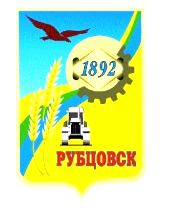 Администрация города Рубцовска Алтайского краяПОСТАНОВЛЕНИЕ22.01.2016 № 134Об утверждении Перечня муниципальных объектов теплоснабжения, в отношении которых планируется заключение концессионного соглашенияВ соответствии со статьей 4 Федерального закона «О концессионных соглашениях» от  21.07.2005 №115-ФЗ (с изменениями и дополнениями), распоряжением Администрации города Рубцовска Алтайского края от   31.08.2015 №648л, ПОСТАНОВЛЯЮ:1. Утвердить Перечень муниципальных объектов теплоснабжения, в отношении которых планируется заключение концессионного соглашения (приложение).2. Разместить Перечень муниципальных объектов теплоснабжения, в отношении которых планируется заключение концессионного соглашения, на официальном сайте Российской Федерации www.torgi.gov.ru и сайте Администрации города Рубцовска http://rubadm.ru  в  информационно-телекоммуникационной сети «Интернет» в срок до 01.02.2016. 3. Установить что указанный выше Перечень может быть уточнен после проведения технической инвентаризации и государственной регистрации права муниципальной собственности на  объекты теплоснабжения.4. Контроль за исполнением настоящего постановления   оставляю за собой. Первый заместитель ГлавыАдминистрации города Рубцовска					Д.З.ФельдманПриложение к постановлению Администрации города Рубцовска от  22.01.2016  №134ПЕРЕЧЕНЬмуниципальных объектов теплоснабжения, в отношении которых планируется  заключение концессионного соглашения         Начальник отдела по организации       управления и работе с обращениями                                                                                           Т.Д.Платонцева№ п/п№ п/пИнвентарный номер, адрес,   наименование 	Инвентарный номер, адрес,   наименование 	Инвентарный номер, адрес,   наименование 	Номер и дата свидетельства о государственной регистрации права, кадастровый номерНомер и дата свидетельства о государственной регистрации права, кадастровый номерНомер и дата свидетельства о государственной регистрации права, кадастровый номер  Правоустанавливающий документ   Правоустанавливающий документ Недвижимое  казенное имущество,  расположенное по адресу: г. Рубцовск, ул. Красная,100Недвижимое  казенное имущество,  расположенное по адресу: г. Рубцовск, ул. Красная,100Недвижимое  казенное имущество,  расположенное по адресу: г. Рубцовск, ул. Красная,100Недвижимое  казенное имущество,  расположенное по адресу: г. Рубцовск, ул. Красная,100Недвижимое  казенное имущество,  расположенное по адресу: г. Рубцовск, ул. Красная,100Недвижимое  казенное имущество,  расположенное по адресу: г. Рубцовск, ул. Красная,100Недвижимое  казенное имущество,  расположенное по адресу: г. Рубцовск, ул. Красная,100Недвижимое  казенное имущество,  расположенное по адресу: г. Рубцовск, ул. Красная,100Недвижимое  казенное имущество,  расположенное по адресу: г. Рубцовск, ул. Красная,100Недвижимое  казенное имущество,  расположенное по адресу: г. Рубцовск, ул. Красная,10011ОС00992                     Красная,100 -3351,2 кв.м (здание  энергосилового цеха с новой котельной и трансформаторной подстанцией)22АГ 504315 от 31.05.2001322:70:000000:18422АГ 504315 от 31.05.2001322:70:000000:18422АГ 504315 от 31.05.2001322:70:000000:184Решение Рубцовского городского суда Алтайского края от 24.07.2012 № 2-3077/12Решение Рубцовского городского суда Алтайского края от 24.07.2012 № 2-3077/12Решение Рубцовского городского суда Алтайского края от 24.07.2012 № 2-3077/1222340064                          Дымовая труба  60 м3320069                           Красная,100 - 123,8 кв.м. (здание мазутонасосной тепловой станции) 22 АГ 718787 от 13.08.2013    22:70:000000:100 22 АГ 718787 от 13.08.2013    22:70:000000:100 22 АГ 718787 от 13.08.2013    22:70:000000:100Договор купли продажи №2 от 25.04.2003Дополнительное соглашение от 30.08.2002Соглашение о внесении изменений в договор №2 от 30.08.2002Договор купли продажи №2 от 25.04.2003Дополнительное соглашение от 30.08.2002Соглашение о внесении изменений в договор №2 от 30.08.2002Договор купли продажи №2 от 25.04.2003Дополнительное соглашение от 30.08.2002Соглашение о внесении изменений в договор №2 от 30.08.200244100126                         Красная,100 - 1887,6 кв.м.(здание бойлерной с бытовыми помещениями)22 АГ 718701 от 13.08.2013   22:70:000000:15322 АГ 718701 от 13.08.2013   22:70:000000:15322 АГ 718701 от 13.08.2013   22:70:000000:153Договор купли продажи №2 от 25.04.2003Дополнительное соглашение от 30.08.2002Соглашение о внесении изменений в договор №2 от 30.08.2002Договор купли продажи №2 от 25.04.2003Дополнительное соглашение от 30.08.2002Соглашение о внесении изменений в договор №2 от 30.08.2002Договор купли продажи №2 от 25.04.2003Дополнительное соглашение от 30.08.2002Соглашение о внесении изменений в договор №2 от 30.08.200255100129                          Красная,100 – 3051 кв.м. (здание глав. корпуса с химочисткой и пешеход. галереей)22 АГ 718703 от 13.08.2013   22:70:000000:13622 АГ 718703 от 13.08.2013   22:70:000000:13622 АГ 718703 от 13.08.2013   22:70:000000:136Договор купли продажи №2 от 25.04.2003Дополнительное соглашение от 30.08.2002Соглашение о внесении изменений в договор №2 от 30.08.2002 Договор купли продажи №2 от 25.04.2003Дополнительное соглашение от 30.08.2002Соглашение о внесении изменений в договор №2 от 30.08.2002 Договор купли продажи №2 от 25.04.2003Дополнительное соглашение от 30.08.2002Соглашение о внесении изменений в договор №2 от 30.08.2002 66100082                         Красная,100 - 4590,9 кв.м.(здание заводской тепловой станции с химводоочисткой)22 АГ 718702 от 13.08.2013   22:70:000000:13922 АГ 718702 от 13.08.2013   22:70:000000:13922 АГ 718702 от 13.08.2013   22:70:000000:139Договор купли продажи №2 от 25.04.2003Дополнительное соглашение от 30.08.2002Соглашение о внесении изменений в договор №2 от 30.08.2002Договор купли продажи №2 от 25.04.2003Дополнительное соглашение от 30.08.2002Соглашение о внесении изменений в договор №2 от 30.08.2002Договор купли продажи №2 от 25.04.2003Дополнительное соглашение от 30.08.2002Соглашение о внесении изменений в договор №2 от 30.08.200277340060                         Красная,100 - 921,6 кв.м. (здание топливоподачи с галереями и узлом пересыпки)22 АГ 718704 от 13.08.2013   22:70:000000:10422 АГ 718704 от 13.08.2013   22:70:000000:10422 АГ 718704 от 13.08.2013   22:70:000000:104Договор купли продажи №2 от 25.04.2003Дополнительное соглашение от 30.08.2002Соглашение о внесении изменений в договор №2 от 30.08.2002Договор купли продажи №2 от 25.04.2003Дополнительное соглашение от 30.08.2002Соглашение о внесении изменений в договор №2 от 30.08.2002Договор купли продажи №2 от 25.04.2003Дополнительное соглашение от 30.08.2002Соглашение о внесении изменений в договор №2 от 30.08.200288ОС01036                      Фекальная канализация – 54 м 22 АГ 504316 от 31.05.2013   22:70:00 00 00: 173 22 АГ 504316 от 31.05.2013   22:70:00 00 00: 173 22 АГ 504316 от 31.05.2013   22:70:00 00 00: 173Решение Рубцовского городского суда Алтайского края от 24.07.2012 № 2-3072/12Решение Рубцовского городского суда Алтайского края от 24.07.2012 № 2-3072/12Решение Рубцовского городского суда Алтайского края от 24.07.2012 № 2-3072/1299ос00130                       Хозяйственная фекальная    канализация – 111 м22 АГ 504313 от 31.05.2013   22:70:00 00 00:2522 АГ 504313 от 31.05.2013   22:70:00 00 00:2522 АГ 504313 от 31.05.2013   22:70:00 00 00:25Решение Рубцовского городского суда Алтайского края от 24.07.2012 № 2-3079/12Решение Рубцовского городского суда Алтайского края от 24.07.2012 № 2-3079/12Решение Рубцовского городского суда Алтайского края от 24.07.2012 № 2-3079/121010ОС01033                      Насосная станция водопровода - 1257,3м22 АГ 887373 от 26.08.2013   22:70:000000:10722 АГ 887373 от 26.08.2013   22:70:000000:10722 АГ 887373 от 26.08.2013   22:70:000000:107Решение Рубцовского городского суда Алтайского края от 24.07.2012 № 2-3032/12Решение Рубцовского городского суда Алтайского края от 24.07.2012 № 2-3032/12Решение Рубцовского городского суда Алтайского края от 24.07.2012 № 2-3032/121111ОС01034                      Насосная станция канализации - 50,2кв.м 22 АГ 505417 от 10.07.2013   22:70:000000:175 22 АГ 505417 от 10.07.2013   22:70:000000:175 22 АГ 505417 от 10.07.2013   22:70:000000:175Решение Рубцовского городского суда Алтайского края от 24.07.2012 № 2-3031/12Решение Рубцовского городского суда Алтайского края от 24.07.2012 № 2-3031/12Решение Рубцовского городского суда Алтайского края от 24.07.2012 № 2-3031/121212ОС01035                      Насосная станция мазута - 119,2 кв.м22 АГ 505416 от 10.07.2013   22:70:000000:14122 АГ 505416 от 10.07.2013   22:70:000000:14122 АГ 505416 от 10.07.2013   22:70:000000:141Решение Рубцовского городского суда Алтайского края от 24.07.2012 № 2-3030/12Решение Рубцовского городского суда Алтайского края от 24.07.2012 № 2-3030/12Решение Рубцовского городского суда Алтайского края от 24.07.2012 № 2-3030/121313320234                         Резервуар пожарный 250 куб.м.1414200008                         Трубопровод 108*4,51515200011                         Трубопровод 133*4,01616200012                          Трубопровод 133*6,01717200002                         Трубопровод 159*4,51818200001                         Трубопровод 219*6,01919200003                         Трубопровод 273*7,02020200007                         Трубопровод 325*8,02121200010                         Трубопровод 377*9,02222200006                          Трубопровод 426*9,02323200013                          Трубопровод 478*6,02424200005                          Трубопровод 529*6,02525200009                          Трубопровод 57*3,02626200004                          Трубопровод 630*6,0Движимое казенное имущество,  расположенное по адресу: г. Рубцовск  ул. Красная,100Движимое казенное имущество,  расположенное по адресу: г. Рубцовск  ул. Красная,100Движимое казенное имущество,  расположенное по адресу: г. Рубцовск  ул. Красная,100Движимое казенное имущество,  расположенное по адресу: г. Рубцовск  ул. Красная,100Движимое казенное имущество,  расположенное по адресу: г. Рубцовск  ул. Красная,100Движимое казенное имущество,  расположенное по адресу: г. Рубцовск  ул. Красная,100Движимое казенное имущество,  расположенное по адресу: г. Рубцовск  ул. Красная,100Движимое казенное имущество,  расположенное по адресу: г. Рубцовск  ул. Красная,100Движимое казенное имущество,  расположенное по адресу: г. Рубцовск  ул. Красная,100Движимое казенное имущество,  расположенное по адресу: г. Рубцовск  ул. Красная,1002727ос00058                        Агрегат воздушно-отопительный СТД-3002828100110                          Бак конденсатный V=10куб.м.2929100105                          Бойлер ПСВ-200-7/153030100106                          Бойлер ПСВ-200-7/153131100107                          Бойлер ПСВ-200-7/153232100108                          Бойлер ПСВ-200-7/153333100109                         Бойлер ПСВ-200-7/153434340022                          Бойлерная БО-200М3535340023                         Бойлерная БО-200М3636340024                         Бойлерная БО-200М3737340046                         Бункер мельничный V=85куб.м 3838340041                         Бункер угольный V=100 куб.м3939ос00128                        Вентилятор4040416001                          Вентилятор ВДН-11,24141331185                          Вентилятор ВДН-174242331074                         Вентилятор ВДН-184343311139                         Вентилятор дутьевой ВДН-174444331184                         Вентилятор дутьевой ВДН-174545ос00061                        Вентиляторы осевые ВО 12-303-224646511825                           Датчик ДМ 35834747ос00131                        Дымосос4848ос00150                        Дымосос4949331076                          Дымосос Д18*25050331134                          Дымосос Д18*251513400019                        Дымосос Д18*2525234161                             Дымосос ДН 13/15005353331075                           Дымосос ДН 22-25454ос00047                         Кабель от ячеек 17 и 19 ГПП 15555ос00048                         Кабель от ячеек 6 и 33 ГПП 105656ос00158                        Кабель питающий фидера №35,375757511394                           Каллориметр5858511419                           Каллориметр595900000104                        Камера высоковольтная КСО 2726060ОС00005                         Камера высоковольтная КСО 2726161414002                           Карман всасывающий6262340056                           Колонка деаэраторная ДА-1006363ОС00064                         Колорифер КСК 4-10 блоки6464ОС00080                         Колорифер КСК 4-10 блоки6565ОС00079                         Колорифер КСК 4-11 блоки6666ОС00077                         Колорифер КСК 4-126767ОС00049                        Компрессор Э-5006868340043                            Конвейер ленточн. Q=45т/ч6969340044                           Конвейер ленточный Q=45т/ч7070340045                            Конвейер ленточный Q=45т/ч7171331022                           Конструкции фильтров7272331023                            Конструкции фильтров7373331024                            Конструкции фильтров747400000016                        Котел №57575340018                            Котел тепловой  БКЗ-85/137676340019                            Котел тепловой №27777340020                           Котел тепловой №3 БКЗ-85/137878340053                            Котел тепловой №4 КВГМ-100-1507979ОС00050                        Кран мостовой8080465003                           Кран-балка Q=10т, L=8м, Н=18м8181460784                            Кран-балка Q=1т8282460809                           Кран-балка Q=1т, L=6м, Н=8м8383460785                           Кран-балка Q=2т, L=6м, Н=8м8484406829                            Кран-балка Q=5т, L=16м, Н=12м8585461090                            Кран-балка Q=5т, L=16м, Н=12м8686460698                            Лебедка ЛНЦ-88787ОС01622                        Лента конвейерная ГОСТ 20-85 2.2-650-5-ТК-200-5-2РБ (Красная,100 топливоподача)8888ОС01624                         Латунная трубка диам. 19х1,0х35008989ОС01623                        Латунная трубка диам. 19х1,0х46009090100078                          Магазин сопротивлений Р48319191100079                          Магазин сопротивлений Р48319292100065                          Манометр образцовый k=0,49393100066                          Манометр образцовый k=0,49494100067                          Манометр образцовый k=0,49595100068                          Манометр образцовый k=0,49696100069                          Манометр образцовый k=0,49797100070                          Манометр образцовый k=0,49898100071                          Манометр образцовый k=0,49999100072                          Манометр образцовый k=0,4100100100073                           Манометр образцовый k=0,4101101100074                          Манометр образцовый k=0,4102102100076                         Манометр образцовый k=0,4103103340057                          Мельница ММТ 1300/2030/750104104340058                          Мельница ММТ 1300/2030/750105105495512                         Мельница ММТ 1500/2030/750106106495513                          Мельница ММТ 1500/2030/750	107	107362516                          Мельница ММТ 1500/2510/750К108108406002                          Мельница ММТ 1500/2510/750К10910900000099                      Насос Д-320-5011011000000100                      Насос Д-320-50(а)111111340038                         Насос дозатор НД1-100/10112112340039                         Насос дозатор НД1-100/10113113337080                         Насос исходной воды Д-320114114415009                         Насос конденсатный К 100/65-250115115415010                         Насос конденсатный К 100/65-2501161162000069                    Насос перекачки Ш-80/6117117200070                         Насос перекачки Ш-80/6118118415012                         Насос питательный ПЭ 150119119200071                         Насос подачи мазута А 13 В 16125120120200072                       Насос подачи мазута КМ-80/50-200121121415014                         Насос с двигателем ЦН 400122122415015                         Насос с двигателем ЦН 400123123415016                         Насос с двигателем ЦН 400124124415017                       Насос с двигателем ЦН 400125125415018                         Насос с двигателем ЦН 400126126415019                        Насос с двигателем ЦН 400127127336975                         Насос сетевой Д1250/125128128336976                         Насос сетевой Д1250/125129129362513                        Насос сетевой Д2000/100130130362514                         Насос сетевой Д2000/100131131337054                         Насос солевой Сд 8013213200000101                     Насос СЭ-800133133336953                         Насос хим. воды Д320/50134134336969                         Насос хим. воды Д320/50135135337040                         Насос химический АХ-125-80136136410011                         Насос ЦНСГ 38/198137137410012                         Насос ЦНСГ 38/198138138ОС01978                     Насос ЦНСГ 105-932 марки АИР 315 М2 с электродвигателем  200/3000139139ОСО 1621                    Насосный агрегат ЦНСГ-300-420140140340042                          Питатель сырого угля П-1 Q=75т/ч141141340055                          Подогреватель мазута ПН 40-15142142494824                          Подогреватель мазута ПН 40-15143143494825                         Подогреватель мазута ПН 40-15144144494826                          Подогреватель мазута ПН 40-15145145350650                         Подстанция КТП146146350648                          Подстанция КТП-630УЗ14714700000076                      Пресс 150т148148511519                          Прибор для опред. зернового состава149149100080                         Прибор проверки ДМ ППР-2М150150ОС00082                       Прибор расхода НО 1227151151100077                          Прибор универсальный Р4833152152100125                            Счетчик мазута ШШУ-40153153ОС00054                         Таль эл. 2 т154154ОС00053                         Таль эл. h 24155155461308                            Таль электро Q=1т,Н=6 с156156ОС00159                         Тепловизор в стандартной комплектации157157100112                           Теплосчетчик UFEC-005-1158158100115                            Теплосчетчик UFEC-005-1159159100116                            Теплосчетчик UFEC-005-1160160100117                            Теплосчетчик UFEC-005-1161161100118                            Теплосчетчик UFEC-005-1162162100119                            Теплосчетчик UFEC-005-1163163100085                            Транспортер выносной Q=16т/ч, L=18м164164460464                            Транспортер шлаковый Q=16т/ч165165ОС00038                         Трансформатор МТЗ-1000/10-755 УЗ166166360124                            Трансформатор силовой ТДО-1000/10167167ОС00013                        Трансформатор ТМГ 1000/6168168ОС00036                        Трансформатор ТМГ 1000/6169169ОС00014                        Трансформатор ТМЗ-1000/10-755 УЗ170170340040                          Угледробилка СМ-19 Q=109т/ч171171511823                           Указатель уровня мазута172172100111                          Установка деаэрац. ГВС ДВ-400173173100060                          Установка деаэрац. питатель ДСА-100-75174174100061                           Установка деаэрац. питатель ДСА-100-75175175100062                           Установка деаэрац. сетевая ДСА-100-75176176490161                          Установка для протирки клапанов1771773400163                         Устройство горелочное ГМП-60178178350649                           Устройство комплексное распределительное КСО-272179179100101                          Устройство редукционно-охладительное 50т/ч  14/7180180100102                           Устройство редукционно-охладительное 50т/ч 14/7181181100103                           Устройство редукционно-охладительное 50т/ч 14/7182182100104                          Устройство редукционно-охладительное 50т/ч 14/7183183500040                          Устройство редукционно-охладительное 50т/ч 14/7184184500041                          Устройство редукционно-охладительное 50т/ч 14/7185185320215                          Устройство редукционно-охладительное 60т/ч 14/1,2186186320216                         Устройство редукционно-охладительное 60т/ч 14/1,2187187340025                          Фильтр Na-катионовый 1-ой ст. D=1500мм188188340027                          Фильтр Na-катионовый 1-ой ст. D=1500мм189189340028                         Фильтр Na-катионовый 1-ой ст. D=1500мм190190340029                         Фильтр Na-катионовый 1-ой ст. D=1500мм191191240031                          Фильтр Na-катионовый 1-ой ст. D=2400мм192192340026                          Фильтр Na-катионовый 1-ой ст. D=2400мм193193340032                          Фильтр Na-катионовый 1-ой ст. D=2400мм194194340033                          Фильтр Na-катионовый 2-ой ст. D=3400мм195195340035                         Фильтр Na-катионовый 2-ой ст. D=3400мм196196340036                         Фильтр Na-катионовый 2-ой ст. D=3400мм197197340037                          Фильтр Na-катионовый 2-ой ст. D=3400мм198198ОС01979                      Частотный преобразователь «Веспер» ЕД-Р7012-200Н19919934160                            Экономайзер ЭБ-1-808-И200200402012                          Электродвигатель А-55-S4У201201402013                         Электродвигатель А-55-S4У202202ОС01621                      Электродвигатель А4-400Х4  500 кВт/1500 об/мин (Красная,100 питательный насос)203203 ОС01976                     Электродвигатель ДАЗО 4-400У-8У204204 ОС1977                        Электродвигатель ДАЗО 4-400У-4УЗ205205ОС01620                       Электродвигатель ДА304-400У-8СУ1 250 кВт/750 об/мин (Красная,100 мельница МЗ»Б»206206461516                         Электротельфер Q=3,2т, Н=12м207207461574                         Электротельфер Q=3,2т, Н=12м208208461700                         Электротельфер Q=3,2т, Н=12м209209461621    	Электротельфер Q=3,2т, Н=4м210210461622                         Электротельфер Q=3,2т, Н=4м211211461472                         Электротельфер Q=5т, Н=12м212212461383                          Электротельфер Q=5т, Н=30м2132130000015                        Электрошкаф суш. лаб. SNOLКотельные  малые с установленным в них технологическим оборудованиемКотельные  малые с установленным в них технологическим оборудованиемКотельные  малые с установленным в них технологическим оборудованиемКотельные  малые с установленным в них технологическим оборудованиемКотельные  малые с установленным в них технологическим оборудованиемКотельные  малые с установленным в них технологическим оборудованиемКотельные  малые с установленным в них технологическим оборудованиемКотельные  малые с установленным в них технологическим оборудованиемКотельные  малые с установленным в них технологическим оборудованием21488  Отдельно стоящее здание котельной по ул.Платова,3 площадью 411,8 кв.м,  с   технологическим оборудованием: -дымосос ДН 6,3 Л -вентилятор ВД-2,8-3000 -золоуловитель ЗУ-/-1 -насос циркулярный КО 100-65-200 А-прибор учета   Отдельно стоящее здание котельной по ул.Платова,3 площадью 411,8 кв.м,  с   технологическим оборудованием: -дымосос ДН 6,3 Л -вентилятор ВД-2,8-3000 -золоуловитель ЗУ-/-1 -насос циркулярный КО 100-65-200 А-прибор учета   Отдельно стоящее здание котельной по ул.Платова,3 площадью 411,8 кв.м,  с   технологическим оборудованием: -дымосос ДН 6,3 Л -вентилятор ВД-2,8-3000 -золоуловитель ЗУ-/-1 -насос циркулярный КО 100-65-200 А-прибор учета 22АГ №046039  от 21.02.201222:70:011205:11:01:416:600:00006840022АГ №046039  от 21.02.201222:70:011205:11:01:416:600:00006840022АГ №046039  от 21.02.201222:70:011205:11:01:416:600:000068400Решение Алтайского краевого Совета народных депутатов от 21.11.1991215  11  11Отдельно стоящее здание котельной  по ул.Мелиоративной,15а  площадью 76,5 кв.м   с технологическим оборудованием:  -котёл КВ-0,3 (самосварной-шатровый),   -насос К100-65-200 А, -вентилятор ВЦ,                                                                   -котёл КВ-0,3 (самосварной-шатровый),-насос К 100-65-200,                                                            -прибор учёта Отдельно стоящее здание котельной  по ул.Мелиоративной,15а  площадью 76,5 кв.м   с технологическим оборудованием:  -котёл КВ-0,3 (самосварной-шатровый),   -насос К100-65-200 А, -вентилятор ВЦ,                                                                   -котёл КВ-0,3 (самосварной-шатровый),-насос К 100-65-200,                                                            -прибор учёта Отдельно стоящее здание котельной  по ул.Мелиоративной,15а  площадью 76,5 кв.м   с технологическим оборудованием:  -котёл КВ-0,3 (самосварной-шатровый),   -насос К100-65-200 А, -вентилятор ВЦ,                                                                   -котёл КВ-0,3 (самосварной-шатровый),-насос К 100-65-200,                                                            -прибор учёта 22АВ №932614  от 01.11.201122:70:011712:21:01:416:600:000068410 22АВ №932614  от 01.11.201122:70:011712:21:01:416:600:000068410 22АВ №932614  от 01.11.201122:70:011712:21:01:416:600:000068410 Постановление Администрации  города Рубцовска от 27.09.1994 № 1471 216216216216216216 9Отдельно стоящее здание котельной по ул.Рихарда Зорге,27г   площадью 235,8 кв.м  с технологическим оборудованием:-котёл водогрейный КВЦ 08.-95 ОУР с ручной топкой,      -дымосос  БАМ 112 М 4 УЗ,  -насос К 100-80-160-С-УХЛ-1,                                                 -поддув (вентилятор) ВЦ 14-46,-котёл водогрейный КВЦ 08.-95 ОУР с ручной топкой,       -дымосос  БАМ 112 М 4 УЗ,-насос К-80-50-200,                                                                    -поддув (вентилятор) ВЦ 14-46-котёл водогрейный КВЦ 08.-95 ОУР с ручной топкой,       -дымосос  БАМ 112 М 4 УЗ,-насос К-65-50-125,                                                                    -поддув (вентилятор) ВЦ 14-46,-котёл водогрейный КВЦ 08.-95 ОУР с ручной топкой,       -дымосос  БАМ 112 М 4 УЗ,-насос 90/20,                                                                               -поддув (вентилятор) ВЦ 14-46,-прибор учёта    Отдельно стоящее здание котельной по ул.Рихарда Зорге,27г   площадью 235,8 кв.м  с технологическим оборудованием:-котёл водогрейный КВЦ 08.-95 ОУР с ручной топкой,      -дымосос  БАМ 112 М 4 УЗ,  -насос К 100-80-160-С-УХЛ-1,                                                 -поддув (вентилятор) ВЦ 14-46,-котёл водогрейный КВЦ 08.-95 ОУР с ручной топкой,       -дымосос  БАМ 112 М 4 УЗ,-насос К-80-50-200,                                                                    -поддув (вентилятор) ВЦ 14-46-котёл водогрейный КВЦ 08.-95 ОУР с ручной топкой,       -дымосос  БАМ 112 М 4 УЗ,-насос К-65-50-125,                                                                    -поддув (вентилятор) ВЦ 14-46,-котёл водогрейный КВЦ 08.-95 ОУР с ручной топкой,       -дымосос  БАМ 112 М 4 УЗ,-насос 90/20,                                                                               -поддув (вентилятор) ВЦ 14-46,-прибор учёта    Отдельно стоящее здание котельной по ул.Рихарда Зорге,27г   площадью 235,8 кв.м  с технологическим оборудованием:-котёл водогрейный КВЦ 08.-95 ОУР с ручной топкой,      -дымосос  БАМ 112 М 4 УЗ,  -насос К 100-80-160-С-УХЛ-1,                                                 -поддув (вентилятор) ВЦ 14-46,-котёл водогрейный КВЦ 08.-95 ОУР с ручной топкой,       -дымосос  БАМ 112 М 4 УЗ,-насос К-80-50-200,                                                                    -поддув (вентилятор) ВЦ 14-46-котёл водогрейный КВЦ 08.-95 ОУР с ручной топкой,       -дымосос  БАМ 112 М 4 УЗ,-насос К-65-50-125,                                                                    -поддув (вентилятор) ВЦ 14-46,-котёл водогрейный КВЦ 08.-95 ОУР с ручной топкой,       -дымосос  БАМ 112 М 4 УЗ,-насос 90/20,                                                                               -поддув (вентилятор) ВЦ 14-46,-прибор учёта    Отдельно стоящее здание котельной по ул.Рихарда Зорге,27г   площадью 235,8 кв.м  с технологическим оборудованием:-котёл водогрейный КВЦ 08.-95 ОУР с ручной топкой,      -дымосос  БАМ 112 М 4 УЗ,  -насос К 100-80-160-С-УХЛ-1,                                                 -поддув (вентилятор) ВЦ 14-46,-котёл водогрейный КВЦ 08.-95 ОУР с ручной топкой,       -дымосос  БАМ 112 М 4 УЗ,-насос К-80-50-200,                                                                    -поддув (вентилятор) ВЦ 14-46-котёл водогрейный КВЦ 08.-95 ОУР с ручной топкой,       -дымосос  БАМ 112 М 4 УЗ,-насос К-65-50-125,                                                                    -поддув (вентилятор) ВЦ 14-46,-котёл водогрейный КВЦ 08.-95 ОУР с ручной топкой,       -дымосос  БАМ 112 М 4 УЗ,-насос 90/20,                                                                               -поддув (вентилятор) ВЦ 14-46,-прибор учёта    22АГ №179615  от 18.09.201222:70:011603:21:01:416:600:000068420  22АГ №179615  от 18.09.201222:70:011603:21:01:416:600:000068420  22АГ №179615  от 18.09.201222:70:011603:21:01:416:600:000068420  22АГ №179615  от 18.09.201222:70:011603:21:01:416:600:000068420  Постановление Администрации  города Рубцовска от 25.05.2004 № 14772171010Отдельно стоящее здание котельной по ул.Оросительной,217  площадью 499,6 кв.м с технологическим оборудованием: -котёл КВЦ 2,0-95 ШП,                                                      -дымосос ДН 6,3 Л,-насос К 100-65-200 А,                                                       -вентилятор ВД-2,8-3000, -прибор учета,                                                                     -котёл КВЦ 1,6-95 ОУР-ПМЗ-ПК,-дымосос ДН 6,3 Л,                                                            -насос К 90-35,-вентилятор ВД-2,8-3000,                                                  -прибор учета  Отдельно стоящее здание котельной по ул.Оросительной,217  площадью 499,6 кв.м с технологическим оборудованием: -котёл КВЦ 2,0-95 ШП,                                                      -дымосос ДН 6,3 Л,-насос К 100-65-200 А,                                                       -вентилятор ВД-2,8-3000, -прибор учета,                                                                     -котёл КВЦ 1,6-95 ОУР-ПМЗ-ПК,-дымосос ДН 6,3 Л,                                                            -насос К 90-35,-вентилятор ВД-2,8-3000,                                                  -прибор учета  Отдельно стоящее здание котельной по ул.Оросительной,217  площадью 499,6 кв.м с технологическим оборудованием: -котёл КВЦ 2,0-95 ШП,                                                      -дымосос ДН 6,3 Л,-насос К 100-65-200 А,                                                       -вентилятор ВД-2,8-3000, -прибор учета,                                                                     -котёл КВЦ 1,6-95 ОУР-ПМЗ-ПК,-дымосос ДН 6,3 Л,                                                            -насос К 90-35,-вентилятор ВД-2,8-3000,                                                  -прибор учета  Отдельно стоящее здание котельной по ул.Оросительной,217  площадью 499,6 кв.м с технологическим оборудованием: -котёл КВЦ 2,0-95 ШП,                                                      -дымосос ДН 6,3 Л,-насос К 100-65-200 А,                                                       -вентилятор ВД-2,8-3000, -прибор учета,                                                                     -котёл КВЦ 1,6-95 ОУР-ПМЗ-ПК,-дымосос ДН 6,3 Л,                                                            -насос К 90-35,-вентилятор ВД-2,8-3000,                                                  -прибор учета  Отдельно стоящее здание котельной по ул.Оросительной,217  площадью 499,6 кв.м с технологическим оборудованием: -котёл КВЦ 2,0-95 ШП,                                                      -дымосос ДН 6,3 Л,-насос К 100-65-200 А,                                                       -вентилятор ВД-2,8-3000, -прибор учета,                                                                     -котёл КВЦ 1,6-95 ОУР-ПМЗ-ПК,-дымосос ДН 6,3 Л,                                                            -насос К 90-35,-вентилятор ВД-2,8-3000,                                                  -прибор учета  22АВ №932633 от 02.11.2011 22:70:011604:4:01:416:002:000160460:0500:20002  22АВ №932633 от 02.11.2011 22:70:011604:4:01:416:002:000160460:0500:20002  22АВ №932633 от 02.11.2011 22:70:011604:4:01:416:002:000160460:0500:20002  22АВ №932633 от 02.11.2011 22:70:011604:4:01:416:002:000160460:0500:20002  Решение Алтайского краевого Совета народных депутатов от 21.11.1991Решение Алтайского краевого Совета народных депутатов от 21.11.1991Решение Алтайского краевого Совета народных депутатов от 21.11.1991Решение Алтайского краевого Совета народных депутатов от 21.11.19912181313Отдельно стоящее здание котельной по пер. Фруктовому, 6 площадью 214,3 кв.м   с технологическим оборудованием: -котёл водогрейный КВЦ 08.-95 ОУР с ручной топкой,       - дымосос,  -вентилятор,                                                                                     -прибор учета,                                      - котел КВ-0,3 (самосварной-шатровый), -котел КВ-0,3 (самосварной-шатровый)                                      Отдельно стоящее здание котельной по пер. Фруктовому, 6 площадью 214,3 кв.м   с технологическим оборудованием: -котёл водогрейный КВЦ 08.-95 ОУР с ручной топкой,       - дымосос,  -вентилятор,                                                                                     -прибор учета,                                      - котел КВ-0,3 (самосварной-шатровый), -котел КВ-0,3 (самосварной-шатровый)                                      Отдельно стоящее здание котельной по пер. Фруктовому, 6 площадью 214,3 кв.м   с технологическим оборудованием: -котёл водогрейный КВЦ 08.-95 ОУР с ручной топкой,       - дымосос,  -вентилятор,                                                                                     -прибор учета,                                      - котел КВ-0,3 (самосварной-шатровый), -котел КВ-0,3 (самосварной-шатровый)                                      Отдельно стоящее здание котельной по пер. Фруктовому, 6 площадью 214,3 кв.м   с технологическим оборудованием: -котёл водогрейный КВЦ 08.-95 ОУР с ручной топкой,       - дымосос,  -вентилятор,                                                                                     -прибор учета,                                      - котел КВ-0,3 (самосварной-шатровый), -котел КВ-0,3 (самосварной-шатровый)                                      Отдельно стоящее здание котельной по пер. Фруктовому, 6 площадью 214,3 кв.м   с технологическим оборудованием: -котёл водогрейный КВЦ 08.-95 ОУР с ручной топкой,       - дымосос,  -вентилятор,                                                                                     -прибор учета,                                      - котел КВ-0,3 (самосварной-шатровый), -котел КВ-0,3 (самосварной-шатровый)                                      22АВ №932775  от 09.11.2011 22:70:010642:11:01:416:600:000068470    22АВ №932775  от 09.11.2011 22:70:010642:11:01:416:600:000068470    22АВ №932775  от 09.11.2011 22:70:010642:11:01:416:600:000068470    22АВ №932775  от 09.11.2011 22:70:010642:11:01:416:600:000068470    Постановление Администрации  города Рубцовска от 11.06.1996  № 33Постановление Администрации  города Рубцовска от 11.06.1996  № 33Постановление Администрации  города Рубцовска от 11.06.1996  № 33Постановление Администрации  города Рубцовска от 11.06.1996  № 33219 14 14Отдельно стоящее здание котельной по ул.Сенной,40Б  площадью  1206,2 кв.м с технологическим оборудованием:-котёл КВЦ 2,0-95 ШП,     -дымосос ДН 6,3 Л,-насос К 100-65-200 А,      -двигатель дутьевой ВЦ 14-46 № 25,- котёл КВЦ 2,0-95 ШП,     дымосос ДН 6,3 Л,-насос К 100-65-200 А,      -двигатель дутьевой ВЦ 14-46 № 25,-котёл КВЦ 2,0-95 ШП,     -дымосос ДН 6,3 Л,насос К 100-65-200 А,      -двигатель дутьевой ВЦ 14-46 № 25,-котёл КВЦ 2,0-95 ШП,     -дымосос ДН 6,3 Л,-насос К 100-65-200 А,      -двигатель дутьевой ВЦ 14-46 № 25,-котёл КВЦ 2,0-95 ШП,    -дымосос ДН 6,3 Л,-насос К 100-65-200 А,      -двигатель дутьевой ВЦ 14-46 № 25,-прибор учета Отдельно стоящее здание котельной по ул.Сенной,40Б  площадью  1206,2 кв.м с технологическим оборудованием:-котёл КВЦ 2,0-95 ШП,     -дымосос ДН 6,3 Л,-насос К 100-65-200 А,      -двигатель дутьевой ВЦ 14-46 № 25,- котёл КВЦ 2,0-95 ШП,     дымосос ДН 6,3 Л,-насос К 100-65-200 А,      -двигатель дутьевой ВЦ 14-46 № 25,-котёл КВЦ 2,0-95 ШП,     -дымосос ДН 6,3 Л,насос К 100-65-200 А,      -двигатель дутьевой ВЦ 14-46 № 25,-котёл КВЦ 2,0-95 ШП,     -дымосос ДН 6,3 Л,-насос К 100-65-200 А,      -двигатель дутьевой ВЦ 14-46 № 25,-котёл КВЦ 2,0-95 ШП,    -дымосос ДН 6,3 Л,-насос К 100-65-200 А,      -двигатель дутьевой ВЦ 14-46 № 25,-прибор учета Отдельно стоящее здание котельной по ул.Сенной,40Б  площадью  1206,2 кв.м с технологическим оборудованием:-котёл КВЦ 2,0-95 ШП,     -дымосос ДН 6,3 Л,-насос К 100-65-200 А,      -двигатель дутьевой ВЦ 14-46 № 25,- котёл КВЦ 2,0-95 ШП,     дымосос ДН 6,3 Л,-насос К 100-65-200 А,      -двигатель дутьевой ВЦ 14-46 № 25,-котёл КВЦ 2,0-95 ШП,     -дымосос ДН 6,3 Л,насос К 100-65-200 А,      -двигатель дутьевой ВЦ 14-46 № 25,-котёл КВЦ 2,0-95 ШП,     -дымосос ДН 6,3 Л,-насос К 100-65-200 А,      -двигатель дутьевой ВЦ 14-46 № 25,-котёл КВЦ 2,0-95 ШП,    -дымосос ДН 6,3 Л,-насос К 100-65-200 А,      -двигатель дутьевой ВЦ 14-46 № 25,-прибор учета Отдельно стоящее здание котельной по ул.Сенной,40Б  площадью  1206,2 кв.м с технологическим оборудованием:-котёл КВЦ 2,0-95 ШП,     -дымосос ДН 6,3 Л,-насос К 100-65-200 А,      -двигатель дутьевой ВЦ 14-46 № 25,- котёл КВЦ 2,0-95 ШП,     дымосос ДН 6,3 Л,-насос К 100-65-200 А,      -двигатель дутьевой ВЦ 14-46 № 25,-котёл КВЦ 2,0-95 ШП,     -дымосос ДН 6,3 Л,насос К 100-65-200 А,      -двигатель дутьевой ВЦ 14-46 № 25,-котёл КВЦ 2,0-95 ШП,     -дымосос ДН 6,3 Л,-насос К 100-65-200 А,      -двигатель дутьевой ВЦ 14-46 № 25,-котёл КВЦ 2,0-95 ШП,    -дымосос ДН 6,3 Л,-насос К 100-65-200 А,      -двигатель дутьевой ВЦ 14-46 № 25,-прибор учета Отдельно стоящее здание котельной по ул.Сенной,40Б  площадью  1206,2 кв.м с технологическим оборудованием:-котёл КВЦ 2,0-95 ШП,     -дымосос ДН 6,3 Л,-насос К 100-65-200 А,      -двигатель дутьевой ВЦ 14-46 № 25,- котёл КВЦ 2,0-95 ШП,     дымосос ДН 6,3 Л,-насос К 100-65-200 А,      -двигатель дутьевой ВЦ 14-46 № 25,-котёл КВЦ 2,0-95 ШП,     -дымосос ДН 6,3 Л,насос К 100-65-200 А,      -двигатель дутьевой ВЦ 14-46 № 25,-котёл КВЦ 2,0-95 ШП,     -дымосос ДН 6,3 Л,-насос К 100-65-200 А,      -двигатель дутьевой ВЦ 14-46 № 25,-котёл КВЦ 2,0-95 ШП,    -дымосос ДН 6,3 Л,-насос К 100-65-200 А,      -двигатель дутьевой ВЦ 14-46 № 25,-прибор учета 22АГ №179898 от 03.10.201222:70:011058:2:01:416:600:000068510  22АГ №179898 от 03.10.201222:70:011058:2:01:416:600:000068510  22АГ №179898 от 03.10.201222:70:011058:2:01:416:600:000068510  22АГ №179898 от 03.10.201222:70:011058:2:01:416:600:000068510  Постановление Администрации  города Рубцовска от 18.03.1998  № 390,Постановление Администрации  города Рубцовска от 19.03.2012  № 1348Постановление Администрации  города Рубцовска от 18.03.1998  № 390,Постановление Администрации  города Рубцовска от 19.03.2012  № 1348Постановление Администрации  города Рубцовска от 18.03.1998  № 390,Постановление Администрации  города Рубцовска от 19.03.2012  № 1348Постановление Администрации  города Рубцовска от 18.03.1998  № 390,Постановление Администрации  города Рубцовска от 19.03.2012  № 1348220 7 7Отдельно стоящее здание котельной по ул. Одесской, 8  площадью  249,5 кв.м с технологическим оборудованием:- котёл водогрейный КВЦ 08.-95 ОУР с ручной топкой,                                                                                 -дымосос  Д 3,5 М, -насос подпиточный К-50-32-125,                                         -двигатель дутьевой ВЦ 14-46 № 25, -прибор учёта  Отдельно стоящее здание котельной по ул. Одесской, 8  площадью  249,5 кв.м с технологическим оборудованием:- котёл водогрейный КВЦ 08.-95 ОУР с ручной топкой,                                                                                 -дымосос  Д 3,5 М, -насос подпиточный К-50-32-125,                                         -двигатель дутьевой ВЦ 14-46 № 25, -прибор учёта  Отдельно стоящее здание котельной по ул. Одесской, 8  площадью  249,5 кв.м с технологическим оборудованием:- котёл водогрейный КВЦ 08.-95 ОУР с ручной топкой,                                                                                 -дымосос  Д 3,5 М, -насос подпиточный К-50-32-125,                                         -двигатель дутьевой ВЦ 14-46 № 25, -прибор учёта  Отдельно стоящее здание котельной по ул. Одесской, 8  площадью  249,5 кв.м с технологическим оборудованием:- котёл водогрейный КВЦ 08.-95 ОУР с ручной топкой,                                                                                 -дымосос  Д 3,5 М, -насос подпиточный К-50-32-125,                                         -двигатель дутьевой ВЦ 14-46 № 25, -прибор учёта  Отдельно стоящее здание котельной по ул. Одесской, 8  площадью  249,5 кв.м с технологическим оборудованием:- котёл водогрейный КВЦ 08.-95 ОУР с ручной топкой,                                                                                 -дымосос  Д 3,5 М, -насос подпиточный К-50-32-125,                                         -двигатель дутьевой ВЦ 14-46 № 25, -прибор учёта  22АГ №715763   от 05.07.2013  22:70:010701:3322АГ №715763   от 05.07.2013  22:70:010701:3322АГ №715763   от 05.07.2013  22:70:010701:3322АГ №715763   от 05.07.2013  22:70:010701:33Решение Алтайского краевого Совета народных     депутатов от  21.11.1991Решение Алтайского краевого Совета народных     депутатов от  21.11.1991Решение Алтайского краевого Совета народных     депутатов от  21.11.1991Решение Алтайского краевого Совета народных     депутатов от  21.11.1991221 00000022 00000022Отдельно стоящее здание котельной по Угловскому тракту, 49  площадью  453,7 кв.м  с технологическим оборудованием:-котел  КВ самоварной №1,                                 -  дымосос ВД-9,  -насос циркуляционный,                                                     -вентилятор, -котел КВ самоварной №1,                                                 -дымосос ВД-9, -насос без маркировки,                                                       -вентилятор, -прибор учета  Отдельно стоящее здание котельной по Угловскому тракту, 49  площадью  453,7 кв.м  с технологическим оборудованием:-котел  КВ самоварной №1,                                 -  дымосос ВД-9,  -насос циркуляционный,                                                     -вентилятор, -котел КВ самоварной №1,                                                 -дымосос ВД-9, -насос без маркировки,                                                       -вентилятор, -прибор учета  Отдельно стоящее здание котельной по Угловскому тракту, 49  площадью  453,7 кв.м  с технологическим оборудованием:-котел  КВ самоварной №1,                                 -  дымосос ВД-9,  -насос циркуляционный,                                                     -вентилятор, -котел КВ самоварной №1,                                                 -дымосос ВД-9, -насос без маркировки,                                                       -вентилятор, -прибор учета  Отдельно стоящее здание котельной по Угловскому тракту, 49  площадью  453,7 кв.м  с технологическим оборудованием:-котел  КВ самоварной №1,                                 -  дымосос ВД-9,  -насос циркуляционный,                                                     -вентилятор, -котел КВ самоварной №1,                                                 -дымосос ВД-9, -насос без маркировки,                                                       -вентилятор, -прибор учета  Отдельно стоящее здание котельной по Угловскому тракту, 49  площадью  453,7 кв.м  с технологическим оборудованием:-котел  КВ самоварной №1,                                 -  дымосос ВД-9,  -насос циркуляционный,                                                     -вентилятор, -котел КВ самоварной №1,                                                 -дымосос ВД-9, -насос без маркировки,                                                       -вентилятор, -прибор учета  22АА №204074  от 18.11.2005  22:70:011709:0002:01:416:002:00020251022АА №204074  от 18.11.2005  22:70:011709:0002:01:416:002:00020251022АА №204074  от 18.11.2005  22:70:011709:0002:01:416:002:00020251022АА №204074  от 18.11.2005  22:70:011709:0002:01:416:002:000202510Договор о безвозмездной передаче в собственность недвижимого имущества от 09.11.2005Договор о безвозмездной передаче в собственность недвижимого имущества от 09.11.2005Договор о безвозмездной передаче в собственность недвижимого имущества от 09.11.2005Договор о безвозмездной передаче в собственность недвижимого имущества от 09.11.200522212 12 Отдельно стоящее здание котельной по ул. Путевой,15  площадью 76,2 кв.мс технологическим оборудованием:-котёл КВ-03 (самосварной-шатровый),  -двигатель дутьевой ВЦ 14-46 № 25, -насос К 65-50-125,                                                             -котёл КВ-0,3 (самосварной-шатровый), -насос К 8/18,                                                                       -прибор учёта  Отдельно стоящее здание котельной по ул. Путевой,15  площадью 76,2 кв.мс технологическим оборудованием:-котёл КВ-03 (самосварной-шатровый),  -двигатель дутьевой ВЦ 14-46 № 25, -насос К 65-50-125,                                                             -котёл КВ-0,3 (самосварной-шатровый), -насос К 8/18,                                                                       -прибор учёта  Отдельно стоящее здание котельной по ул. Путевой,15  площадью 76,2 кв.мс технологическим оборудованием:-котёл КВ-03 (самосварной-шатровый),  -двигатель дутьевой ВЦ 14-46 № 25, -насос К 65-50-125,                                                             -котёл КВ-0,3 (самосварной-шатровый), -насос К 8/18,                                                                       -прибор учёта  Отдельно стоящее здание котельной по ул. Путевой,15  площадью 76,2 кв.мс технологическим оборудованием:-котёл КВ-03 (самосварной-шатровый),  -двигатель дутьевой ВЦ 14-46 № 25, -насос К 65-50-125,                                                             -котёл КВ-0,3 (самосварной-шатровый), -насос К 8/18,                                                                       -прибор учёта  Отдельно стоящее здание котельной по ул. Путевой,15  площадью 76,2 кв.мс технологическим оборудованием:-котёл КВ-03 (самосварной-шатровый),  -двигатель дутьевой ВЦ 14-46 № 25, -насос К 65-50-125,                                                             -котёл КВ-0,3 (самосварной-шатровый), -насос К 8/18,                                                                       -прибор учёта  22АГ №231994  от 07.12.2012  22:70:000000:0000:01:416:600:00006848022АГ №231994  от 07.12.2012  22:70:000000:0000:01:416:600:00006848022АГ №231994  от 07.12.2012  22:70:000000:0000:01:416:600:00006848022АГ №231994  от 07.12.2012  22:70:000000:0000:01:416:600:000068480Распоряжение Территориального управления по Новосибирской области Федерального агентства по управлению федеральным имуществом  от 27.04.2006    № 427-рРаспоряжение Территориального управления по Новосибирской области Федерального агентства по управлению федеральным имуществом  от 27.04.2006    № 427-рРаспоряжение Территориального управления по Новосибирской области Федерального агентства по управлению федеральным имуществом  от 27.04.2006    № 427-рРаспоряжение Территориального управления по Новосибирской области Федерального агентства по управлению федеральным имуществом  от 27.04.2006    № 427-р223ОС01041ОС01041Технологическое оборудование котельной по ул.Комсомольской,216 -  котел   КВ стальной трубный в легкой обмуровкеТехнологическое оборудование котельной по ул.Комсомольской,216 -  котел   КВ стальной трубный в легкой обмуровкеТехнологическое оборудование котельной по ул.Комсомольской,216 -  котел   КВ стальной трубный в легкой обмуровкеТехнологическое оборудование котельной по ул.Комсомольской,216 -  котел   КВ стальной трубный в легкой обмуровкеТехнологическое оборудование котельной по ул.Комсомольской,216 -  котел   КВ стальной трубный в легкой обмуровкеТепловые сети (север, центр)Тепловые сети (север, центр)Тепловые сети (север, центр)Тепловые сети (север, центр)Тепловые сети (север, центр)Тепловые сети (север, центр)Тепловые сети (север, центр)Тепловые сети (север, центр)Тепловые сети (север, центр)Тепловые сети (север, центр)Тепловые сети (север, центр)Тепловые сети (север, центр)Тепловые сети (север, центр)Тепловые сети (север, центр)Тепловые сети (север, центр)1301210423012104230121042Т/трасса  Барнаул от ТК1вдоль жел.дор.до АЗТЭ отопления и ГВСТ/трасса  Барнаул от ТК1вдоль жел.дор.до АЗТЭ отопления и ГВСТ/трасса  Барнаул от ТК1вдоль жел.дор.до АЗТЭ отопления и ГВСТ/трасса  Барнаул от ТК1вдоль жел.дор.до АЗТЭ отопления и ГВСТ/трасса  Барнаул от ТК1вдоль жел.дор.до АЗТЭ отопления и ГВСПостановление Верховного Совета Российской Федерации от 27.12.1991  №3020-1, Решение Малого Совета Рубцовского городского Совета народных депутатов от 13.01.1993 № 223  Постановление Верховного Совета Российской Федерации от 27.12.1991  №3020-1, Решение Малого Совета Рубцовского городского Совета народных депутатов от 13.01.1993 № 223  Постановление Верховного Совета Российской Федерации от 27.12.1991  №3020-1, Решение Малого Совета Рубцовского городского Совета народных депутатов от 13.01.1993 № 223  2301212553012125530121255Т/трасса  на 16 кв-ле маг.от ТК-35 до ТК-36Т/трасса  на 16 кв-ле маг.от ТК-35 до ТК-36Т/трасса  на 16 кв-ле маг.от ТК-35 до ТК-36Т/трасса  на 16 кв-ле маг.от ТК-35 до ТК-36Т/трасса  на 16 кв-ле маг.от ТК-35 до ТК-36-/--/--/-3301212563012125630121256Т/трасса  от КТ41ч/зТК329доОктябр.,117а отопления и ГВСТ/трасса  от КТ41ч/зТК329доОктябр.,117а отопления и ГВСТ/трасса  от КТ41ч/зТК329доОктябр.,117а отопления и ГВСТ/трасса  от КТ41ч/зТК329доОктябр.,117а отопления и ГВСТ/трасса  от КТ41ч/зТК329доОктябр.,117а отопления и ГВС-/--/--/-4301212953012129530121295Т/трасса  от ТК-1 до ТК-Ц отопления и ГВСТ/трасса  от ТК-1 до ТК-Ц отопления и ГВСТ/трасса  от ТК-1 до ТК-Ц отопления и ГВСТ/трасса  от ТК-1 до ТК-Ц отопления и ГВСТ/трасса  от ТК-1 до ТК-Ц отопления и ГВС-/--/--/-5301212873012128730121287Т/трасса  от ТК32 ч/з КТ41 до Ленинград. отопления и ГВСТ/трасса  от ТК32 ч/з КТ41 до Ленинград. отопления и ГВСТ/трасса  от ТК32 ч/з КТ41 до Ленинград. отопления и ГВСТ/трасса  от ТК32 ч/з КТ41 до Ленинград. отопления и ГВСТ/трасса  от ТК32 ч/з КТ41 до Ленинград. отопления и ГВС-/--/--/-6301210483012104830121048Т/трасса  от ТК-391 до Алтайской,94 МКР-2 отопления и ГВСТ/трасса  от ТК-391 до Алтайской,94 МКР-2 отопления и ГВСТ/трасса  от ТК-391 до Алтайской,94 МКР-2 отопления и ГВСТ/трасса  от ТК-391 до Алтайской,94 МКР-2 отопления и ГВСТ/трасса  от ТК-391 до Алтайской,94 МКР-2 отопления и ГВС-/--/--/-7301212813012128130121281Т/трасса  от ТК-46 ч/з ТК347,348,349 отопления и ГВСТ/трасса  от ТК-46 ч/з ТК347,348,349 отопления и ГВСТ/трасса  от ТК-46 ч/з ТК347,348,349 отопления и ГВСТ/трасса  от ТК-46 ч/з ТК347,348,349 отопления и ГВСТ/трасса  от ТК-46 ч/з ТК347,348,349 отопления и ГВС-/--/--/-8301212513012125130121251Т/трасса  от ТК-5 ч/з ТК-73,74, к Тракт.,74 Комсом.76,78 отопления и ГВСТ/трасса  от ТК-5 ч/з ТК-73,74, к Тракт.,74 Комсом.76,78 отопления и ГВСТ/трасса  от ТК-5 ч/з ТК-73,74, к Тракт.,74 Комсом.76,78 отопления и ГВСТ/трасса  от ТК-5 ч/з ТК-73,74, к Тракт.,74 Комсом.76,78 отопления и ГВСТ/трасса  от ТК-5 ч/з ТК-73,74, к Тракт.,74 Комсом.76,78 отопления и ГВС-/--/--/-9301212833012128330121283Т/трасса  от ТК-55 к Светлова,60,64,68,70 отопления и ГВСТ/трасса  от ТК-55 к Светлова,60,64,68,70 отопления и ГВСТ/трасса  от ТК-55 к Светлова,60,64,68,70 отопления и ГВСТ/трасса  от ТК-55 к Светлова,60,64,68,70 отопления и ГВСТ/трасса  от ТК-55 к Светлова,60,64,68,70 отопления и ГВС-/--/--/-10301212053012120530121205Т/трасса  от ТК-96,97,98 к Комсомольс.,128,130 отопления и ГВСТ/трасса  от ТК-96,97,98 к Комсомольс.,128,130 отопления и ГВСТ/трасса  от ТК-96,97,98 к Комсомольс.,128,130 отопления и ГВСТ/трасса  от ТК-96,97,98 к Комсомольс.,128,130 отопления и ГВСТ/трасса  от ТК-96,97,98 к Комсомольс.,128,130 отопления и ГВС-/--/--/-11301212763012127630121276Т/трасса  Тихвинская,2,4,6,8. Киевск.,1 Комсом.,64 отопления и ГВСТ/трасса  Тихвинская,2,4,6,8. Киевск.,1 Комсом.,64 отопления и ГВСТ/трасса  Тихвинская,2,4,6,8. Киевск.,1 Комсом.,64 отопления и ГВСТ/трасса  Тихвинская,2,4,6,8. Киевск.,1 Комсом.,64 отопления и ГВСТ/трасса  Тихвинская,2,4,6,8. Киевск.,1 Комсом.,64 отопления и ГВС-/--/--/-12301212523012125230121252Т/трасса 1-2кв-ла Тракт.,40-58, Мира,2-8 отопления и ГВСТ/трасса 1-2кв-ла Тракт.,40-58, Мира,2-8 отопления и ГВСТ/трасса 1-2кв-ла Тракт.,40-58, Мира,2-8 отопления и ГВСТ/трасса 1-2кв-ла Тракт.,40-58, Мира,2-8 отопления и ГВСТ/трасса 1-2кв-ла Тракт.,40-58, Мира,2-8 отопления и ГВС-/--/--/-13301212073012120730121207Т/трасса 14 до 12 квартир жил.д.Комсом.,89 отопления и ГВСТ/трасса 14 до 12 квартир жил.д.Комсом.,89 отопления и ГВСТ/трасса 14 до 12 квартир жил.д.Комсом.,89 отопления и ГВСТ/трасса 14 до 12 квартир жил.д.Комсом.,89 отопления и ГВСТ/трасса 14 до 12 квартир жил.д.Комсом.,89 отопления и ГВС-/--/--/-14301211513012115130121151Т/трасса 43кв от К-12 до РМТТ/трасса 43кв от К-12 до РМТТ/трасса 43кв от К-12 до РМТТ/трасса 43кв от К-12 до РМТТ/трасса 43кв от К-12 до РМТ-/--/--/-15301211253012112530121125Т/трасса Б.Победы,8 отопления и ГВСТ/трасса Б.Победы,8 отопления и ГВСТ/трасса Б.Победы,8 отопления и ГВСТ/трасса Б.Победы,8 отопления и ГВСТ/трасса Б.Победы,8 отопления и ГВС-/--/--/-16301211453012114530121145Т/трасса Б.Победы-10 от ГК-217ч/з ТК-218 отопления и ГВСТ/трасса Б.Победы-10 от ГК-217ч/з ТК-218 отопления и ГВСТ/трасса Б.Победы-10 от ГК-217ч/з ТК-218 отопления и ГВСТ/трасса Б.Победы-10 от ГК-217ч/з ТК-218 отопления и ГВСТ/трасса Б.Победы-10 от ГК-217ч/з ТК-218 отопления и ГВС-/--/--/-17301211423012114230121142Т/трасса Б.Победы-4 от ТК-216а отопления и ГВС Т/трасса Б.Победы-4 от ТК-216а отопления и ГВС Т/трасса Б.Победы-4 от ТК-216а отопления и ГВС Т/трасса Б.Победы-4 от ТК-216а отопления и ГВС Т/трасса Б.Победы-4 от ТК-216а отопления и ГВС -/--/--/-18301211433012114330121143Т/трасса Б.Победы-6 от ТК-216ч/з ТК-217 отопления и ГВСТ/трасса Б.Победы-6 от ТК-216ч/з ТК-217 отопления и ГВСТ/трасса Б.Победы-6 от ТК-216ч/з ТК-217 отопления и ГВСТ/трасса Б.Победы-6 от ТК-216ч/з ТК-217 отопления и ГВСТ/трасса Б.Победы-6 от ТК-216ч/з ТК-217 отопления и ГВС-/--/--/-19301211443012114430121144Т/трасса Б.Победы-8 отопления и ГВСТ/трасса Б.Победы-8 отопления и ГВСТ/трасса Б.Победы-8 отопления и ГВСТ/трасса Б.Победы-8 отопления и ГВСТ/трасса Б.Победы-8 отопления и ГВС-/--/--/-20301211603012116030121160Т/трасса Б.Победы-8до9 ч/з ТК-229,230 отопления и ГВС Т/трасса Б.Победы-8до9 ч/з ТК-229,230 отопления и ГВС Т/трасса Б.Победы-8до9 ч/з ТК-229,230 отопления и ГВС Т/трасса Б.Победы-8до9 ч/з ТК-229,230 отопления и ГВС Т/трасса Б.Победы-8до9 ч/з ТК-229,230 отопления и ГВС -/--/--/-21301212623012126230121262Т/трасса в кв-ле 11 от ТК-30 к Комс.71а отопления и ГВСТ/трасса в кв-ле 11 от ТК-30 к Комс.71а отопления и ГВСТ/трасса в кв-ле 11 от ТК-30 к Комс.71а отопления и ГВСТ/трасса в кв-ле 11 от ТК-30 к Комс.71а отопления и ГВСТ/трасса в кв-ле 11 от ТК-30 к Комс.71а отопления и ГВС-/--/--/-22301212723012127230121272Т/трасса восточного пос. от ТК-94 Моск.,7 отопления и ГВСТ/трасса восточного пос. от ТК-94 Моск.,7 отопления и ГВСТ/трасса восточного пос. от ТК-94 Моск.,7 отопления и ГВСТ/трасса восточного пос. от ТК-94 Моск.,7 отопления и ГВСТ/трасса восточного пос. от ТК-94 Моск.,7 отопления и ГВС-/--/--/-23301212823012128230121282Т/трасса до дома пр.Ленина,18 от ТК-293 отопления и ГВСТ/трасса до дома пр.Ленина,18 от ТК-293 отопления и ГВСТ/трасса до дома пр.Ленина,18 от ТК-293 отопления и ГВСТ/трасса до дома пр.Ленина,18 от ТК-293 отопления и ГВСТ/трасса до дома пр.Ленина,18 от ТК-293 отопления и ГВС-/--/--/-24301212593012125930121259Т/трасса дома 1кв 1-2 до Комс. 90 к Комс.96 отопления и ГВСТ/трасса дома 1кв 1-2 до Комс. 90 к Комс.96 отопления и ГВСТ/трасса дома 1кв 1-2 до Комс. 90 к Комс.96 отопления и ГВСТ/трасса дома 1кв 1-2 до Комс. 90 к Комс.96 отопления и ГВСТ/трасса дома 1кв 1-2 до Комс. 90 к Комс.96 отопления и ГВС-/--/--/-25301213173012131730121317Т/трасса Зап.поселка, терр.АТЗ отопления и ГВС Т/трасса Зап.поселка, терр.АТЗ отопления и ГВС Т/трасса Зап.поселка, терр.АТЗ отопления и ГВС Т/трасса Зап.поселка, терр.АТЗ отопления и ГВС Т/трасса Зап.поселка, терр.АТЗ отопления и ГВС -/--/--/-26301212293012122930121229Т/трасса к д/с по ул.Мечникова,51 отопления и ГВСТ/трасса к д/с по ул.Мечникова,51 отопления и ГВСТ/трасса к д/с по ул.Мечникова,51 отопления и ГВСТ/трасса к д/с по ул.Мечникова,51 отопления и ГВСТ/трасса к д/с по ул.Мечникова,51 отопления и ГВС-/--/--/-27301212743012127430121274Т/трасса к домам Октябрьская,121,123 отопления и ГВСТ/трасса к домам Октябрьская,121,123 отопления и ГВСТ/трасса к домам Октябрьская,121,123 отопления и ГВСТ/трасса к домам Октябрьская,121,123 отопления и ГВСТ/трасса к домам Октябрьская,121,123 отопления и ГВС28301212633012126330121263Т/трасса к домам Октябрьская,80 кв-ла 11 отопления и ГВСТ/трасса к домам Октябрьская,80 кв-ла 11 отопления и ГВСТ/трасса к домам Октябрьская,80 кв-ла 11 отопления и ГВСТ/трасса к домам Октябрьская,80 кв-ла 11 отопления и ГВСТ/трасса к домам Октябрьская,80 кв-ла 11 отопления и ГВС-/--/--/-29301212803012128030121280Т/трасса к дому Ленинградская,15а от ТК-333 отопления и ГВСТ/трасса к дому Ленинградская,15а от ТК-333 отопления и ГВСТ/трасса к дому Ленинградская,15а от ТК-333 отопления и ГВСТ/трасса к дому Ленинградская,15а от ТК-333 отопления и ГВСТ/трасса к дому Ленинградская,15а от ТК-333 отопления и ГВС-/--/--/-30301213083012130830121308Т/трасса к зданию Диагност.центра отопления и ГВС Т/трасса к зданию Диагност.центра отопления и ГВС Т/трасса к зданию Диагност.центра отопления и ГВС Т/трасса к зданию Диагност.центра отопления и ГВС Т/трасса к зданию Диагност.центра отопления и ГВС -/--/--/-31301212733012127330121273Т/трасса к общежитию 2 от Комсомольской,53 к 55 отопления и ГВС Т/трасса к общежитию 2 от Комсомольской,53 к 55 отопления и ГВС Т/трасса к общежитию 2 от Комсомольской,53 к 55 отопления и ГВС Т/трасса к общежитию 2 от Комсомольской,53 к 55 отопления и ГВС Т/трасса к общежитию 2 от Комсомольской,53 к 55 отопления и ГВС -/--/--/-32301212153012121530121215Т/трасса К-11, К-15 Т/трасса К-11, К-15 Т/трасса К-11, К-15 Т/трасса К-11, К-15 Т/трасса К-11, К-15 -/--/--/-33301212543012125430121254Т/трасса кв-17 от ТК-320,321 к д.Ленина,2,4 отопления и ГВС Т/трасса кв-17 от ТК-320,321 к д.Ленина,2,4 отопления и ГВС Т/трасса кв-17 от ТК-320,321 к д.Ленина,2,4 отопления и ГВС Т/трасса кв-17 от ТК-320,321 к д.Ленина,2,4 отопления и ГВС Т/трасса кв-17 от ТК-320,321 к д.Ленина,2,4 отопления и ГВС -/--/--/-34301212013012120130121201Т/трасса кв-41 от ТК-125,129,130 Комсом.146,148 отопления и ГВСТ/трасса кв-41 от ТК-125,129,130 Комсом.146,148 отопления и ГВСТ/трасса кв-41 от ТК-125,129,130 Комсом.146,148 отопления и ГВСТ/трасса кв-41 от ТК-125,129,130 Комсом.146,148 отопления и ГВСТ/трасса кв-41 от ТК-125,129,130 Комсом.146,148 отопления и ГВС-/--/--/-35301212263012122630121226Т/трасса квартала 1-7 ТК-69 к Тракт.,76 отопления и ГВС Т/трасса квартала 1-7 ТК-69 к Тракт.,76 отопления и ГВС Т/трасса квартала 1-7 ТК-69 к Тракт.,76 отопления и ГВС Т/трасса квартала 1-7 ТК-69 к Тракт.,76 отопления и ГВС Т/трасса квартала 1-7 ТК-69 к Тракт.,76 отопления и ГВС -/--/--/-36301212583012125830121258Т/трасса кв-л 10 от ТК-42 к Комсом.,67,69, Октяб.,78 отопления и ГВС Т/трасса кв-л 10 от ТК-42 к Комсом.,67,69, Октяб.,78 отопления и ГВС Т/трасса кв-л 10 от ТК-42 к Комсом.,67,69, Октяб.,78 отопления и ГВС Т/трасса кв-л 10 от ТК-42 к Комсом.,67,69, Октяб.,78 отопления и ГВС Т/трасса кв-л 10 от ТК-42 к Комсом.,67,69, Октяб.,78 отопления и ГВС -/--/--/-37301212613012126130121261Т/трасса кв-л 1-2 от ТК-7 до ТК-12, Тракт.62-40 отопления и ГВС Т/трасса кв-л 1-2 от ТК-7 до ТК-12, Тракт.62-40 отопления и ГВС Т/трасса кв-л 1-2 от ТК-7 до ТК-12, Тракт.62-40 отопления и ГВС Т/трасса кв-л 1-2 от ТК-7 до ТК-12, Тракт.62-40 отопления и ГВС Т/трасса кв-л 1-2 от ТК-7 до ТК-12, Тракт.62-40 отопления и ГВС -/--/--/-38301212573012125730121257Т/трасса кв-ла 5 к Тракторн.,66-68 отопления и ГВС Т/трасса кв-ла 5 к Тракторн.,66-68 отопления и ГВС Т/трасса кв-ла 5 к Тракторн.,66-68 отопления и ГВС Т/трасса кв-ла 5 к Тракторн.,66-68 отопления и ГВС Т/трасса кв-ла 5 к Тракторн.,66-68 отопления и ГВС -/--/--/-39301212253012122530121225Т/трасса кв-ла 7 от ТК-6 до ТК-4 отопления и ГВС Т/трасса кв-ла 7 от ТК-6 до ТК-4 отопления и ГВС Т/трасса кв-ла 7 от ТК-6 до ТК-4 отопления и ГВС Т/трасса кв-ла 7 от ТК-6 до ТК-4 отопления и ГВС Т/трасса кв-ла 7 от ТК-6 до ТК-4 отопления и ГВС -/--/--/-40301212283012122830121228Т/трасса кв-ла 7 от ТК-69 к д.Тракторн.,80 отопления и ГВС Т/трасса кв-ла 7 от ТК-69 к д.Тракторн.,80 отопления и ГВС Т/трасса кв-ла 7 от ТК-69 к д.Тракторн.,80 отопления и ГВС Т/трасса кв-ла 7 от ТК-69 к д.Тракторн.,80 отопления и ГВС Т/трасса кв-ла 7 от ТК-69 к д.Тракторн.,80 отопления и ГВС -/--/--/-41301212603012126030121260Т/трасса кв-ла2 от ТК-102 к Комсом.,122 Д/с17,29 отопления и ГВСТ/трасса кв-ла2 от ТК-102 к Комсом.,122 Д/с17,29 отопления и ГВСТ/трасса кв-ла2 от ТК-102 к Комсом.,122 Д/с17,29 отопления и ГВСТ/трасса кв-ла2 от ТК-102 к Комсом.,122 Д/с17,29 отопления и ГВСТ/трасса кв-ла2 от ТК-102 к Комсом.,122 Д/с17,29 отопления и ГВС-/--/--/-42301212103012121030121210Т/трасса Комсом.132,ТК-267-269 к Тракт.20,22 отопления и ГВС Т/трасса Комсом.132,ТК-267-269 к Тракт.20,22 отопления и ГВС Т/трасса Комсом.132,ТК-267-269 к Тракт.20,22 отопления и ГВС Т/трасса Комсом.132,ТК-267-269 к Тракт.20,22 отопления и ГВС Т/трасса Комсом.132,ТК-267-269 к Тракт.20,22 отопления и ГВС -/--/--/-43301210153012101530121015Т/трасса МКР-1 от ТК-51 на Алтайской отопления и ГВС Т/трасса МКР-1 от ТК-51 на Алтайской отопления и ГВС Т/трасса МКР-1 от ТК-51 на Алтайской отопления и ГВС Т/трасса МКР-1 от ТК-51 на Алтайской отопления и ГВС Т/трасса МКР-1 от ТК-51 на Алтайской отопления и ГВС -/--/--/-44301212213012122130121221Т/трасса на зап.пос.Ростовс.,Павл.65,67Т/трасса на зап.пос.Ростовс.,Павл.65,67Т/трасса на зап.пос.Ростовс.,Павл.65,67Т/трасса на зап.пос.Ростовс.,Павл.65,67Т/трасса на зап.пос.Ростовс.,Павл.65,67-/--/--/-45301210443012104430121044Т/трасса от АЗТЭ до ТК 81Т/трасса от АЗТЭ до ТК 81Т/трасса от АЗТЭ до ТК 81Т/трасса от АЗТЭ до ТК 81Т/трасса от АЗТЭ до ТК 81-/--/--/-46301210113012101130121011Т/трасса от Алтай.,197 к д.Сев.,22 отопления и ГВС Т/трасса от Алтай.,197 к д.Сев.,22 отопления и ГВС Т/трасса от Алтай.,197 к д.Сев.,22 отопления и ГВС Т/трасса от Алтай.,197 к д.Сев.,22 отопления и ГВС Т/трасса от Алтай.,197 к д.Сев.,22 отопления и ГВС -/--/--/-47301210223012102230121022Т/трасса от д.Алтай. ч/з ТК-380,381Т/трасса от д.Алтай. ч/з ТК-380,381Т/трасса от д.Алтай. ч/з ТК-380,381Т/трасса от д.Алтай. ч/з ТК-380,381Т/трасса от д.Алтай. ч/з ТК-380,381-/--/--/-48301210433012104330121043Т/трасса от д.Алтай.199 к д.Алей.,201 отопления и ГВСТ/трасса от д.Алтай.199 к д.Алей.,201 отопления и ГВСТ/трасса от д.Алтай.199 к д.Алей.,201 отопления и ГВСТ/трасса от д.Алтай.199 к д.Алей.,201 отопления и ГВСТ/трасса от д.Алтай.199 к д.Алей.,201 отопления и ГВС-/--/--/-49301210453012104530121045Т/трасса от д.Октяб.020 к д.Октяб.22 отопления и ГВС Т/трасса от д.Октяб.020 к д.Октяб.22 отопления и ГВС Т/трасса от д.Октяб.020 к д.Октяб.22 отопления и ГВС Т/трасса от д.Октяб.020 к д.Октяб.22 отопления и ГВС Т/трасса от д.Октяб.020 к д.Октяб.22 отопления и ГВС -/--/--/-50301210233012102330121023Т/трасса от д.Октяб.03 к д.Федор.,10 отопления и ГВСТ/трасса от д.Октяб.03 к д.Федор.,10 отопления и ГВСТ/трасса от д.Октяб.03 к д.Федор.,10 отопления и ГВСТ/трасса от д.Октяб.03 к д.Федор.,10 отопления и ГВСТ/трасса от д.Октяб.03 к д.Федор.,10 отопления и ГВС-/--/--/-51301210143012101430121014Т/трасса от д.Свет.,25 к д.Свет.,21 отопления и ГВСТ/трасса от д.Свет.,25 к д.Свет.,21 отопления и ГВСТ/трасса от д.Свет.,25 к д.Свет.,21 отопления и ГВСТ/трасса от д.Свет.,25 к д.Свет.,21 отопления и ГВСТ/трасса от д.Свет.,25 к д.Свет.,21 отопления и ГВС-/--/--/-52301210343012103430121034Т/трасса от д.Север.,29 к д.Федор.,14 отопления и ГВСТ/трасса от д.Север.,29 к д.Федор.,14 отопления и ГВСТ/трасса от д.Север.,29 к д.Федор.,14 отопления и ГВСТ/трасса от д.Север.,29 к д.Федор.,14 отопления и ГВСТ/трасса от д.Север.,29 к д.Федор.,14 отопления и ГВС-/--/--/-53301210403012104030121040Т/трасса от д.Север.3 к д.Трактор.158 отопления и ГВСТ/трасса от д.Север.3 к д.Трактор.158 отопления и ГВСТ/трасса от д.Север.3 к д.Трактор.158 отопления и ГВСТ/трасса от д.Север.3 к д.Трактор.158 отопления и ГВСТ/трасса от д.Север.3 к д.Трактор.158 отопления и ГВС-/--/--/-54301210353012103530121035Т/трасса от д.Федор.23 к д.Никольс.20 отопления и ГВСТ/трасса от д.Федор.23 к д.Никольс.20 отопления и ГВСТ/трасса от д.Федор.23 к д.Никольс.20 отопления и ГВСТ/трасса от д.Федор.23 к д.Никольс.20 отопления и ГВСТ/трасса от д.Федор.23 к д.Никольс.20 отопления и ГВС-/--/--/-55301212183012121830121218Т/трасса от К-21 ч/з ТК-125,129 до Комс.,148 отопления и ГВСТ/трасса от К-21 ч/з ТК-125,129 до Комс.,148 отопления и ГВСТ/трасса от К-21 ч/з ТК-125,129 до Комс.,148 отопления и ГВСТ/трасса от К-21 ч/з ТК-125,129 до Комс.,148 отопления и ГВСТ/трасса от К-21 ч/з ТК-125,129 до Комс.,148 отопления и ГВС-/--/--/-56301212313012123130121231Т/трасса от ТК134 до Пед.училища Комсом.,158 отопления и ГВСТ/трасса от ТК134 до Пед.училища Комсом.,158 отопления и ГВСТ/трасса от ТК134 до Пед.училища Комсом.,158 отопления и ГВСТ/трасса от ТК134 до Пед.училища Комсом.,158 отопления и ГВСТ/трасса от ТК134 до Пед.училища Комсом.,158 отопления и ГВС-/--/--/-57301211043012110430121104Т/трасса от ТК-1-36 Ком.119-127 Дзерж.8,10 отопления и ГВСТ/трасса от ТК-1-36 Ком.119-127 Дзерж.8,10 отопления и ГВСТ/трасса от ТК-1-36 Ком.119-127 Дзерж.8,10 отопления и ГВСТ/трасса от ТК-1-36 Ком.119-127 Дзерж.8,10 отопления и ГВСТ/трасса от ТК-1-36 Ком.119-127 Дзерж.8,10 отопления и ГВС-/--/--/-58848484Т/трасса от ТК1-36,ТК1-34,ТК1-33Т/трасса от ТК1-36,ТК1-34,ТК1-33Т/трасса от ТК1-36,ТК1-34,ТК1-33Т/трасса от ТК1-36,ТК1-34,ТК1-33Т/трасса от ТК1-36,ТК1-34,ТК1-33-/--/--/-59818181Т/трасса от ТК1-38.ТК1-39.ТК1-41Т/трасса от ТК1-38.ТК1-39.ТК1-41Т/трасса от ТК1-38.ТК1-39.ТК1-41Т/трасса от ТК1-38.ТК1-39.ТК1-41Т/трасса от ТК1-38.ТК1-39.ТК1-41-/--/--/-60828282Т/трасса от ТК1-4,ТК1-35,ТК1-36Т/трасса от ТК1-4,ТК1-35,ТК1-36Т/трасса от ТК1-4,ТК1-35,ТК1-36Т/трасса от ТК1-4,ТК1-35,ТК1-36Т/трасса от ТК1-4,ТК1-35,ТК1-36-/--/--/-61301211063012110630121106Т/трасса от ТК-140 ч/з ТК-140-142 к шк.7 Дзерж.,25 ПУ-9 отопления и ГВСТ/трасса от ТК-140 ч/з ТК-140-142 к шк.7 Дзерж.,25 ПУ-9 отопления и ГВСТ/трасса от ТК-140 ч/з ТК-140-142 к шк.7 Дзерж.,25 ПУ-9 отопления и ГВСТ/трасса от ТК-140 ч/з ТК-140-142 к шк.7 Дзерж.,25 ПУ-9 отопления и ГВСТ/трасса от ТК-140 ч/з ТК-140-142 к шк.7 Дзерж.,25 ПУ-9 отопления и ГВС-/--/--/-62301211430121143012114Т/трасса от ТК-140 ч/з ТК-168-172 к МЧС-1ГР2,4 отопления и ГВСТ/трасса от ТК-140 ч/з ТК-168-172 к МЧС-1ГР2,4 отопления и ГВСТ/трасса от ТК-140 ч/з ТК-168-172 к МЧС-1ГР2,4 отопления и ГВСТ/трасса от ТК-140 ч/з ТК-168-172 к МЧС-1ГР2,4 отопления и ГВСТ/трасса от ТК-140 ч/з ТК-168-172 к МЧС-1ГР2,4 отопления и ГВС-/--/--/-63301211103012111030121110Т/трасса от ТК-142 ч/з ТК-147,150,151 отопления и ГВСТ/трасса от ТК-142 ч/з ТК-147,150,151 отопления и ГВСТ/трасса от ТК-142 ч/з ТК-147,150,151 отопления и ГВСТ/трасса от ТК-142 ч/з ТК-147,150,151 отопления и ГВСТ/трасса от ТК-142 ч/з ТК-147,150,151 отопления и ГВС-/--/--/-64301211503012115030121150Т/трасса от ТК-142 ч/з ТК-158-162 отопления и ГВСТ/трасса от ТК-142 ч/з ТК-158-162 отопления и ГВСТ/трасса от ТК-142 ч/з ТК-158-162 отопления и ГВСТ/трасса от ТК-142 ч/з ТК-158-162 отопления и ГВСТ/трасса от ТК-142 ч/з ТК-158-162 отопления и ГВС-/--/--/-65301211133012111330121113Т/трасса от ТК-143 до ТК145 отопления и ГВСТ/трасса от ТК-143 до ТК145 отопления и ГВСТ/трасса от ТК-143 до ТК145 отопления и ГВСТ/трасса от ТК-143 до ТК145 отопления и ГВСТ/трасса от ТК-143 до ТК145 отопления и ГВС-/--/--/-66301211643012116430121164Т/трасса от ТК-1-43 ч/з ТК-160 к Дзержин.25 отопления и ГВСТ/трасса от ТК-1-43 ч/з ТК-160 к Дзержин.25 отопления и ГВСТ/трасса от ТК-1-43 ч/з ТК-160 к Дзержин.25 отопления и ГВСТ/трасса от ТК-1-43 ч/з ТК-160 к Дзержин.25 отопления и ГВСТ/трасса от ТК-1-43 ч/з ТК-160 к Дзержин.25 отопления и ГВС-/--/--/-67301211093012110930121109Т/трасса от ТК-143а ч/з ТК-143 отопления и ГВСТ/трасса от ТК-143а ч/з ТК-143 отопления и ГВСТ/трасса от ТК-143а ч/з ТК-143 отопления и ГВСТ/трасса от ТК-143а ч/з ТК-143 отопления и ГВСТ/трасса от ТК-143а ч/з ТК-143 отопления и ГВС-/--/--/-68301211583012115830121158Т/трасса от ТК-145 к Калинина,28 отопления и ГВСТ/трасса от ТК-145 к Калинина,28 отопления и ГВСТ/трасса от ТК-145 к Калинина,28 отопления и ГВСТ/трасса от ТК-145 к Калинина,28 отопления и ГВСТ/трасса от ТК-145 к Калинина,28 отопления и ГВС-/--/--/-69636363Т/трасса от ТК-1-5 до ТК1-69Т/трасса от ТК-1-5 до ТК1-69Т/трасса от ТК-1-5 до ТК1-69Т/трасса от ТК-1-5 до ТК1-69Т/трасса от ТК-1-5 до ТК1-69-/--/--/-70301211273012112730121127Т/трасса от ТК-152 до Краснознам.,88 отопления и ГВСТ/трасса от ТК-152 до Краснознам.,88 отопления и ГВСТ/трасса от ТК-152 до Краснознам.,88 отопления и ГВСТ/трасса от ТК-152 до Краснознам.,88 отопления и ГВСТ/трасса от ТК-152 до Краснознам.,88 отопления и ГВС-/--/--/-71301211623012116230121162Т/трасса от ТК-152,153,155 Краснознам.96-102 отопления и ГВСТ/трасса от ТК-152,153,155 Краснознам.96-102 отопления и ГВСТ/трасса от ТК-152,153,155 Краснознам.96-102 отопления и ГВСТ/трасса от ТК-152,153,155 Краснознам.96-102 отопления и ГВСТ/трасса от ТК-152,153,155 Краснознам.96-102 отопления и ГВС-/--/--/-72301211563012115630121156Т/трасса от ТК-162 к Калинина,24 отопления и ГВСТ/трасса от ТК-162 к Калинина,24 отопления и ГВСТ/трасса от ТК-162 к Калинина,24 отопления и ГВСТ/трасса от ТК-162 к Калинина,24 отопления и ГВСТ/трасса от ТК-162 к Калинина,24 отопления и ГВС-/--/--/-73301211033012110330121103Т/трасса от ТК-168 ч/з ТК-178,179,180 к Дз.,17,19,Гром.,4 отопления и ГВСТ/трасса от ТК-168 ч/з ТК-178,179,180 к Дз.,17,19,Гром.,4 отопления и ГВСТ/трасса от ТК-168 ч/з ТК-178,179,180 к Дз.,17,19,Гром.,4 отопления и ГВСТ/трасса от ТК-168 ч/з ТК-178,179,180 к Дз.,17,19,Гром.,4 отопления и ГВСТ/трасса от ТК-168 ч/з ТК-178,179,180 к Дз.,17,19,Гром.,4 отопления и ГВС-/--/--/-74126126126Т/трасса от ТК1-69,ТК1-70 к Алейс.,38 отопления и ГВСТ/трасса от ТК1-69,ТК1-70 к Алейс.,38 отопления и ГВСТ/трасса от ТК1-69,ТК1-70 к Алейс.,38 отопления и ГВСТ/трасса от ТК1-69,ТК1-70 к Алейс.,38 отопления и ГВСТ/трасса от ТК1-69,ТК1-70 к Алейс.,38 отопления и ГВС-/--/--/-75301211023012110230121102Т/трасса от ТК-172-176 Кал.16,18,20,Гром.2 отопления и ГВСТ/трасса от ТК-172-176 Кал.16,18,20,Гром.2 отопления и ГВСТ/трасса от ТК-172-176 Кал.16,18,20,Гром.2 отопления и ГВСТ/трасса от ТК-172-176 Кал.16,18,20,Гром.2 отопления и ГВСТ/трасса от ТК-172-176 Кал.16,18,20,Гром.2 отопления и ГВС-/--/--/-76301211543012115430121154Т/трасса от ТК-188 Комсом.121 отопления и ГВСТ/трасса от ТК-188 Комсом.121 отопления и ГВСТ/трасса от ТК-188 Комсом.121 отопления и ГВСТ/трасса от ТК-188 Комсом.121 отопления и ГВСТ/трасса от ТК-188 Комсом.121 отопления и ГВС-/--/--/-77301211483012114830121148Т/трасса от ТК-19 ч/з ТК-20,21,22,23 отопления и ГВСТ/трасса от ТК-19 ч/з ТК-20,21,22,23 отопления и ГВСТ/трасса от ТК-19 ч/з ТК-20,21,22,23 отопления и ГВСТ/трасса от ТК-19 ч/з ТК-20,21,22,23 отопления и ГВСТ/трасса от ТК-19 ч/з ТК-20,21,22,23 отопления и ГВС-/--/--/- 78301211293012112930121129Т/трасса от ТК-190 к Комсом., 129 отопления и ГВСТ/трасса от ТК-190 к Комсом., 129 отопления и ГВСТ/трасса от ТК-190 к Комсом., 129 отопления и ГВСТ/трасса от ТК-190 к Комсом., 129 отопления и ГВСТ/трасса от ТК-190 к Комсом., 129 отопления и ГВС-/--/--/-79312120431212043121204Т/трасса от ТК-2 к ТК-22 Октябр.,Дзерж. отопления и ГВСТ/трасса от ТК-2 к ТК-22 Октябр.,Дзерж. отопления и ГВСТ/трасса от ТК-2 к ТК-22 Октябр.,Дзерж. отопления и ГВСТ/трасса от ТК-2 к ТК-22 Октябр.,Дзерж. отопления и ГВСТ/трасса от ТК-2 к ТК-22 Октябр.,Дзерж. отопления и ГВС-/--/--/-80301211183012111830121118Т/трасса от ТК-205 ч/з ТК-207,208 к Гром.,22 отопления и ГВСТ/трасса от ТК-205 ч/з ТК-207,208 к Гром.,22 отопления и ГВСТ/трасса от ТК-205 ч/з ТК-207,208 к Гром.,22 отопления и ГВСТ/трасса от ТК-205 ч/з ТК-207,208 к Гром.,22 отопления и ГВСТ/трасса от ТК-205 ч/з ТК-207,208 к Гром.,22 отопления и ГВС-/--/--/-81301211243012112430121124Т/трасса от ТК-206 до Ленина,39 отопления и ГВСТ/трасса от ТК-206 до Ленина,39 отопления и ГВСТ/трасса от ТК-206 до Ленина,39 отопления и ГВСТ/трасса от ТК-206 до Ленина,39 отопления и ГВСТ/трасса от ТК-206 до Ленина,39 отопления и ГВС-/--/--/-82301211213012112130121121Т/трасса от ТК-207 к д/с36 до Ленина,37 отопления и ГВСТ/трасса от ТК-207 к д/с36 до Ленина,37 отопления и ГВСТ/трасса от ТК-207 к д/с36 до Ленина,37 отопления и ГВСТ/трасса от ТК-207 к д/с36 до Ленина,37 отопления и ГВСТ/трасса от ТК-207 к д/с36 до Ленина,37 отопления и ГВС-/--/--/-83301211553012115530121155Т/трасса от ТК-208 к Громова,20 отопления и ГВСТ/трасса от ТК-208 к Громова,20 отопления и ГВСТ/трасса от ТК-208 к Громова,20 отопления и ГВСТ/трасса от ТК-208 к Громова,20 отопления и ГВСТ/трасса от ТК-208 к Громова,20 отопления и ГВС-/--/--/-84301211193012111930121119Т/трасса от ТК-208 ч/з ТК-209 к Громова,24 отопления и ГВСТ/трасса от ТК-208 ч/з ТК-209 к Громова,24 отопления и ГВСТ/трасса от ТК-208 ч/з ТК-209 к Громова,24 отопления и ГВСТ/трасса от ТК-208 ч/з ТК-209 к Громова,24 отопления и ГВСТ/трасса от ТК-208 ч/з ТК-209 к Громова,24 отопления и ГВС-/--/--/-85301211203012112030121120Т/трасса от ТК-209 к Б.Победы,7 отопления и ГВСТ/трасса от ТК-209 к Б.Победы,7 отопления и ГВСТ/трасса от ТК-209 к Б.Победы,7 отопления и ГВСТ/трасса от ТК-209 к Б.Победы,7 отопления и ГВСТ/трасса от ТК-209 к Б.Победы,7 отопления и ГВС-/--/--/-86301213073012130730121307Т/трасса от ТК-211 до ТК-215 до здан."Гарант" отопления и ГВСТ/трасса от ТК-211 до ТК-215 до здан."Гарант" отопления и ГВСТ/трасса от ТК-211 до ТК-215 до здан."Гарант" отопления и ГВСТ/трасса от ТК-211 до ТК-215 до здан."Гарант" отопления и ГВСТ/трасса от ТК-211 до ТК-215 до здан."Гарант" отопления и ГВС-/--/--/-87301211593012115930121159Т/трасса от ТК- 218а,218 к Б.П,14-20, Краснознам.114,11 отопления и ГВСТ/трасса от ТК- 218а,218 к Б.П,14-20, Краснознам.114,11 отопления и ГВСТ/трасса от ТК- 218а,218 к Б.П,14-20, Краснознам.114,11 отопления и ГВСТ/трасса от ТК- 218а,218 к Б.П,14-20, Краснознам.114,11 отопления и ГВСТ/трасса от ТК- 218а,218 к Б.П,14-20, Краснознам.114,11 отопления и ГВС-/--/--/-88301211303012113030121130Т/трасса от ТК-219 до школы №3Т/трасса от ТК-219 до школы №3Т/трасса от ТК-219 до школы №3Т/трасса от ТК-219 до школы №3Т/трасса от ТК-219 до школы №3-/--/--/-89301211473012114730121147Т/трасса от ТК222 до Пушкина,2 отопления и ГВСТ/трасса от ТК222 до Пушкина,2 отопления и ГВСТ/трасса от ТК222 до Пушкина,2 отопления и ГВСТ/трасса от ТК222 до Пушкина,2 отопления и ГВСТ/трасса от ТК222 до Пушкина,2 отопления и ГВС-/--/--/-90301212033012120330121203Т/трасса от ТК23 (Дзер.) ч/з дорог.Ленина отопления и ГВСТ/трасса от ТК23 (Дзер.) ч/з дорог.Ленина отопления и ГВСТ/трасса от ТК23 (Дзер.) ч/з дорог.Ленина отопления и ГВСТ/трасса от ТК23 (Дзер.) ч/з дорог.Ленина отопления и ГВСТ/трасса от ТК23 (Дзер.) ч/з дорог.Ленина отопления и ГВС-/--/--/-91301211013012110130121101Т/трасса от ТК23 к ТК-140 отопления и ГВСТ/трасса от ТК23 к ТК-140 отопления и ГВСТ/трасса от ТК23 к ТК-140 отопления и ГВСТ/трасса от ТК23 к ТК-140 отопления и ГВСТ/трасса от ТК23 к ТК-140 отопления и ГВС-/--/--/-92176176176Т/трасса от ТК2-30 до ТК-140 отопления и ГВСТ/трасса от ТК2-30 до ТК-140 отопления и ГВСТ/трасса от ТК2-30 до ТК-140 отопления и ГВСТ/трасса от ТК2-30 до ТК-140 отопления и ГВСТ/трасса от ТК2-30 до ТК-140 отопления и ГВС-/--/--/-93301211313012113130121131Т/трасса от ТК-231 до Громова,32 отопления и ГВСТ/трасса от ТК-231 до Громова,32 отопления и ГВСТ/трасса от ТК-231 до Громова,32 отопления и ГВСТ/трасса от ТК-231 до Громова,32 отопления и ГВСТ/трасса от ТК-231 до Громова,32 отопления и ГВС-/--/--/-94301211343012113430121134Т/трасса от ТК-233 к Ленина,53 отопления и ГВСТ/трасса от ТК-233 к Ленина,53 отопления и ГВСТ/трасса от ТК-233 к Ленина,53 отопления и ГВСТ/трасса от ТК-233 к Ленина,53 отопления и ГВСТ/трасса от ТК-233 к Ленина,53 отопления и ГВС-/--/--/-95301211073012110730121107Т/трасса от ТК-24 ч/з ТК-182,186 у Комсом.125 отопления и ГВСТ/трасса от ТК-24 ч/з ТК-182,186 у Комсом.125 отопления и ГВСТ/трасса от ТК-24 ч/з ТК-182,186 у Комсом.125 отопления и ГВСТ/трасса от ТК-24 ч/з ТК-182,186 у Комсом.125 отопления и ГВСТ/трасса от ТК-24 ч/з ТК-182,186 у Комсом.125 отопления и ГВС-/--/--/-96301211123012111230121112Т/трасса от ТК-24 ч/з ТК-25,26,Ленина,38-50 отопления и ГВСТ/трасса от ТК-24 ч/з ТК-25,26,Ленина,38-50 отопления и ГВСТ/трасса от ТК-24 ч/з ТК-25,26,Ленина,38-50 отопления и ГВСТ/трасса от ТК-24 ч/з ТК-25,26,Ленина,38-50 отопления и ГВСТ/трасса от ТК-24 ч/з ТК-25,26,Ленина,38-50 отопления и ГВС-/--/--/-97301212883012128830121288Т/трасса от ТК-242 до Ленина,60, Роспечать отопления и ГВСТ/трасса от ТК-242 до Ленина,60, Роспечать отопления и ГВСТ/трасса от ТК-242 до Ленина,60, Роспечать отопления и ГВСТ/трасса от ТК-242 до Ленина,60, Роспечать отопления и ГВСТ/трасса от ТК-242 до Ленина,60, Роспечать отопления и ГВС-/--/--/-98301212113012121130121211Т/трасса от ТК-249 в дом Комсом.132 отопления и ГВСТ/трасса от ТК-249 в дом Комсом.132 отопления и ГВСТ/трасса от ТК-249 в дом Комсом.132 отопления и ГВСТ/трасса от ТК-249 в дом Комсом.132 отопления и ГВСТ/трасса от ТК-249 в дом Комсом.132 отопления и ГВС-/--/--/-99301212133012121330121213Т/трасса от ТК-249 к Комсом.136-142, Трактор.8-18 отопления и ГВСТ/трасса от ТК-249 к Комсом.136-142, Трактор.8-18 отопления и ГВСТ/трасса от ТК-249 к Комсом.136-142, Трактор.8-18 отопления и ГВСТ/трасса от ТК-249 к Комсом.136-142, Трактор.8-18 отопления и ГВСТ/трасса от ТК-249 к Комсом.136-142, Трактор.8-18 отопления и ГВС-/--/--/-100301211083012110830121108Т/трасса от ТК-25 ч/з ТК-196,197 пер.Союзный отопления и ГВСТ/трасса от ТК-25 ч/з ТК-196,197 пер.Союзный отопления и ГВСТ/трасса от ТК-25 ч/з ТК-196,197 пер.Союзный отопления и ГВСТ/трасса от ТК-25 ч/з ТК-196,197 пер.Союзный отопления и ГВСТ/трасса от ТК-25 ч/з ТК-196,197 пер.Союзный отопления и ГВС-/--/--/-101301211223012112230121122Т/трасса от ТК-25 ч/з ТК-203,204 транзитЛенина,35 отопления и ГВСТ/трасса от ТК-25 ч/з ТК-203,204 транзитЛенина,35 отопления и ГВСТ/трасса от ТК-25 ч/з ТК-203,204 транзитЛенина,35 отопления и ГВСТ/трасса от ТК-25 ч/з ТК-203,204 транзитЛенина,35 отопления и ГВСТ/трасса от ТК-25 ч/з ТК-203,204 транзитЛенина,35 отопления и ГВС-/--/--/-102301211113012111130121111Т/трасса от ТК-26 ч/з ТК27,28 Ленина,64 отопления и ГВСТ/трасса от ТК-26 ч/з ТК27,28 Ленина,64 отопления и ГВСТ/трасса от ТК-26 ч/з ТК27,28 Ленина,64 отопления и ГВСТ/трасса от ТК-26 ч/з ТК27,28 Ленина,64 отопления и ГВСТ/трасса от ТК-26 ч/з ТК27,28 Ленина,64 отопления и ГВС-/--/--/-103301212963012129630121296Т/трасса от ТК273 к КНС-1 у Калин.,7 Т/трасса от ТК273 к КНС-1 у Калин.,7 Т/трасса от ТК273 к КНС-1 у Калин.,7 Т/трасса от ТК273 к КНС-1 у Калин.,7 Т/трасса от ТК273 к КНС-1 у Калин.,7 -/--/--/-104301212163012121630121216Т/трасса от ТК276-280 к Октяб.147,149,151 Лен.22 отопления и ГВСТ/трасса от ТК276-280 к Октяб.147,149,151 Лен.22 отопления и ГВСТ/трасса от ТК276-280 к Октяб.147,149,151 Лен.22 отопления и ГВСТ/трасса от ТК276-280 к Октяб.147,149,151 Лен.22 отопления и ГВСТ/трасса от ТК276-280 к Октяб.147,149,151 Лен.22 отопления и ГВС-/--/--/-105301212023012120230121202Т/трасса от ТК276-281-284 к Лен.3,5,24,26ДК Т/трасса от ТК276-281-284 к Лен.3,5,24,26ДК Т/трасса от ТК276-281-284 к Лен.3,5,24,26ДК Т/трасса от ТК276-281-284 к Лен.3,5,24,26ДК Т/трасса от ТК276-281-284 к Лен.3,5,24,26ДК -/--/--/-106301211633012116330121163Т/трасса от ТК-28 ч/з ТК238-240 Ленина,64,66 отопления и ГВСТ/трасса от ТК-28 ч/з ТК238-240 Ленина,64,66 отопления и ГВСТ/трасса от ТК-28 ч/з ТК238-240 Ленина,64,66 отопления и ГВСТ/трасса от ТК-28 ч/з ТК238-240 Ленина,64,66 отопления и ГВСТ/трасса от ТК-28 ч/з ТК238-240 Ленина,64,66 отопления и ГВС-/--/--/-107301212713012127130121271Т/трасса от ТК-306,307 до д/с18Т/трасса от ТК-306,307 до д/с18Т/трасса от ТК-306,307 до д/с18Т/трасса от ТК-306,307 до д/с18Т/трасса от ТК-306,307 до д/с18-/--/--/-108301212703012127030121270Т/трасса от ТК320 к Октяб.,127,129 отопления и ГВСТ/трасса от ТК320 к Октяб.,127,129 отопления и ГВСТ/трасса от ТК320 к Октяб.,127,129 отопления и ГВСТ/трасса от ТК320 к Октяб.,127,129 отопления и ГВСТ/трасса от ТК320 к Октяб.,127,129 отопления и ГВС-/--/--/-109301212663012126630121266Т/трасса от ТК-34 ч/з ТК-317-317 к Уриц.2,4,5,Комс.83 отопления и ГВСТ/трасса от ТК-34 ч/з ТК-317-317 к Уриц.2,4,5,Комс.83 отопления и ГВСТ/трасса от ТК-34 ч/з ТК-317-317 к Уриц.2,4,5,Комс.83 отопления и ГВСТ/трасса от ТК-34 ч/з ТК-317-317 к Уриц.2,4,5,Комс.83 отопления и ГВСТ/трасса от ТК-34 ч/з ТК-317-317 к Уриц.2,4,5,Комс.83 отопления и ГВС-/--/--/-110301212693012126930121269Т/трасса от ТК-36 ч/з ТК-306,307Т/трасса от ТК-36 ч/з ТК-306,307Т/трасса от ТК-36 ч/з ТК-306,307Т/трасса от ТК-36 ч/з ТК-306,307Т/трасса от ТК-36 ч/з ТК-306,307-/--/--/-111301212123012121230121212Т/трасса от ТК-37 до ТК-39Т/трасса от ТК-37 до ТК-39Т/трасса от ТК-37 до ТК-39Т/трасса от ТК-37 до ТК-39Т/трасса от ТК-37 до ТК-39-/--/--/-112301210173012101730121017Т/трасса от ТК-370 к д.Алтай.45Т/трасса от ТК-370 к д.Алтай.45Т/трасса от ТК-370 к д.Алтай.45Т/трасса от ТК-370 к д.Алтай.45Т/трасса от ТК-370 к д.Алтай.45-/--/--/-113301210393012103930121039Т/трасса от ТК-381 к профилакт. отопления и ГВСТ/трасса от ТК-381 к профилакт. отопления и ГВСТ/трасса от ТК-381 к профилакт. отопления и ГВСТ/трасса от ТК-381 к профилакт. отопления и ГВСТ/трасса от ТК-381 к профилакт. отопления и ГВС-/--/--/-114301210493012104930121049Т/трасса от ТК-387 к Алт.80 отопления и ГВСТ/трасса от ТК-387 к Алт.80 отопления и ГВСТ/трасса от ТК-387 к Алт.80 отопления и ГВСТ/трасса от ТК-387 к Алт.80 отопления и ГВСТ/трасса от ТК-387 к Алт.80 отопления и ГВС-/--/--/-115301210503012105030121050Т/трасса от ТК-389 отопления и ГВСТ/трасса от ТК-389 отопления и ГВСТ/трасса от ТК-389 отопления и ГВСТ/трасса от ТК-389 отопления и ГВСТ/трасса от ТК-389 отопления и ГВС-/--/--/-116301212083012120830121208Т/трасса от ТК-39 до ТК-40 Октябрьск. отопления и ГВСТ/трасса от ТК-39 до ТК-40 Октябрьск. отопления и ГВСТ/трасса от ТК-39 до ТК-40 Октябрьск. отопления и ГВСТ/трасса от ТК-39 до ТК-40 Октябрьск. отопления и ГВСТ/трасса от ТК-39 до ТК-40 Октябрьск. отопления и ГВС-/--/--/-117301212143012121430121214Т/трасса от ТК-39 ч/з ТК-272-275 к Калин.7,9,11 отопления и ГВСТ/трасса от ТК-39 ч/з ТК-272-275 к Калин.7,9,11 отопления и ГВСТ/трасса от ТК-39 ч/з ТК-272-275 к Калин.7,9,11 отопления и ГВСТ/трасса от ТК-39 ч/з ТК-272-275 к Калин.7,9,11 отопления и ГВСТ/трасса от ТК-39 ч/з ТК-272-275 к Калин.7,9,11 отопления и ГВС-/--/--/-118301210473012104730121047Т/трасса от ТК-394 к Алтайской,112 отопления и ГВСТ/трасса от ТК-394 к Алтайской,112 отопления и ГВСТ/трасса от ТК-394 к Алтайской,112 отопления и ГВСТ/трасса от ТК-394 к Алтайской,112 отопления и ГВСТ/трасса от ТК-394 к Алтайской,112 отопления и ГВС-/--/--/-119301212223012122230121222Т/трасса от ТК-4 Зап.пос.Ростовс.Мечникова53-55Т/трасса от ТК-4 Зап.пос.Ростовс.Мечникова53-55Т/трасса от ТК-4 Зап.пос.Ростовс.Мечникова53-55Т/трасса от ТК-4 Зап.пос.Ростовс.Мечникова53-55Т/трасса от ТК-4 Зап.пос.Ростовс.Мечникова53-55-/--/--/-120301210013012100130121001Т/трасса от ТК-4 ч/з ТК47,48,49,50 отопления и ГВСТ/трасса от ТК-4 ч/з ТК47,48,49,50 отопления и ГВСТ/трасса от ТК-4 ч/з ТК47,48,49,50 отопления и ГВСТ/трасса от ТК-4 ч/з ТК47,48,49,50 отопления и ГВСТ/трасса от ТК-4 ч/з ТК47,48,49,50 отопления и ГВС-/--/--/-121301212243012122430121224Т/трасса от ТК-4 ч/з ТК69-72 к Киевс.4,6 Комсом.,68 отопления и ГВСТ/трасса от ТК-4 ч/з ТК69-72 к Киевс.4,6 Комсом.,68 отопления и ГВСТ/трасса от ТК-4 ч/з ТК69-72 к Киевс.4,6 Комсом.,68 отопления и ГВСТ/трасса от ТК-4 ч/з ТК69-72 к Киевс.4,6 Комсом.,68 отопления и ГВСТ/трасса от ТК-4 ч/з ТК69-72 к Киевс.4,6 Комсом.,68 отопления и ГВС-/--/--/-122301212093012120930121209Т/трасса от ТК-40 к ТК249 по Жданова отопления и ГВСТ/трасса от ТК-40 к ТК249 по Жданова отопления и ГВСТ/трасса от ТК-40 к ТК249 по Жданова отопления и ГВСТ/трасса от ТК-40 к ТК249 по Жданова отопления и ГВСТ/трасса от ТК-40 к ТК249 по Жданова отопления и ГВС-/--/--/-123301210873012108730121087Т/трасса от ТК-403 ч/з ТК-404 до СТО стад.РЗЗ отопления и ГВСТ/трасса от ТК-403 ч/з ТК-404 до СТО стад.РЗЗ отопления и ГВСТ/трасса от ТК-403 ч/з ТК-404 до СТО стад.РЗЗ отопления и ГВСТ/трасса от ТК-403 ч/з ТК-404 до СТО стад.РЗЗ отопления и ГВСТ/трасса от ТК-403 ч/з ТК-404 до СТО стад.РЗЗ отопления и ГВС-/--/--/-124301210123012101230121012Т/трасса от ТК-407 ч/з ТК-408 Светлова,25 отопления и ГВСТ/трасса от ТК-407 ч/з ТК-408 Светлова,25 отопления и ГВСТ/трасса от ТК-407 ч/з ТК-408 Светлова,25 отопления и ГВСТ/трасса от ТК-407 ч/з ТК-408 Светлова,25 отопления и ГВСТ/трасса от ТК-407 ч/з ТК-408 Светлова,25 отопления и ГВС-/--/--/-125301210053012100530121005Т/трасса от ТК-410 ч/з ТК-412,413,414 по Окт.29 отопления и ГВСТ/трасса от ТК-410 ч/з ТК-412,413,414 по Окт.29 отопления и ГВСТ/трасса от ТК-410 ч/з ТК-412,413,414 по Окт.29 отопления и ГВСТ/трасса от ТК-410 ч/з ТК-412,413,414 по Окт.29 отопления и ГВСТ/трасса от ТК-410 ч/з ТК-412,413,414 по Окт.29 отопления и ГВС-/--/--/-126301210133012101330121013Т/трасса от ТК-414 ч/з ТК-415 до ТК417 ОКТ.3 отопления и ГВСТ/трасса от ТК-414 ч/з ТК-415 до ТК417 ОКТ.3 отопления и ГВСТ/трасса от ТК-414 ч/з ТК-415 до ТК417 ОКТ.3 отопления и ГВСТ/трасса от ТК-414 ч/з ТК-415 до ТК417 ОКТ.3 отопления и ГВСТ/трасса от ТК-414 ч/з ТК-415 до ТК417 ОКТ.3 отопления и ГВС-/--/--/-127301210043012100430121004Т/трасса от ТК-415 ч/з д.Октяб.13 ДО Окт.5 отопления и ГВСТ/трасса от ТК-415 ч/з д.Октяб.13 ДО Окт.5 отопления и ГВСТ/трасса от ТК-415 ч/з д.Октяб.13 ДО Окт.5 отопления и ГВСТ/трасса от ТК-415 ч/з д.Октяб.13 ДО Окт.5 отопления и ГВСТ/трасса от ТК-415 ч/з д.Октяб.13 ДО Окт.5 отопления и ГВС-/--/--/-128301210093012100930121009Т/трасса от ТК-416 ч/з ТК-417 к Север.8-14 отопления и ГВСТ/трасса от ТК-416 ч/з ТК-417 к Север.8-14 отопления и ГВСТ/трасса от ТК-416 ч/з ТК-417 к Север.8-14 отопления и ГВСТ/трасса от ТК-416 ч/з ТК-417 к Север.8-14 отопления и ГВСТ/трасса от ТК-416 ч/з ТК-417 к Север.8-14 отопления и ГВС-/--/--/-129301210023012100230121002Т/трасса от ТК-418 ч/з д.Октяб.5,7,9 отопления и ГВСТ/трасса от ТК-418 ч/з д.Октяб.5,7,9 отопления и ГВСТ/трасса от ТК-418 ч/з д.Октяб.5,7,9 отопления и ГВСТ/трасса от ТК-418 ч/з д.Октяб.5,7,9 отопления и ГВСТ/трасса от ТК-418 ч/з д.Октяб.5,7,9 отопления и ГВС-/--/--/-130301210083012100830121008Т/трасса от ТК-430,431,432 к Алт.181,183,185 отопления и ГВСТ/трасса от ТК-430,431,432 к Алт.181,183,185 отопления и ГВСТ/трасса от ТК-430,431,432 к Алт.181,183,185 отопления и ГВСТ/трасса от ТК-430,431,432 к Алт.181,183,185 отопления и ГВСТ/трасса от ТК-430,431,432 к Алт.181,183,185 отопления и ГВС-/--/--/-131301212783012127830121278Т/трасса от ТК-44 ул.Октяб.,91,101 Харьк.,17,19 отопления и ГВСТ/трасса от ТК-44 ул.Октяб.,91,101 Харьк.,17,19 отопления и ГВСТ/трасса от ТК-44 ул.Октяб.,91,101 Харьк.,17,19 отопления и ГВСТ/трасса от ТК-44 ул.Октяб.,91,101 Харьк.,17,19 отопления и ГВСТ/трасса от ТК-44 ул.Октяб.,91,101 Харьк.,17,19 отопления и ГВС-/--/--/-132301210363012103630121036Т/трасса от ТК-440 к д.Сев.19,19а МКР-1В отопления и ГВСТ/трасса от ТК-440 к д.Сев.19,19а МКР-1В отопления и ГВСТ/трасса от ТК-440 к д.Сев.19,19а МКР-1В отопления и ГВСТ/трасса от ТК-440 к д.Сев.19,19а МКР-1В отопления и ГВСТ/трасса от ТК-440 к д.Сев.19,19а МКР-1В отопления и ГВС-/--/--/-133301210783012107830121078Т/трасса от ТК-446 к Алт.76 отопления и ГВСТ/трасса от ТК-446 к Алт.76 отопления и ГВСТ/трасса от ТК-446 к Алт.76 отопления и ГВСТ/трасса от ТК-446 к Алт.76 отопления и ГВСТ/трасса от ТК-446 к Алт.76 отопления и ГВС-/--/--/-134301210163012101630121016Т/трасса от ТК-51 ч/з ТК-368-372к до Алт.39-49 отопления и ГВСТ/трасса от ТК-51 ч/з ТК-368-372к до Алт.39-49 отопления и ГВСТ/трасса от ТК-51 ч/з ТК-368-372к до Алт.39-49 отопления и ГВСТ/трасса от ТК-51 ч/з ТК-368-372к до Алт.39-49 отопления и ГВСТ/трасса от ТК-51 ч/з ТК-368-372к до Алт.39-49 отопления и ГВС-/--/--/-135301210743012107430121074Т/трасса от ТК-52 ч/з ТК-447 к Тихв.32 Т/трасса от ТК-52 ч/з ТК-447 к Тихв.32 Т/трасса от ТК-52 ч/з ТК-447 к Тихв.32 Т/трасса от ТК-52 ч/з ТК-447 к Тихв.32 Т/трасса от ТК-52 ч/з ТК-447 к Тихв.32 -/--/--/-136301210823012108230121082Т/трасса от ТК-57 до ТК399 к Светлова,43 отопления и ГВСТ/трасса от ТК-57 до ТК399 к Светлова,43 отопления и ГВСТ/трасса от ТК-57 до ТК399 к Светлова,43 отопления и ГВСТ/трасса от ТК-57 до ТК399 к Светлова,43 отопления и ГВСТ/трасса от ТК-57 до ТК399 к Светлова,43 отопления и ГВС-/--/--/-137301212233012122330121223Т/трасса от ТК5-7 по ул.Павл.,Мечн.,Мичур.,Циалк.. отопления и ГВСТ/трасса от ТК5-7 по ул.Павл.,Мечн.,Мичур.,Циалк.. отопления и ГВСТ/трасса от ТК5-7 по ул.Павл.,Мечн.,Мичур.,Циалк.. отопления и ГВСТ/трасса от ТК5-7 по ул.Павл.,Мечн.,Мичур.,Циалк.. отопления и ГВСТ/трасса от ТК5-7 по ул.Павл.,Мечн.,Мичур.,Циалк.. отопления и ГВС-/--/--/-138301210103012101030121010Т/трасса от ТК-58 до ТК-61 по Алт.169-187Т/трасса от ТК-58 до ТК-61 по Алт.169-187Т/трасса от ТК-58 до ТК-61 по Алт.169-187Т/трасса от ТК-58 до ТК-61 по Алт.169-187Т/трасса от ТК-58 до ТК-61 по Алт.169-187-/--/--/-139301210033012100330121003Т/трасса от ТК-58 ч/з ТК-406-410 Окт,29 отопления и ГВСТ/трасса от ТК-58 ч/з ТК-406-410 Окт,29 отопления и ГВСТ/трасса от ТК-58 ч/з ТК-406-410 Окт,29 отопления и ГВСТ/трасса от ТК-58 ч/з ТК-406-410 Окт,29 отопления и ГВСТ/трасса от ТК-58 ч/з ТК-406-410 Окт,29 отопления и ГВС-/--/--/-140787878Т/трасса от ТК-59,ТК1-57,ТК1-58 до Осип.180а,Сельм.30 отопления и ГВСТ/трасса от ТК-59,ТК1-57,ТК1-58 до Осип.180а,Сельм.30 отопления и ГВСТ/трасса от ТК-59,ТК1-57,ТК1-58 до Осип.180а,Сельм.30 отопления и ГВСТ/трасса от ТК-59,ТК1-57,ТК1-58 до Осип.180а,Сельм.30 отопления и ГВСТ/трасса от ТК-59,ТК1-57,ТК1-58 до Осип.180а,Сельм.30 отопления и ГВС-/--/--/-141301212533012125330121253Т/трасса от ТК-6 к Тракт.70, Танк.4, Комсом.80-84 отопления и ГВСТ/трасса от ТК-6 к Тракт.70, Танк.4, Комсом.80-84 отопления и ГВСТ/трасса от ТК-6 к Тракт.70, Танк.4, Комсом.80-84 отопления и ГВСТ/трасса от ТК-6 к Тракт.70, Танк.4, Комсом.80-84 отопления и ГВСТ/трасса от ТК-6 к Тракт.70, Танк.4, Комсом.80-84 отопления и ГВС-/--/--/-142301210063012100630121006Т/трасса от ТК-61 до ТК-62 Алтай.191 отопления и ГВСТ/трасса от ТК-61 до ТК-62 Алтай.191 отопления и ГВСТ/трасса от ТК-61 до ТК-62 Алтай.191 отопления и ГВСТ/трасса от ТК-61 до ТК-62 Алтай.191 отопления и ГВСТ/трасса от ТК-61 до ТК-62 Алтай.191 отопления и ГВС-/--/--/-143301210073012100730121007Т/трасса от ТК-61 ч/з ТК-429,430,431 отопления и ГВСТ/трасса от ТК-61 ч/з ТК-429,430,431 отопления и ГВСТ/трасса от ТК-61 ч/з ТК-429,430,431 отопления и ГВСТ/трасса от ТК-61 ч/з ТК-429,430,431 отопления и ГВСТ/трасса от ТК-61 ч/з ТК-429,430,431 отопления и ГВС-/--/--/-144301210263012102630121026Т/трасса от ТК-62 ч/з ТК-63,64 до ТК65 Северн.23 отопления и ГВСТ/трасса от ТК-62 ч/з ТК-63,64 до ТК65 Северн.23 отопления и ГВСТ/трасса от ТК-62 ч/з ТК-63,64 до ТК65 Северн.23 отопления и ГВСТ/трасса от ТК-62 ч/з ТК-63,64 до ТК65 Северн.23 отопления и ГВСТ/трасса от ТК-62 ч/з ТК-63,64 до ТК65 Северн.23 отопления и ГВС-/--/--/-145301210383012103830121038Т/трасса от ТК-63 ч/з Федор.26 отопления и ГВСТ/трасса от ТК-63 ч/з Федор.26 отопления и ГВСТ/трасса от ТК-63 ч/з Федор.26 отопления и ГВСТ/трасса от ТК-63 ч/з Федор.26 отопления и ГВСТ/трасса от ТК-63 ч/з Федор.26 отопления и ГВС-/--/--/-146301212753012127530121275Т/трасса от ТК-638 ч/з ТК-639 до Комсом.,176 "Лотос" отопления и ГВСТ/трасса от ТК-638 ч/з ТК-639 до Комсом.,176 "Лотос" отопления и ГВСТ/трасса от ТК-638 ч/з ТК-639 до Комсом.,176 "Лотос" отопления и ГВСТ/трасса от ТК-638 ч/з ТК-639 до Комсом.,176 "Лотос" отопления и ГВСТ/трасса от ТК-638 ч/з ТК-639 до Комсом.,176 "Лотос" отопления и ГВС-/--/--/-147301210333012103330121033Т/трасса от ТК-63до ТК-75 Федоренко,20 Т/трасса от ТК-63до ТК-75 Федоренко,20 Т/трасса от ТК-63до ТК-75 Федоренко,20 Т/трасса от ТК-63до ТК-75 Федоренко,20 Т/трасса от ТК-63до ТК-75 Федоренко,20 -/--/--/-148301210293012102930121029Т/трасса от ТК-66 до ТК-69 Север.,15 отопления и ГВСТ/трасса от ТК-66 до ТК-69 Север.,15 отопления и ГВСТ/трасса от ТК-66 до ТК-69 Север.,15 отопления и ГВСТ/трасса от ТК-66 до ТК-69 Север.,15 отопления и ГВСТ/трасса от ТК-66 до ТК-69 Север.,15 отопления и ГВС-/--/--/-149301210253012102530121025Т/трасса от ТК-66,65 к д.Север.21,23,25 отопления и ГВСТ/трасса от ТК-66,65 к д.Север.21,23,25 отопления и ГВСТ/трасса от ТК-66,65 к д.Север.21,23,25 отопления и ГВСТ/трасса от ТК-66,65 к д.Север.21,23,25 отопления и ГВСТ/трасса от ТК-66,65 к д.Север.21,23,25 отопления и ГВС-/--/--/-150301210323012103230121032Т/трасса от ТК-67 к д.Север.15 отопления и ГВСТ/трасса от ТК-67 к д.Север.15 отопления и ГВСТ/трасса от ТК-67 к д.Север.15 отопления и ГВСТ/трасса от ТК-67 к д.Север.15 отопления и ГВСТ/трасса от ТК-67 к д.Север.15 отопления и ГВС-/--/--/-151301210283012102830121028Т/трасса от ТК-68 до ТК-71 Октяб.03 отопления и ГВСТ/трасса от ТК-68 до ТК-71 Октяб.03 отопления и ГВСТ/трасса от ТК-68 до ТК-71 Октяб.03 отопления и ГВСТ/трасса от ТК-68 до ТК-71 Октяб.03 отопления и ГВСТ/трасса от ТК-68 до ТК-71 Октяб.03 отопления и ГВС-/--/--/-152193193193Т/трасса от ТК8 до ТК2Т/трасса от ТК8 до ТК2Т/трасса от ТК8 до ТК2Т/трасса от ТК8 до ТК2Т/трасса от ТК8 до ТК2-/--/--/-153301210413012104130121041Т/трасса от ТК-81 ч/з ТК-80,79,78,77,76 отопления и ГВСТ/трасса от ТК-81 ч/з ТК-80,79,78,77,76 отопления и ГВСТ/трасса от ТК-81 ч/з ТК-80,79,78,77,76 отопления и ГВСТ/трасса от ТК-81 ч/з ТК-80,79,78,77,76 отопления и ГВСТ/трасса от ТК-81 ч/з ТК-80,79,78,77,76 отопления и ГВС-/--/--/-154707070Т/трасса от ТК86, ТК1-87 до ТК1-80Т/трасса от ТК86, ТК1-87 до ТК1-80Т/трасса от ТК86, ТК1-87 до ТК1-80Т/трасса от ТК86, ТК1-87 до ТК1-80Т/трасса от ТК86, ТК1-87 до ТК1-80-/--/--/-155301212063012120630121206Т/трасса от ТК-95,99,100,101 Тракт.24,26 Комсом,126 отопления и ГВСТ/трасса от ТК-95,99,100,101 Тракт.24,26 Комсом,126 отопления и ГВСТ/трасса от ТК-95,99,100,101 Тракт.24,26 Комсом,126 отопления и ГВСТ/трасса от ТК-95,99,100,101 Тракт.24,26 Комсом,126 отопления и ГВСТ/трасса от ТК-95,99,100,101 Тракт.24,26 Комсом,126 отопления и ГВС-/--/--/-156301212630121263012126Т/трасса от ТК-С к Октяб.,88,98,шк.9,Дет.парк отопления и ГВСТ/трасса от ТК-С к Октяб.,88,98,шк.9,Дет.парк отопления и ГВСТ/трасса от ТК-С к Октяб.,88,98,шк.9,Дет.парк отопления и ГВСТ/трасса от ТК-С к Октяб.,88,98,шк.9,Дет.парк отопления и ГВСТ/трасса от ТК-С к Октяб.,88,98,шк.9,Дет.парк отопления и ГВС-/--/--/-157301210373012103730121037Т/трасса от ТУ-436 к д/с57Т/трасса от ТУ-436 к д/с57Т/трасса от ТУ-436 к д/с57Т/трасса от ТУ-436 к д/с57Т/трасса от ТУ-436 к д/с57-/--/--/-158301211143012111430121114Т/трасса пер.Семафорный,4 отопления и ГВСТ/трасса пер.Семафорный,4 отопления и ГВСТ/трасса пер.Семафорный,4 отопления и ГВСТ/трасса пер.Семафорный,4 отопления и ГВСТ/трасса пер.Семафорный,4 отопления и ГВС-/--/--/-159106610661066Т/трасса по Б.Победы,11,13 от ГОУ ПУ №17 отопления и ГВСТ/трасса по Б.Победы,11,13 от ГОУ ПУ №17 отопления и ГВСТ/трасса по Б.Победы,11,13 от ГОУ ПУ №17 отопления и ГВСТ/трасса по Б.Победы,11,13 от ГОУ ПУ №17 отопления и ГВСТ/трасса по Б.Победы,11,13 от ГОУ ПУ №17 отопления и ГВС-/--/--/-160301212793012127930121279Т/трасса по Октябрьской,107,109,111,113Т/трасса по Октябрьской,107,109,111,113Т/трасса по Октябрьской,107,109,111,113Т/трасса по Октябрьской,107,109,111,113Т/трасса по Октябрьской,107,109,111,113-/--/--/-161108410841084Т/трасса по ул. Алтайская 189а отопления и ГВСТ/трасса по ул. Алтайская 189а отопления и ГВСТ/трасса по ул. Алтайская 189а отопления и ГВСТ/трасса по ул. Алтайская 189а отопления и ГВСТ/трасса по ул. Алтайская 189а отопления и ГВС-/--/--/-162101010Т/трасса по ул.Алтайской 175 отопления и ГВСТ/трасса по ул.Алтайской 175 отопления и ГВСТ/трасса по ул.Алтайской 175 отопления и ГВСТ/трасса по ул.Алтайской 175 отопления и ГВСТ/трасса по ул.Алтайской 175 отопления и ГВС-/--/--/-163301212193012121930121219Т/трасса по ул.Дзержин.13 Лен.30,32 Окт.157,161 отопления и ГВСТ/трасса по ул.Дзержин.13 Лен.30,32 Окт.157,161 отопления и ГВСТ/трасса по ул.Дзержин.13 Лен.30,32 Окт.157,161 отопления и ГВСТ/трасса по ул.Дзержин.13 Лен.30,32 Окт.157,161 отопления и ГВСТ/трасса по ул.Дзержин.13 Лен.30,32 Окт.157,161 отопления и ГВС-/--/--/-164108810881088Т/трасса по ул.Ленина 10 отопления и ГВСТ/трасса по ул.Ленина 10 отопления и ГВСТ/трасса по ул.Ленина 10 отопления и ГВСТ/трасса по ул.Ленина 10 отопления и ГВСТ/трасса по ул.Ленина 10 отопления и ГВС-/--/--/-165108710871087Т/трасса по ул.Ленинградская, 1а отопления и ГВСТ/трасса по ул.Ленинградская, 1а отопления и ГВСТ/трасса по ул.Ленинградская, 1а отопления и ГВСТ/трасса по ул.Ленинградская, 1а отопления и ГВСТ/трасса по ул.Ленинградская, 1а отопления и ГВС-/--/--/-166301212903012129030121290Т/трасса по ул.Октябрьская до ТК-46 отопления и ГВСТ/трасса по ул.Октябрьская до ТК-46 отопления и ГВСТ/трасса по ул.Октябрьская до ТК-46 отопления и ГВСТ/трасса по ул.Октябрьская до ТК-46 отопления и ГВСТ/трасса по ул.Октябрьская до ТК-46 отопления и ГВС-/--/--/-167108210821082Т/трасса по ул.Октябрьская, 23 отопления и ГВСТ/трасса по ул.Октябрьская, 23 отопления и ГВСТ/трасса по ул.Октябрьская, 23 отопления и ГВСТ/трасса по ул.Октябрьская, 23 отопления и ГВСТ/трасса по ул.Октябрьская, 23 отопления и ГВС-/--/--/-168106910691069Т/трасса по ул.Октябрьская, 25 отопления и ГВСТ/трасса по ул.Октябрьская, 25 отопления и ГВСТ/трасса по ул.Октябрьская, 25 отопления и ГВСТ/трасса по ул.Октябрьская, 25 отопления и ГВСТ/трасса по ул.Октябрьская, 25 отопления и ГВС-/--/--/-169108310831083Т/трасса по ул.Октябрьская, 3 отопления и ГВСТ/трасса по ул.Октябрьская, 3 отопления и ГВСТ/трасса по ул.Октябрьская, 3 отопления и ГВСТ/трасса по ул.Октябрьская, 3 отопления и ГВСТ/трасса по ул.Октябрьская, 3 отопления и ГВС-/--/--/-170301213063012130630121306Т/трасса по ул.Октябрьская94,96 КВД отопления и ГВСТ/трасса по ул.Октябрьская94,96 КВД отопления и ГВСТ/трасса по ул.Октябрьская94,96 КВД отопления и ГВСТ/трасса по ул.Октябрьская94,96 КВД отопления и ГВСТ/трасса по ул.Октябрьская94,96 КВД отопления и ГВС-/--/--/-171106210621062Т/трасса по ул.Октябрьской,6 Т/трасса по ул.Октябрьской,6 Т/трасса по ул.Октябрьской,6 Т/трасса по ул.Октябрьской,6 Т/трасса по ул.Октябрьской,6 -/--/--/-172108610861086Т/трасса по ул.Федоренко 12 отопления и ГВСТ/трасса по ул.Федоренко 12 отопления и ГВСТ/трасса по ул.Федоренко 12 отопления и ГВСТ/трасса по ул.Федоренко 12 отопления и ГВСТ/трасса по ул.Федоренко 12 отопления и ГВС-/--/--/-173301211613012116130121161Т/трасса пр.Ленина,38,23,21,19,25Гр.10-18.Дз14,16 отопления и ГВСТ/трасса пр.Ленина,38,23,21,19,25Гр.10-18.Дз14,16 отопления и ГВСТ/трасса пр.Ленина,38,23,21,19,25Гр.10-18.Дз14,16 отопления и ГВСТ/трасса пр.Ленина,38,23,21,19,25Гр.10-18.Дз14,16 отопления и ГВСТ/трасса пр.Ленина,38,23,21,19,25Гр.10-18.Дз14,16 отопления и ГВС	            -/-	            -/-	            -/-174301212643012126430121264Т/трасса пр.Ленина,20 от ТК-292 отопления и ГВСТ/трасса пр.Ленина,20 от ТК-292 отопления и ГВСТ/трасса пр.Ленина,20 от ТК-292 отопления и ГВСТ/трасса пр.Ленина,20 от ТК-292 отопления и ГВСТ/трасса пр.Ленина,20 от ТК-292 отопления и ГВС-/--/--/-175301211573012115730121157Т/трасса пр.Ленина,27 д/с14 отопления и ГВСТ/трасса пр.Ленина,27 д/с14 отопления и ГВСТ/трасса пр.Ленина,27 д/с14 отопления и ГВСТ/трасса пр.Ленина,27 д/с14 отопления и ГВСТ/трасса пр.Ленина,27 д/с14 отопления и ГВС-/--/--/-176301211173012111730121117Т/трасса пр.Ленина,31 от ТК-204 отопления и ГВСТ/трасса пр.Ленина,31 от ТК-204 отопления и ГВСТ/трасса пр.Ленина,31 от ТК-204 отопления и ГВСТ/трасса пр.Ленина,31 от ТК-204 отопления и ГВСТ/трасса пр.Ленина,31 от ТК-204 отопления и ГВС-/--/--/-177301211163012111630121116Т/трасса пр.Ленина,33 от ТК-204 отопления и ГВСТ/трасса пр.Ленина,33 от ТК-204 отопления и ГВСТ/трасса пр.Ленина,33 от ТК-204 отопления и ГВСТ/трасса пр.Ленина,33 от ТК-204 отопления и ГВСТ/трасса пр.Ленина,33 от ТК-204 отопления и ГВС-/--/--/-178301211233012112330121123Т/трасса пр.Ленина,41 от ТК-206 отопления и ГВСТ/трасса пр.Ленина,41 от ТК-206 отопления и ГВСТ/трасса пр.Ленина,41 от ТК-206 отопления и ГВСТ/трасса пр.Ленина,41 от ТК-206 отопления и ГВСТ/трасса пр.Ленина,41 от ТК-206 отопления и ГВС-/--/--/-179301211413012114130121141Т/трасса пр.Ленина,43 от ТК-216 отопления и ГВСТ/трасса пр.Ленина,43 от ТК-216 отопления и ГВСТ/трасса пр.Ленина,43 от ТК-216 отопления и ГВСТ/трасса пр.Ленина,43 от ТК-216 отопления и ГВСТ/трасса пр.Ленина,43 от ТК-216 отопления и ГВС-/--/--/-180301211403012114030121140Т/трасса пр.Ленина,45 от ТК-2 отопления и ГВСТ/трасса пр.Ленина,45 от ТК-2 отопления и ГВСТ/трасса пр.Ленина,45 от ТК-2 отопления и ГВСТ/трасса пр.Ленина,45 от ТК-2 отопления и ГВСТ/трасса пр.Ленина,45 от ТК-2 отопления и ГВС-/--/--/-181301213043012130430121304Т/трасса пр.Ленина,47 ч/з Ленина,45 отопления и ГВСТ/трасса пр.Ленина,47 ч/з Ленина,45 отопления и ГВСТ/трасса пр.Ленина,47 ч/з Ленина,45 отопления и ГВСТ/трасса пр.Ленина,47 ч/з Ленина,45 отопления и ГВСТ/трасса пр.Ленина,47 ч/з Ленина,45 отопления и ГВС-/--/--/-182301211463012114630121146Т/трасса пр.Ленина,51 отопления и ГВСТ/трасса пр.Ленина,51 отопления и ГВСТ/трасса пр.Ленина,51 отопления и ГВСТ/трасса пр.Ленина,51 отопления и ГВСТ/трасса пр.Ленина,51 отопления и ГВС-/--/--/-183301211533012115330121153Т/трасса пр.Ленина,52 отопления и ГВСТ/трасса пр.Ленина,52 отопления и ГВСТ/трасса пр.Ленина,52 отопления и ГВСТ/трасса пр.Ленина,52 отопления и ГВСТ/трасса пр.Ленина,52 отопления и ГВС-/--/--/-184301211263012112630121126Т/трасса пр.Ленина,54 отопления и ГВСТ/трасса пр.Ленина,54 отопления и ГВСТ/трасса пр.Ленина,54 отопления и ГВСТ/трасса пр.Ленина,54 отопления и ГВСТ/трасса пр.Ленина,54 отопления и ГВС-/--/--/-185301211373012113730121137Т/трасса пр.Ленина,55 от ТК-233 ч/з Ленина,51 отопления и ГВСТ/трасса пр.Ленина,55 от ТК-233 ч/з Ленина,51 отопления и ГВСТ/трасса пр.Ленина,55 от ТК-233 ч/з Ленина,51 отопления и ГВСТ/трасса пр.Ленина,55 от ТК-233 ч/з Ленина,51 отопления и ГВСТ/трасса пр.Ленина,55 от ТК-233 ч/з Ленина,51 отопления и ГВС-/--/--/-186301211353012113530121135Т/трасса пр.Ленина,57 отопления и ГВСТ/трасса пр.Ленина,57 отопления и ГВСТ/трасса пр.Ленина,57 отопления и ГВСТ/трасса пр.Ленина,57 отопления и ГВСТ/трасса пр.Ленина,57 отопления и ГВС-/--/--/-187301211363012113630121136Т/трасса пр.Ленина,59 от ТК-234,235 отопления и ГВСТ/трасса пр.Ленина,59 от ТК-234,235 отопления и ГВСТ/трасса пр.Ленина,59 от ТК-234,235 отопления и ГВСТ/трасса пр.Ленина,59 от ТК-234,235 отопления и ГВСТ/трасса пр.Ленина,59 от ТК-234,235 отопления и ГВС-/--/--/-188301213103012131030121310Т/трасса пр.Ленина,62 отопления и ГВСТ/трасса пр.Ленина,62 отопления и ГВСТ/трасса пр.Ленина,62 отопления и ГВСТ/трасса пр.Ленина,62 отопления и ГВСТ/трасса пр.Ленина,62 отопления и ГВС-/--/--/-189301212913012129130121291Т/трасса пр.Ленина,70 отопления и ГВСТ/трасса пр.Ленина,70 отопления и ГВСТ/трасса пр.Ленина,70 отопления и ГВСТ/трасса пр.Ленина,70 отопления и ГВСТ/трасса пр.Ленина,70 отопления и ГВС-/--/--/-190301211333012113330121133Т/трасса прокуратура, гаражиТ/трасса прокуратура, гаражиТ/трасса прокуратура, гаражиТ/трасса прокуратура, гаражиТ/трасса прокуратура, гаражи-/--/--/-191301212273012122730121227Т/трасса ТК1-118,119,120 Ленин.32,Окт.157 отопления и ГВСТ/трасса ТК1-118,119,120 Ленин.32,Окт.157 отопления и ГВСТ/трасса ТК1-118,119,120 Ленин.32,Окт.157 отопления и ГВСТ/трасса ТК1-118,119,120 Ленин.32,Окт.157 отопления и ГВСТ/трасса ТК1-118,119,120 Ленин.32,Окт.157 отопления и ГВС-/--/--/-192301212203012122030121220Т/трасса ТК140,168,169Лен.9,11,Д/с30 отопления и ГВСТ/трасса ТК140,168,169Лен.9,11,Д/с30 отопления и ГВСТ/трасса ТК140,168,169Лен.9,11,Д/с30 отопления и ГВСТ/трасса ТК140,168,169Лен.9,11,Д/с30 отопления и ГВСТ/трасса ТК140,168,169Лен.9,11,Д/с30 отопления и ГВС-/--/--/-193301212173012121730121217Т/трасса ТК-20 ч/з ТК-107-114 отопления и ГВСТ/трасса ТК-20 ч/з ТК-107-114 отопления и ГВСТ/трасса ТК-20 ч/з ТК-107-114 отопления и ГВСТ/трасса ТК-20 ч/з ТК-107-114 отопления и ГВСТ/трасса ТК-20 ч/з ТК-107-114 отопления и ГВС-/--/--/-194301213133012131330121313Т/трасса ул.Алтайская,102а отопления и ГВСТ/трасса ул.Алтайская,102а отопления и ГВСТ/трасса ул.Алтайская,102а отопления и ГВСТ/трасса ул.Алтайская,102а отопления и ГВСТ/трасса ул.Алтайская,102а отопления и ГВС-/--/--/-195301212863012128630121286Т/трасса ул.Алтайская,108 до Светлова,72 отопления и ГВСТ/трасса ул.Алтайская,108 до Светлова,72 отопления и ГВСТ/трасса ул.Алтайская,108 до Светлова,72 отопления и ГВСТ/трасса ул.Алтайская,108 до Светлова,72 отопления и ГВСТ/трасса ул.Алтайская,108 до Светлова,72 отопления и ГВС-/--/--/-	196301210813012108130121081Т/трасса ул.Алтайская,112а,94а,104,106,100,Свет.62 отопления и ГВСТ/трасса ул.Алтайская,112а,94а,104,106,100,Свет.62 отопления и ГВСТ/трасса ул.Алтайская,112а,94а,104,106,100,Свет.62 отопления и ГВСТ/трасса ул.Алтайская,112а,94а,104,106,100,Свет.62 отопления и ГВСТ/трасса ул.Алтайская,112а,94а,104,106,100,Свет.62 отопления и ГВС-/--/--/-197301213143012131430121314Т/трасса ул.Алтайская,114 отопления и ГВСТ/трасса ул.Алтайская,114 отопления и ГВСТ/трасса ул.Алтайская,114 отопления и ГВСТ/трасса ул.Алтайская,114 отопления и ГВСТ/трасса ул.Алтайская,114 отопления и ГВС-/--/--/-198301212923012129230121292Т/трасса ул.Алтайская,177а от ТК-420 отопления и ГВСТ/трасса ул.Алтайская,177а от ТК-420 отопления и ГВСТ/трасса ул.Алтайская,177а от ТК-420 отопления и ГВСТ/трасса ул.Алтайская,177а от ТК-420 отопления и ГВСТ/трасса ул.Алтайская,177а от ТК-420 отопления и ГВС-/--/--/-199301210603012106030121060Т/трасса ул.Алтайская,187а от ТК-60 отопления и ГВСТ/трасса ул.Алтайская,187а от ТК-60 отопления и ГВСТ/трасса ул.Алтайская,187а от ТК-60 отопления и ГВСТ/трасса ул.Алтайская,187а от ТК-60 отопления и ГВСТ/трасса ул.Алтайская,187а от ТК-60 отопления и ГВС-/--/--/-200301212993012129930121299Т/трасса ул.Алтайская,189 КНС-4Т/трасса ул.Алтайская,189 КНС-4Т/трасса ул.Алтайская,189 КНС-4Т/трасса ул.Алтайская,189 КНС-4Т/трасса ул.Алтайская,189 КНС-4-/--/--/-201301210723012107230121072Т/трасса ул.Алтайская,29 от Т-374 отопления и ГВСТ/трасса ул.Алтайская,29 от Т-374 отопления и ГВСТ/трасса ул.Алтайская,29 от Т-374 отопления и ГВСТ/трасса ул.Алтайская,29 от Т-374 отопления и ГВСТ/трасса ул.Алтайская,29 от Т-374 отопления и ГВС-/--/--/-202301210753012107530121075Т/трасса ул.Алтайская,74 к д/с8 отопления и ГВСТ/трасса ул.Алтайская,74 к д/с8 отопления и ГВСТ/трасса ул.Алтайская,74 к д/с8 отопления и ГВСТ/трасса ул.Алтайская,74 к д/с8 отопления и ГВСТ/трасса ул.Алтайская,74 к д/с8 отопления и ГВС-/--/--/-	203301213013012130130121301Т/трасса ул.Алтайская,76 к ГНСТ/трасса ул.Алтайская,76 к ГНСТ/трасса ул.Алтайская,76 к ГНСТ/трасса ул.Алтайская,76 к ГНСТ/трасса ул.Алтайская,76 к ГНС-/--/--/-204301212853012128530121285Т/трасса ул.Алтайская,82,88,92,98 отопления и ГВСТ/трасса ул.Алтайская,82,88,92,98 отопления и ГВСТ/трасса ул.Алтайская,82,88,92,98 отопления и ГВСТ/трасса ул.Алтайская,82,88,92,98 отопления и ГВСТ/трасса ул.Алтайская,82,88,92,98 отопления и ГВС-/--/--/-205301213003012130030121300Т/трасса ул.Алтайская,96 к КНС-9Т/трасса ул.Алтайская,96 к КНС-9Т/трасса ул.Алтайская,96 к КНС-9Т/трасса ул.Алтайская,96 к КНС-9Т/трасса ул.Алтайская,96 к КНС-9-/--/--/-206301213163012131630121316Т/трасса ул.Громова,27 маг.ОАО "Мельник" отопления и ГВСТ/трасса ул.Громова,27 маг.ОАО "Мельник" отопления и ГВСТ/трасса ул.Громова,27 маг.ОАО "Мельник" отопления и ГВСТ/трасса ул.Громова,27 маг.ОАО "Мельник" отопления и ГВСТ/трасса ул.Громова,27 маг.ОАО "Мельник" отопления и ГВС-/--/--/-207301211323012113230121132Т/трасса ул.Громова,34 из д.Громова,32 отопления и ГВСТ/трасса ул.Громова,34 из д.Громова,32 отопления и ГВСТ/трасса ул.Громова,34 из д.Громова,32 отопления и ГВСТ/трасса ул.Громова,34 из д.Громова,32 отопления и ГВСТ/трасса ул.Громова,34 из д.Громова,32 отопления и ГВС-/--/--/-208301211393012113930121139Т/трасса ул.Громова,36 из д.Громова,38 отопления и ГВСТ/трасса ул.Громова,36 из д.Громова,38 отопления и ГВСТ/трасса ул.Громова,36 из д.Громова,38 отопления и ГВСТ/трасса ул.Громова,36 из д.Громова,38 отопления и ГВСТ/трасса ул.Громова,36 из д.Громова,38 отопления и ГВС-/--/--/-209301211383012113830121138Т/трасса ул.Громова,38 из д.Лен.55 ТК-236 отопления и ГВСТ/трасса ул.Громова,38 из д.Лен.55 ТК-236 отопления и ГВСТ/трасса ул.Громова,38 из д.Лен.55 ТК-236 отопления и ГВСТ/трасса ул.Громова,38 из д.Лен.55 ТК-236 отопления и ГВСТ/трасса ул.Громова,38 из д.Лен.55 ТК-236 отопления и ГВС-/--/--/-210301212973012129730121297Т/трасса ул.Калинина,18 КНС-5Т/трасса ул.Калинина,18 КНС-5Т/трасса ул.Калинина,18 КНС-5Т/трасса ул.Калинина,18 КНС-5Т/трасса ул.Калинина,18 КНС-5-/--/--/-211301211653012116530121165Т/трасса ул.Калинина,32 отопления и ГВСТ/трасса ул.Калинина,32 отопления и ГВСТ/трасса ул.Калинина,32 отопления и ГВСТ/трасса ул.Калинина,32 отопления и ГВСТ/трасса ул.Калинина,32 отопления и ГВС-/--/--/-212301213113012131130121311Т/трасса ул.Комсомольская,135,137,139,143 отопления и ГВСТ/трасса ул.Комсомольская,135,137,139,143 отопления и ГВСТ/трасса ул.Комсомольская,135,137,139,143 отопления и ГВСТ/трасса ул.Комсомольская,135,137,139,143 отопления и ГВСТ/трасса ул.Комсомольская,135,137,139,143 отопления и ГВС-/--/--/-213301212943012129430121294Т/трасса ул.Комсомольская,208а дисп.ПАТПТ/трасса ул.Комсомольская,208а дисп.ПАТПТ/трасса ул.Комсомольская,208а дисп.ПАТПТ/трасса ул.Комсомольская,208а дисп.ПАТПТ/трасса ул.Комсомольская,208а дисп.ПАТП-/--/--/-214301212773012127730121277Т/трасса ул.Комсомольская,47,49 Тихв.12,14 МЧС,шк.24 отопления и ГВСТ/трасса ул.Комсомольская,47,49 Тихв.12,14 МЧС,шк.24 отопления и ГВСТ/трасса ул.Комсомольская,47,49 Тихв.12,14 МЧС,шк.24 отопления и ГВСТ/трасса ул.Комсомольская,47,49 Тихв.12,14 МЧС,шк.24 отопления и ГВСТ/трасса ул.Комсомольская,47,49 Тихв.12,14 МЧС,шк.24 отопления и ГВС-/--/--/-215301211523012115230121152Т/трасса ул.Краснознаменская-106 отопления и ГВСТ/трасса ул.Краснознаменская-106 отопления и ГВСТ/трасса ул.Краснознаменская-106 отопления и ГВСТ/трасса ул.Краснознаменская-106 отопления и ГВСТ/трасса ул.Краснознаменская-106 отопления и ГВС-/--/--/-216301211053012110530121105Т/трасса ул.Ленина,40,42,44,46 отопления и ГВСТ/трасса ул.Ленина,40,42,44,46 отопления и ГВСТ/трасса ул.Ленина,40,42,44,46 отопления и ГВСТ/трасса ул.Ленина,40,42,44,46 отопления и ГВСТ/трасса ул.Ленина,40,42,44,46 отопления и ГВС-/--/--/-217301213033012130330121303Т/трасса ул.Московская,4 отопления и ГВСТ/трасса ул.Московская,4 отопления и ГВСТ/трасса ул.Московская,4 отопления и ГВСТ/трасса ул.Московская,4 отопления и ГВСТ/трасса ул.Московская,4 отопления и ГВС-/--/--/-218301210733012107330121073Т/трасса ул.Никольская,10 отопления и ГВСТ/трасса ул.Никольская,10 отопления и ГВСТ/трасса ул.Никольская,10 отопления и ГВСТ/трасса ул.Никольская,10 отопления и ГВСТ/трасса ул.Никольская,10 отопления и ГВС-/--/--/-219301210543012105430121054Т/трасса ул.Никольская,12 отопления и ГВСТ/трасса ул.Никольская,12 отопления и ГВСТ/трасса ул.Никольская,12 отопления и ГВСТ/трасса ул.Никольская,12 отопления и ГВСТ/трасса ул.Никольская,12 отопления и ГВС-/--/--/-220301210643012106430121064Т/трасса ул.Никольская,14 отопления и ГВСТ/трасса ул.Никольская,14 отопления и ГВСТ/трасса ул.Никольская,14 отопления и ГВСТ/трасса ул.Никольская,14 отопления и ГВСТ/трасса ул.Никольская,14 отопления и ГВС-/--/--/-221301210763012107630121076Т/трасса ул.Никольская,14 отопления и ГВСТ/трасса ул.Никольская,14 отопления и ГВСТ/трасса ул.Никольская,14 отопления и ГВСТ/трасса ул.Никольская,14 отопления и ГВСТ/трасса ул.Никольская,14 отопления и ГВС-/--/--/-222301210793012107930121079Т/трасса ул.Никольская,16 отопления и ГВСТ/трасса ул.Никольская,16 отопления и ГВСТ/трасса ул.Никольская,16 отопления и ГВСТ/трасса ул.Никольская,16 отопления и ГВСТ/трасса ул.Никольская,16 отопления и ГВС-/--/--/-223108510851085Т/трасса ул.Никольская,16 (по 0.01) отопления и ГВСТ/трасса ул.Никольская,16 (по 0.01) отопления и ГВСТ/трасса ул.Никольская,16 (по 0.01) отопления и ГВСТ/трасса ул.Никольская,16 (по 0.01) отопления и ГВСТ/трасса ул.Никольская,16 (по 0.01) отопления и ГВС-/--/--/-224301210773012107730121077Т/трасса ул.Никольская,2Т/трасса ул.Никольская,2Т/трасса ул.Никольская,2Т/трасса ул.Никольская,2Т/трасса ул.Никольская,2-/--/--/-225301210803012108030121080Т/трасса ул.Никольская,6 отопления и ГВСТ/трасса ул.Никольская,6 отопления и ГВСТ/трасса ул.Никольская,6 отопления и ГВСТ/трасса ул.Никольская,6 отопления и ГВСТ/трасса ул.Никольская,6 отопления и ГВС-/--/--/-226301210523012105230121052Т/трасса ул.Октябрьс.108 МКР-2Т/трасса ул.Октябрьс.108 МКР-2Т/трасса ул.Октябрьс.108 МКР-2Т/трасса ул.Октябрьс.108 МКР-2Т/трасса ул.Октябрьс.108 МКР-2-/--/--/-227301210843012108430121084Т/трасса ул.Октябрьская,018 отопления и ГВСТ/трасса ул.Октябрьская,018 отопления и ГВСТ/трасса ул.Октябрьская,018 отопления и ГВСТ/трасса ул.Октябрьская,018 отопления и ГВСТ/трасса ул.Октябрьская,018 отопления и ГВС-/--/--/-228301210633012106330121063Т/трасса ул.Октябрьская,024 отопления и ГВСТ/трасса ул.Октябрьская,024 отопления и ГВСТ/трасса ул.Октябрьская,024 отопления и ГВСТ/трасса ул.Октябрьская,024 отопления и ГВСТ/трасса ул.Октябрьская,024 отопления и ГВС-/--/--/-229301212653012126530121265Т/трасса ул.Октябрьская,119 отопления и ГВСТ/трасса ул.Октябрьская,119 отопления и ГВСТ/трасса ул.Октябрьская,119 отопления и ГВСТ/трасса ул.Октябрьская,119 отопления и ГВСТ/трасса ул.Октябрьская,119 отопления и ГВС-/--/--/-230301213123012131230121312Т/трасса ул.Октябрьская,121 отопления и ГВСТ/трасса ул.Октябрьская,121 отопления и ГВСТ/трасса ул.Октябрьская,121 отопления и ГВСТ/трасса ул.Октябрьская,121 отопления и ГВСТ/трасса ул.Октябрьская,121 отопления и ГВС-/--/--/-231301212323012123230121232Т/трасса ул.Октябрьская,159,106 отопления и ГВСТ/трасса ул.Октябрьская,159,106 отопления и ГВСТ/трасса ул.Октябрьская,159,106 отопления и ГВСТ/трасса ул.Октябрьская,159,106 отопления и ГВСТ/трасса ул.Октябрьская,159,106 отопления и ГВС-/--/--/-232301210713012107130121071Т/трасса ул.Октябрьская,3А отопления и ГВСТ/трасса ул.Октябрьская,3А отопления и ГВСТ/трасса ул.Октябрьская,3А отопления и ГВСТ/трасса ул.Октябрьская,3А отопления и ГВСТ/трасса ул.Октябрьская,3А отопления и ГВС-/--/--/-233301213093012130930121309Т/трасса ул.Светлова,17Т/трасса ул.Светлова,17Т/трасса ул.Светлова,17Т/трасса ул.Светлова,17Т/трасса ул.Светлова,17-/--/--/-234301213153012131530121315Т/трасса ул.Светлова,23 маг.ОрфейТ/трасса ул.Светлова,23 маг.ОрфейТ/трасса ул.Светлова,23 маг.ОрфейТ/трасса ул.Светлова,23 маг.ОрфейТ/трасса ул.Светлова,23 маг.Орфей-/--/--/-235301210463012104630121046Т/трасса ул.Светлова,76 отопления и ГВСТ/трасса ул.Светлова,76 отопления и ГВСТ/трасса ул.Светлова,76 отопления и ГВСТ/трасса ул.Светлова,76 отопления и ГВСТ/трасса ул.Светлова,76 отопления и ГВС-/--/--/-236301210653012106530121065Т/трасса ул.Светлова,78 отопления и ГВСТ/трасса ул.Светлова,78 отопления и ГВСТ/трасса ул.Светлова,78 отопления и ГВСТ/трасса ул.Светлова,78 отопления и ГВСТ/трасса ул.Светлова,78 отопления и ГВС-/--/--/-237301210663012106630121066Т/трасса ул.Светлова,82 отопления и ГВСТ/трасса ул.Светлова,82 отопления и ГВСТ/трасса ул.Светлова,82 отопления и ГВСТ/трасса ул.Светлова,82 отопления и ГВСТ/трасса ул.Светлова,82 отопления и ГВС-/--/--/-238301210673012106730121067Т/трасса ул.Светлова,86 отопления и ГВСТ/трасса ул.Светлова,86 отопления и ГВСТ/трасса ул.Светлова,86 отопления и ГВСТ/трасса ул.Светлова,86 отопления и ГВСТ/трасса ул.Светлова,86 отопления и ГВС-/--/--/-239301210683012106830121068Т/трасса ул.Светлова,88 отопления и ГВСТ/трасса ул.Светлова,88 отопления и ГВСТ/трасса ул.Светлова,88 отопления и ГВСТ/трасса ул.Светлова,88 отопления и ГВСТ/трасса ул.Светлова,88 отопления и ГВС-/--/--/-240301213053012130530121305Т/трасса ул.Светлова,92 отопления и ГВСТ/трасса ул.Светлова,92 отопления и ГВСТ/трасса ул.Светлова,92 отопления и ГВСТ/трасса ул.Светлова,92 отопления и ГВСТ/трасса ул.Светлова,92 отопления и ГВС-/--/--/-241301212843012128430121284Т/трасса ул.Светлова,94 отопления и ГВСТ/трасса ул.Светлова,94 отопления и ГВСТ/трасса ул.Светлова,94 отопления и ГВСТ/трасса ул.Светлова,94 отопления и ГВСТ/трасса ул.Светлова,94 отопления и ГВС-/--/--/-242301212893012128930121289Т/трасса ул.Северная,26 отопления и ГВСТ/трасса ул.Северная,26 отопления и ГВСТ/трасса ул.Северная,26 отопления и ГВСТ/трасса ул.Северная,26 отопления и ГВСТ/трасса ул.Северная,26 отопления и ГВС-/--/--/-243301210730121073012107Т/трасса ул.Северная,29 отопления и ГВСТ/трасса ул.Северная,29 отопления и ГВСТ/трасса ул.Северная,29 отопления и ГВСТ/трасса ул.Северная,29 отопления и ГВСТ/трасса ул.Северная,29 отопления и ГВС-/--/--/-244301210833012108330121083Т/трасса ул.Северная,31 отопления и ГВСТ/трасса ул.Северная,31 отопления и ГВСТ/трасса ул.Северная,31 отопления и ГВСТ/трасса ул.Северная,31 отопления и ГВСТ/трасса ул.Северная,31 отопления и ГВС-/--/--/-245301213023012130230121302Т/трасса ул.Тихвинская,22 отопления и ГВСТ/трасса ул.Тихвинская,22 отопления и ГВСТ/трасса ул.Тихвинская,22 отопления и ГВСТ/трасса ул.Тихвинская,22 отопления и ГВСТ/трасса ул.Тихвинская,22 отопления и ГВС-/--/--/-246301210593012105930121059Т/трасса ул.Тихвинская,30 отопления и ГВСТ/трасса ул.Тихвинская,30 отопления и ГВСТ/трасса ул.Тихвинская,30 отопления и ГВСТ/трасса ул.Тихвинская,30 отопления и ГВСТ/трасса ул.Тихвинская,30 отопления и ГВС-/--/--/-247301210613012106130121061Т/трасса ул.Тракторная,152 отопления и ГВСТ/трасса ул.Тракторная,152 отопления и ГВСТ/трасса ул.Тракторная,152 отопления и ГВСТ/трасса ул.Тракторная,152 отопления и ГВСТ/трасса ул.Тракторная,152 отопления и ГВС-/--/--/-248301212983012129830121298Т/трасса ул.Федоренко,10 отопления и ГВСТ/трасса ул.Федоренко,10 отопления и ГВСТ/трасса ул.Федоренко,10 отопления и ГВСТ/трасса ул.Федоренко,10 отопления и ГВСТ/трасса ул.Федоренко,10 отопления и ГВС-/--/--/-249301210553012105530121055Т/трасса ул.Федоренко,16 отопления и ГВСТ/трасса ул.Федоренко,16 отопления и ГВСТ/трасса ул.Федоренко,16 отопления и ГВСТ/трасса ул.Федоренко,16 отопления и ГВСТ/трасса ул.Федоренко,16 отопления и ГВС-/--/--/-250301210573012105730121057Т/трасса ул.Федоренко,16а отопления и ГВСТ/трасса ул.Федоренко,16а отопления и ГВСТ/трасса ул.Федоренко,16а отопления и ГВСТ/трасса ул.Федоренко,16а отопления и ГВСТ/трасса ул.Федоренко,16а отопления и ГВС-/--/--/-251301210513012105130121051Т/трасса ул.Федоренко,17 отопления и ГВСТ/трасса ул.Федоренко,17 отопления и ГВСТ/трасса ул.Федоренко,17 отопления и ГВСТ/трасса ул.Федоренко,17 отопления и ГВСТ/трасса ул.Федоренко,17 отопления и ГВС-/--/--/-252301210623012106230121062Т/трасса ул.Федоренко,19 отопления и ГВСТ/трасса ул.Федоренко,19 отопления и ГВСТ/трасса ул.Федоренко,19 отопления и ГВСТ/трасса ул.Федоренко,19 отопления и ГВСТ/трасса ул.Федоренко,19 отопления и ГВС-/--/--/-253301210583012105830121058Т/трасса ул.Федоренко,20 отопления и ГВСТ/трасса ул.Федоренко,20 отопления и ГВСТ/трасса ул.Федоренко,20 отопления и ГВСТ/трасса ул.Федоренко,20 отопления и ГВСТ/трасса ул.Федоренко,20 отопления и ГВС-/--/--/-254301210693012106930121069Т/трасса ул.Федоренко,22 отопления и ГВСТ/трасса ул.Федоренко,22 отопления и ГВСТ/трасса ул.Федоренко,22 отопления и ГВСТ/трасса ул.Федоренко,22 отопления и ГВСТ/трасса ул.Федоренко,22 отопления и ГВС-/--/--/-255301210563012105630121056Т/трасса ул.Федоренко,26 отопления и ГВСТ/трасса ул.Федоренко,26 отопления и ГВСТ/трасса ул.Федоренко,26 отопления и ГВСТ/трасса ул.Федоренко,26 отопления и ГВСТ/трасса ул.Федоренко,26 отопления и ГВС-/--/--/-256301212933012129330121293Т/трасса ул.Федоренко,3 к Никольск.4 отопления и ГВСТ/трасса ул.Федоренко,3 к Никольск.4 отопления и ГВСТ/трасса ул.Федоренко,3 к Никольск.4 отопления и ГВСТ/трасса ул.Федоренко,3 к Никольск.4 отопления и ГВСТ/трасса ул.Федоренко,3 к Никольск.4 отопления и ГВС-/--/--/-257301210883012108830121088Т/трасса ул.Федоренко,6 отопления и ГВСТ/трасса ул.Федоренко,6 отопления и ГВСТ/трасса ул.Федоренко,6 отопления и ГВСТ/трасса ул.Федоренко,6 отопления и ГВСТ/трасса ул.Федоренко,6 отопления и ГВС-/--/--/-258301210533012105330121053Т/трасса ул.Федоренко,7 отопления и ГВСТ/трасса ул.Федоренко,7 отопления и ГВСТ/трасса ул.Федоренко,7 отопления и ГВСТ/трасса ул.Федоренко,7 отопления и ГВСТ/трасса ул.Федоренко,7 отопления и ГВС-/--/--/-259722722722Теплосеть к 56кв. жил.дому 12 д/инвал.(Ленина,68)Теплосеть к 56кв. жил.дому 12 д/инвал.(Ленина,68)Теплосеть к 56кв. жил.дому 12 д/инвал.(Ленина,68)Теплосеть к 56кв. жил.дому 12 д/инвал.(Ленина,68)Теплосеть к 56кв. жил.дому 12 д/инвал.(Ленина,68)-/--/--/-260926926926Теплосеть к адм.зд.Светлова,43аТеплосеть к адм.зд.Светлова,43аТеплосеть к адм.зд.Светлова,43аТеплосеть к адм.зд.Светлова,43аТеплосеть к адм.зд.Светлова,43а-/--/--/-261910910910Теплосеть к д.Никольская,18 отопления и ГВСТеплосеть к д.Никольская,18 отопления и ГВСТеплосеть к д.Никольская,18 отопления и ГВСТеплосеть к д.Никольская,18 отопления и ГВСТеплосеть к д.Никольская,18 отопления и ГВС-/--/--/-262914914914Теплосеть к д.Улежникова,3Теплосеть к д.Улежникова,3Теплосеть к д.Улежникова,3Теплосеть к д.Улежникова,3Теплосеть к д.Улежникова,3-/--/--/-263912912912Теплосеть к д.Федоренко,11аТеплосеть к д.Федоренко,11аТеплосеть к д.Федоренко,11аТеплосеть к д.Федоренко,11аТеплосеть к д.Федоренко,11а-/--/--/-264911911911Теплосеть к д.Федоренко,3Теплосеть к д.Федоренко,3Теплосеть к д.Федоренко,3Теплосеть к д.Федоренко,3Теплосеть к д.Федоренко,3-/--/--/-265109010901090Теплосеть к жилому дому по Тракторной 24 отопления и ГВСТеплосеть к жилому дому по Тракторной 24 отопления и ГВСТеплосеть к жилому дому по Тракторной 24 отопления и ГВСТеплосеть к жилому дому по Тракторной 24 отопления и ГВСТеплосеть к жилому дому по Тракторной 24 отопления и ГВС-/--/--/-266108910891089Теплосеть к жилому дому по Федоренко 64Теплосеть к жилому дому по Федоренко 64Теплосеть к жилому дому по Федоренко 64Теплосеть к жилому дому по Федоренко 64Теплосеть к жилому дому по Федоренко 64-/--/--/-267913913913Теплосеть к Калинина,17 отопления и ГВСТеплосеть к Калинина,17 отопления и ГВСТеплосеть к Калинина,17 отопления и ГВСТеплосеть к Калинина,17 отопления и ГВСТеплосеть к Калинина,17 отопления и ГВС-/--/--/-268734734734Теплосеть наружн. к зд.Октябрьская,16Теплосеть наружн. к зд.Октябрьская,16Теплосеть наружн. к зд.Октябрьская,16Теплосеть наружн. к зд.Октябрьская,16Теплосеть наружн. к зд.Октябрьская,16-/--/--/-269736736736Теплосеть наружн. к зд.Октябрьская,90а отопления и ГВСТеплосеть наружн. к зд.Октябрьская,90а отопления и ГВСТеплосеть наружн. к зд.Октябрьская,90а отопления и ГВСТеплосеть наружн. к зд.Октябрьская,90а отопления и ГВСТеплосеть наружн. к зд.Октябрьская,90а отопления и ГВС-/--/--/-270735735735Теплосеть наружн. к зд.Урицкого,4 отопления и ГВСТеплосеть наружн. к зд.Урицкого,4 отопления и ГВСТеплосеть наружн. к зд.Урицкого,4 отопления и ГВСТеплосеть наружн. к зд.Урицкого,4 отопления и ГВСТеплосеть наружн. к зд.Урицкого,4 отопления и ГВС-/--/--/-271733733733Теплосеть наружн. к здан.Краснознамен.108 отопления и ГВСТеплосеть наружн. к здан.Краснознамен.108 отопления и ГВСТеплосеть наружн. к здан.Краснознамен.108 отопления и ГВСТеплосеть наружн. к здан.Краснознамен.108 отопления и ГВСТеплосеть наружн. к здан.Краснознамен.108 отопления и ГВС-/--/--/-272894894894Теплосеть наружн. к К.Маркса.117 и Улежн.8 отопления и ГВСТеплосеть наружн. к К.Маркса.117 и Улежн.8 отопления и ГВСТеплосеть наружн. к К.Маркса.117 и Улежн.8 отопления и ГВСТеплосеть наружн. к К.Маркса.117 и Улежн.8 отопления и ГВСТеплосеть наружн. к К.Маркса.117 и Улежн.8 отопления и ГВС-/--/--/-273837837837Теплосеть наружн. ул.Октяб.127,129,135,137Теплосеть наружн. ул.Октяб.127,129,135,137Теплосеть наружн. ул.Октяб.127,129,135,137Теплосеть наружн. ул.Октяб.127,129,135,137Теплосеть наружн. ул.Октяб.127,129,135,137-/--/--/-274881881881Теплосеть наружн.к сп.залу ДЮСШ-2 по Тракт.21Теплосеть наружн.к сп.залу ДЮСШ-2 по Тракт.21Теплосеть наружн.к сп.залу ДЮСШ-2 по Тракт.21Теплосеть наружн.к сп.залу ДЮСШ-2 по Тракт.21Теплосеть наружн.к сп.залу ДЮСШ-2 по Тракт.21-/--/--/-275100671006710067Теплосеть по переулку Союзному 1 от ГОУ ПУ № 17Теплосеть по переулку Союзному 1 от ГОУ ПУ № 17Теплосеть по переулку Союзному 1 от ГОУ ПУ № 17Теплосеть по переулку Союзному 1 от ГОУ ПУ № 17Теплосеть по переулку Союзному 1 от ГОУ ПУ № 17-/--/--/-276	493663800566380056638005Теплосеть от коллектора ТЭЦ до ТК1 ВПЧ16-1044 (ул. Тракторная)Теплосеть от коллектора ТЭЦ до ТК1 ВПЧ16-1044 (ул. Тракторная)Теплосеть от коллектора ТЭЦ до ТК1 ВПЧ16-1044 (ул. Тракторная)Теплосеть от коллектора ТЭЦ до ТК1 ВПЧ16-1044 (ул. Тракторная)Теплосеть от коллектора ТЭЦ до ТК1 ВПЧ16-1044 (ул. Тракторная)22 АД 282941 от 21.07.201422:70:010303:48922 АД 282941 от 21.07.201422:70:010303:48922 АД 282941 от 21.07.201422:70:010303:48922 АД 282941 от 21.07.201422:70:010303:489Решение от 16.04.2014 № А03-21403/2013 Арбитражного суда  Алтайского краяРешение от 16.04.2014 № А03-21403/2013 Арбитражного суда  Алтайского краяРешение от 16.04.2014 № А03-21403/2013 Арбитражного суда  Алтайского края277 ОС 01497 ОС 01497 ОС 01497Тепловая сеть к жилым домам  № 2,4,6,8,10,12,14,16,18,20  по ул. Ключевской – 1130 мТепловая сеть к жилым домам  № 2,4,6,8,10,12,14,16,18,20  по ул. Ключевской – 1130 мТепловая сеть к жилым домам  № 2,4,6,8,10,12,14,16,18,20  по ул. Ключевской – 1130 мТепловая сеть к жилым домам  № 2,4,6,8,10,12,14,16,18,20  по ул. Ключевской – 1130 мТепловая сеть к жилым домам  № 2,4,6,8,10,12,14,16,18,20  по ул. Ключевской – 1130 м22 АД 283951 от 08.08.201422:70:020111:7522 АД 283951 от 08.08.201422:70:020111:7522 АД 283951 от 08.08.201422:70:020111:7522 АД 283951 от 08.08.201422:70:020111:75Решение от 06.06.2014 № 2-3046/14 Рубцовского городского суда Алтайского краяРешение от 06.06.2014 № 2-3046/14 Рубцовского городского суда Алтайского краяРешение от 06.06.2014 № 2-3046/14 Рубцовского городского суда Алтайского края Тепловые сети (юг) Тепловые сети (юг) Тепловые сети (юг) Тепловые сети (юг) Тепловые сети (юг) Тепловые сети (юг) Тепловые сети (юг) Тепловые сети (юг) Тепловые сети (юг) Тепловые сети (юг) Тепловые сети (юг) Тепловые сети (юг) Тепловые сети (юг) Тепловые сети (юг)11129129129Т/трасса Граж.46 до Гр.10 отопления и ГВС Т/трасса Граж.46 до Гр.10 отопления и ГВС Т/трасса Граж.46 до Гр.10 отопления и ГВС Т/трасса Граж.46 до Гр.10 отопления и ГВС Т/трасса Граж.46 до Гр.10 отопления и ГВС Постановление Верховного Совета Российской Федерации от 27.12.1991  №3020-1,  Решение Малого Совета Рубцовского городского Совета народных депутатов от 13.01.1993 № 223  Постановление Верховного Совета Российской Федерации от 27.12.1991  №3020-1,  Решение Малого Совета Рубцовского городского Совета народных депутатов от 13.01.1993 № 223  22127127127Т/трасса Граж.4 отопления и ГВС Т/трасса Граж.4 отопления и ГВС Т/трасса Граж.4 отопления и ГВС Т/трасса Граж.4 отопления и ГВС Т/трасса Граж.4 отопления и ГВС -/--/-33737373Т/трасса до ТК1-95, шк.22, гост.УютТ/трасса до ТК1-95, шк.22, гост.УютТ/трасса до ТК1-95, шк.22, гост.УютТ/трасса до ТК1-95, шк.22, гост.УютТ/трасса до ТК1-95, шк.22, гост.Уют-/--/-44445445445Т/трасса закольц.РМЗ-АСМТ/трасса закольц.РМЗ-АСМТ/трасса закольц.РМЗ-АСМТ/трасса закольц.РМЗ-АСМТ/трасса закольц.РМЗ-АСМ-/--/-55301210303012103030121030Т/трасса к д/с-53 отопления и ГВСТ/трасса к д/с-53 отопления и ГВСТ/трасса к д/с-53 отопления и ГВСТ/трасса к д/с-53 отопления и ГВСТ/трасса к д/с-53 отопления и ГВС-/--/-66664664664Т/трасса к дому Короленко,122 отопления и ГВСТ/трасса к дому Короленко,122 отопления и ГВСТ/трасса к дому Короленко,122 отопления и ГВСТ/трасса к дому Короленко,122 отопления и ГВСТ/трасса к дому Короленко,122 отопления и ГВС-/--/-77451451451Т/трасса к жил.дому Ленина,247 отопления и ГВС Т/трасса к жил.дому Ленина,247 отопления и ГВС Т/трасса к жил.дому Ленина,247 отопления и ГВС Т/трасса к жил.дому Ленина,247 отопления и ГВС Т/трасса к жил.дому Ленина,247 отопления и ГВС -/--/-88452452452Т/трасса к жил.дому Ленина,249 отопления и ГВС Т/трасса к жил.дому Ленина,249 отопления и ГВС Т/трасса к жил.дому Ленина,249 отопления и ГВС Т/трасса к жил.дому Ленина,249 отопления и ГВС Т/трасса к жил.дому Ленина,249 отопления и ГВС -/--/-99217,737217,737217,737Т/трасса к наркологическому диспансеру отопления и ГВС Т/трасса к наркологическому диспансеру отопления и ГВС Т/трасса к наркологическому диспансеру отопления и ГВС Т/трасса к наркологическому диспансеру отопления и ГВС Т/трасса к наркологическому диспансеру отопления и ГВС -/--/-1010171171171Т/трасса К.Мар.231 до Кр.62 отопления и ГВСТ/трасса К.Мар.231 до Кр.62 отопления и ГВСТ/трасса К.Мар.231 до Кр.62 отопления и ГВСТ/трасса К.Мар.231 до Кр.62 отопления и ГВСТ/трасса К.Мар.231 до Кр.62 отопления и ГВС-/--/-1111172172172Т/трасса К.Мар.233 до д/с10 отопления и ГВС Т/трасса К.Мар.233 до д/с10 отопления и ГВС Т/трасса К.Мар.233 до д/с10 отопления и ГВС Т/трасса К.Мар.233 до д/с10 отопления и ГВС Т/трасса К.Мар.233 до д/с10 отопления и ГВС -/--/-1212130130130Т/трасса Ленина,162 до Гр.18 отопления и ГВС Т/трасса Ленина,162 до Гр.18 отопления и ГВС Т/трасса Ленина,162 до Гр.18 отопления и ГВС Т/трасса Ленина,162 до Гр.18 отопления и ГВС Т/трасса Ленина,162 до Гр.18 отопления и ГВС -/--/-1313212212212Т/трасса м/о 54 шк.13 отопления и ГВС Т/трасса м/о 54 шк.13 отопления и ГВС Т/трасса м/о 54 шк.13 отопления и ГВС Т/трасса м/о 54 шк.13 отопления и ГВС Т/трасса м/о 54 шк.13 отопления и ГВС -/--/-1414215215215Т/трасса мкр-н45 к Ленина,199,в.г. отопления и ГВСТ/трасса мкр-н45 к Ленина,199,в.г. отопления и ГВСТ/трасса мкр-н45 к Ленина,199,в.г. отопления и ГВСТ/трасса мкр-н45 к Ленина,199,в.г. отопления и ГВСТ/трасса мкр-н45 к Ленина,199,в.г. отопления и ГВС-/--/-1515838383Т/трасса от 1-35 до ДК АСМ отопления и ГВСТ/трасса от 1-35 до ДК АСМ отопления и ГВСТ/трасса от 1-35 до ДК АСМ отопления и ГВСТ/трасса от 1-35 до ДК АСМ отопления и ГВСТ/трасса от 1-35 до ДК АСМ отопления и ГВС-/--/-1616717171Т/трасса от 1-50 до ТК1-56 отопления и ГВС Т/трасса от 1-50 до ТК1-56 отопления и ГВС Т/трасса от 1-50 до ТК1-56 отопления и ГВС Т/трасса от 1-50 до ТК1-56 отопления и ГВС Т/трасса от 1-50 до ТК1-56 отопления и ГВС -/--/-1717757575Т/трасса от 1-54, ТК1-55,ТК1-60 до Сельмаш.28 отопления и ГВС Т/трасса от 1-54, ТК1-55,ТК1-60 до Сельмаш.28 отопления и ГВС Т/трасса от 1-54, ТК1-55,ТК1-60 до Сельмаш.28 отопления и ГВС Т/трасса от 1-54, ТК1-55,ТК1-60 до Сельмаш.28 отопления и ГВС Т/трасса от 1-54, ТК1-55,ТК1-60 до Сельмаш.28 отопления и ГВС -/--/-1818767676Т/трасса от 1-54, ТК1-61,ТК1-63 до Сельмаш.33,35,37 отопления и ГВСТ/трасса от 1-54, ТК1-61,ТК1-63 до Сельмаш.33,35,37 отопления и ГВСТ/трасса от 1-54, ТК1-61,ТК1-63 до Сельмаш.33,35,37 отопления и ГВСТ/трасса от 1-54, ТК1-61,ТК1-63 до Сельмаш.33,35,37 отопления и ГВСТ/трасса от 1-54, ТК1-61,ТК1-63 до Сельмаш.33,35,37 отопления и ГВС-/--/-1919117117117Т/трасса от Граж.28 до Граж.26 отопления и ГВС Т/трасса от Граж.28 до Граж.26 отопления и ГВС Т/трасса от Граж.28 до Граж.26 отопления и ГВС Т/трасса от Граж.28 до Граж.26 отопления и ГВС Т/трасса от Граж.28 до Граж.26 отопления и ГВС -/--/-2020113113113Т/трасса от Граж.,38 до Граж.,48 отопления и ГВС Т/трасса от Граж.,38 до Граж.,48 отопления и ГВС Т/трасса от Граж.,38 до Граж.,48 отопления и ГВС Т/трасса от Граж.,38 до Граж.,48 отопления и ГВС Т/трасса от Граж.,38 до Граж.,48 отопления и ГВС -/--/-2121108108108Т/трасса от Граж.,40 до Граж.,44 отопления и ГВСТ/трасса от Граж.,40 до Граж.,44 отопления и ГВСТ/трасса от Граж.,40 до Граж.,44 отопления и ГВСТ/трасса от Граж.,40 до Граж.,44 отопления и ГВСТ/трасса от Граж.,40 до Граж.,44 отопления и ГВС-/--/-2222112112112Т/трасса от Граж.,48 до Граж.,50 отопления и ГВС Т/трасса от Граж.,48 до Граж.,50 отопления и ГВС Т/трасса от Граж.,48 до Граж.,50 отопления и ГВС Т/трасса от Граж.,48 до Граж.,50 отопления и ГВС Т/трасса от Граж.,48 до Граж.,50 отопления и ГВС -/--/-2323104104104Т/трасса от Гражд.38 до Гр.46 отопления и ГВСТ/трасса от Гражд.38 до Гр.46 отопления и ГВСТ/трасса от Гражд.38 до Гр.46 отопления и ГВСТ/трасса от Гражд.38 до Гр.46 отопления и ГВСТ/трасса от Гражд.38 до Гр.46 отопления и ГВС-/--/-2424797979Т/трасса от ЗТС АСМ до ТК1-6 отопления и ГВСТ/трасса от ЗТС АСМ до ТК1-6 отопления и ГВСТ/трасса от ЗТС АСМ до ТК1-6 отопления и ГВСТ/трасса от ЗТС АСМ до ТК1-6 отопления и ГВСТ/трасса от ЗТС АСМ до ТК1-6 отопления и ГВС-/--/-2525150150150Т/трасса от ЗТС до ТК3-15а отопления и ГВСТ/трасса от ЗТС до ТК3-15а отопления и ГВСТ/трасса от ЗТС до ТК3-15а отопления и ГВСТ/трасса от ЗТС до ТК3-15а отопления и ГВСТ/трасса от ЗТС до ТК3-15а отопления и ГВС-/--/-2626979797Т/трасса от К2-15 до Граждан.,40 отопления и ГВСТ/трасса от К2-15 до Граждан.,40 отопления и ГВСТ/трасса от К2-15 до Граждан.,40 отопления и ГВСТ/трасса от К2-15 до Граждан.,40 отопления и ГВСТ/трасса от К2-15 до Граждан.,40 отопления и ГВС-/--/-2727133133133Т/трасса от Лен.,137б до Лен.,137 отопления и ГВСТ/трасса от Лен.,137б до Лен.,137 отопления и ГВСТ/трасса от Лен.,137б до Лен.,137 отопления и ГВСТ/трасса от Лен.,137б до Лен.,137 отопления и ГВСТ/трасса от Лен.,137б до Лен.,137 отопления и ГВС-/--/-2828103103103Т/трасса от Прол.413 до Прол.421 отопления и ГВСТ/трасса от Прол.413 до Прол.421 отопления и ГВСТ/трасса от Прол.413 до Прол.421 отопления и ГВСТ/трасса от Прол.413 до Прол.421 отопления и ГВСТ/трасса от Прол.413 до Прол.421 отопления и ГВС-/--/-2929192192192Т/трасса от Руб.,15 до Руб.,11 отопления и ГВС Т/трасса от Руб.,15 до Руб.,11 отопления и ГВС Т/трасса от Руб.,15 до Руб.,11 отопления и ГВС Т/трасса от Руб.,15 до Руб.,11 отопления и ГВС Т/трасса от Руб.,15 до Руб.,11 отопления и ГВС -/--/-3030105105105Т/трасса от Руб.,43 до Руб.,49 отопления и ГВСТ/трасса от Руб.,43 до Руб.,49 отопления и ГВСТ/трасса от Руб.,43 до Руб.,49 отопления и ГВСТ/трасса от Руб.,43 до Руб.,49 отопления и ГВСТ/трасса от Руб.,43 до Руб.,49 отопления и ГВС-/--/-3131106106106Т/трасса от Руб.,53 до Руб.,57 отопления и ГВС Т/трасса от Руб.,53 до Руб.,57 отопления и ГВС Т/трасса от Руб.,53 до Руб.,57 отопления и ГВС Т/трасса от Руб.,53 до Руб.,57 отопления и ГВС Т/трасса от Руб.,53 до Руб.,57 отопления и ГВС -/--/-3232107107107Т/трасса от Руб.,57 до Руб.,59 отопления и ГВСТ/трасса от Руб.,57 до Руб.,59 отопления и ГВСТ/трасса от Руб.,57 до Руб.,59 отопления и ГВСТ/трасса от Руб.,57 до Руб.,59 отопления и ГВСТ/трасса от Руб.,57 до Руб.,59 отопления и ГВС-/--/-3333191191191Т/трасса от Руб.,7 до ТК2-6 Комсом.,295 отопления и ГВСТ/трасса от Руб.,7 до ТК2-6 Комсом.,295 отопления и ГВСТ/трасса от Руб.,7 до ТК2-6 Комсом.,295 отопления и ГВСТ/трасса от Руб.,7 до ТК2-6 Комсом.,295 отопления и ГВСТ/трасса от Руб.,7 до ТК2-6 Комсом.,295 отопления и ГВС-/--/-3434102,472102,472102,472Т/трасса от Руб.49 до Граж.58 отопления и ГВСТ/трасса от Руб.49 до Граж.58 отопления и ГВСТ/трасса от Руб.49 до Граж.58 отопления и ГВСТ/трасса от Руб.49 до Граж.58 отопления и ГВСТ/трасса от Руб.49 до Граж.58 отопления и ГВС-/--/-3535178178178Т/трасса от Руб.17 до Руб.19-21 отопления и ГВСТ/трасса от Руб.17 до Руб.19-21 отопления и ГВСТ/трасса от Руб.17 до Руб.19-21 отопления и ГВСТ/трасса от Руб.17 до Руб.19-21 отопления и ГВСТ/трасса от Руб.17 до Руб.19-21 отопления и ГВС-/--/-3636727272Т/трасса от ТК 1-47 до ТК 1-46 отопления и ГВСТ/трасса от ТК 1-47 до ТК 1-46 отопления и ГВСТ/трасса от ТК 1-47 до ТК 1-46 отопления и ГВСТ/трасса от ТК 1-47 до ТК 1-46 отопления и ГВСТ/трасса от ТК 1-47 до ТК 1-46 отопления и ГВС-/--/-3737666666Т/трасса от ТК 1-6 до ТК 1-79 отопления и ГВСТ/трасса от ТК 1-6 до ТК 1-79 отопления и ГВСТ/трасса от ТК 1-6 до ТК 1-79 отопления и ГВСТ/трасса от ТК 1-6 до ТК 1-79 отопления и ГВСТ/трасса от ТК 1-6 до ТК 1-79 отопления и ГВС-/--/-3838676767Т/трасса от ТК 1-79а до ТК 1 отопления и ГВС Т/трасса от ТК 1-79а до ТК 1 отопления и ГВС Т/трасса от ТК 1-79а до ТК 1 отопления и ГВС Т/трасса от ТК 1-79а до ТК 1 отопления и ГВС Т/трасса от ТК 1-79а до ТК 1 отопления и ГВС -/--/-3939626262Т/трасса от ТК 1-87 до домиков отопления и ГВСТ/трасса от ТК 1-87 до домиков отопления и ГВСТ/трасса от ТК 1-87 до домиков отопления и ГВСТ/трасса от ТК 1-87 до домиков отопления и ГВСТ/трасса от ТК 1-87 до домиков отопления и ГВС-/--/-4040878787Т/трасса от ТК1-11,ТК1-29,ТК1-25 отопления и ГВСТ/трасса от ТК1-11,ТК1-29,ТК1-25 отопления и ГВСТ/трасса от ТК1-11,ТК1-29,ТК1-25 отопления и ГВСТ/трасса от ТК1-11,ТК1-29,ТК1-25 отопления и ГВСТ/трасса от ТК1-11,ТК1-29,ТК1-25 отопления и ГВС-/--/-4141858585Т/трасса от ТК1-12,ТК1-13,ТК1-14 отопления и ГВС Т/трасса от ТК1-12,ТК1-13,ТК1-14 отопления и ГВС Т/трасса от ТК1-12,ТК1-13,ТК1-14 отопления и ГВС Т/трасса от ТК1-12,ТК1-13,ТК1-14 отопления и ГВС Т/трасса от ТК1-12,ТК1-13,ТК1-14 отопления и ГВС -/--/-4242898989Т/трасса от ТК-1-18,ТК1-16,ТК1-17 до ЖкоПЖЭТ Южн. отопления и ГВСТ/трасса от ТК-1-18,ТК1-16,ТК1-17 до ЖкоПЖЭТ Южн. отопления и ГВСТ/трасса от ТК-1-18,ТК1-16,ТК1-17 до ЖкоПЖЭТ Южн. отопления и ГВСТ/трасса от ТК-1-18,ТК1-16,ТК1-17 до ЖкоПЖЭТ Южн. отопления и ГВСТ/трасса от ТК-1-18,ТК1-16,ТК1-17 до ЖкоПЖЭТ Южн. отопления и ГВС-/--/-4343888888Т/трасса от ТК1-18,ТК1-19,ТК1-11 отопления и ГВСТ/трасса от ТК1-18,ТК1-19,ТК1-11 отопления и ГВСТ/трасса от ТК1-18,ТК1-19,ТК1-11 отопления и ГВСТ/трасса от ТК1-18,ТК1-19,ТК1-11 отопления и ГВСТ/трасса от ТК1-18,ТК1-19,ТК1-11 отопления и ГВС-/--/-4444919191Т/трасса от ТК1-29,ТК1-13 отопления и ГВСТ/трасса от ТК1-29,ТК1-13 отопления и ГВСТ/трасса от ТК1-29,ТК1-13 отопления и ГВСТ/трасса от ТК1-29,ТК1-13 отопления и ГВСТ/трасса от ТК1-29,ТК1-13 отопления и ГВС-/--/-4545777777Т/трасса от ТК1-62а,ТК1-65 до Коммун.32,Осип,178 отопления и ГВСТ/трасса от ТК1-62а,ТК1-65 до Коммун.32,Осип,178 отопления и ГВСТ/трасса от ТК1-62а,ТК1-65 до Коммун.32,Осип,178 отопления и ГВСТ/трасса от ТК1-62а,ТК1-65 до Коммун.32,Осип,178 отопления и ГВСТ/трасса от ТК1-62а,ТК1-65 до Коммун.32,Осип,178 отопления и ГВС-/--/-4646646464Т/трасса от ТК-1-67 до ТК1-7Т/трасса от ТК-1-67 до ТК1-7Т/трасса от ТК-1-67 до ТК1-7Т/трасса от ТК-1-67 до ТК1-7Т/трасса от ТК-1-67 до ТК1-7-/--/-4747136136136Т/трасса от ТК1-7 до Кор.,140 отопления и ГВСТ/трасса от ТК1-7 до Кор.,140 отопления и ГВСТ/трасса от ТК1-7 до Кор.,140 отопления и ГВСТ/трасса от ТК1-7 до Кор.,140 отопления и ГВСТ/трасса от ТК1-7 до Кор.,140 отопления и ГВС-/--/-4848656565Т/трасса от ТК-1-7 до ТК1-8 шк.5 отопления и ГВСТ/трасса от ТК-1-7 до ТК1-8 шк.5 отопления и ГВСТ/трасса от ТК-1-7 до ТК1-8 шк.5 отопления и ГВСТ/трасса от ТК-1-7 до ТК1-8 шк.5 отопления и ГВСТ/трасса от ТК-1-7 до ТК1-8 шк.5 отопления и ГВС-/--/-4949180180180Т/трасса от ТК1-77а до ТК-1,78 отопления и ГВСТ/трасса от ТК1-77а до ТК-1,78 отопления и ГВСТ/трасса от ТК1-77а до ТК-1,78 отопления и ГВСТ/трасса от ТК1-77а до ТК-1,78 отопления и ГВСТ/трасса от ТК1-77а до ТК-1,78 отопления и ГВС-/--/-5050686868Т/трасса от ТК1-79а до ТК1-86Корол.122,Куйб.127,127а отопления и ГВСТ/трасса от ТК1-79а до ТК1-86Корол.122,Куйб.127,127а отопления и ГВСТ/трасса от ТК1-79а до ТК1-86Корол.122,Куйб.127,127а отопления и ГВСТ/трасса от ТК1-79а до ТК1-86Корол.122,Куйб.127,127а отопления и ГВСТ/трасса от ТК1-79а до ТК1-86Корол.122,Куйб.127,127а отопления и ГВС-/--/-5151197197197Т/трасса от ТК1-8 до Казначейства отопления и ГВСТ/трасса от ТК1-8 до Казначейства отопления и ГВСТ/трасса от ТК1-8 до Казначейства отопления и ГВСТ/трасса от ТК1-8 до Казначейства отопления и ГВСТ/трасса от ТК1-8 до Казначейства отопления и ГВС-/--/-5252196196196Т/трасса от ТК1-82 до Д.Спорта отопления и ГВСТ/трасса от ТК1-82 до Д.Спорта отопления и ГВСТ/трасса от ТК1-82 до Д.Спорта отопления и ГВСТ/трасса от ТК1-82 до Д.Спорта отопления и ГВСТ/трасса от ТК1-82 до Д.Спорта отопления и ГВС-/--/-5353696969Т/трасса от ТК-1-84в до Рубцов.46,48 отопления и ГВСТ/трасса от ТК-1-84в до Рубцов.46,48 отопления и ГВСТ/трасса от ТК-1-84в до Рубцов.46,48 отопления и ГВСТ/трасса от ТК-1-84в до Рубцов.46,48 отопления и ГВСТ/трасса от ТК-1-84в до Рубцов.46,48 отопления и ГВС-/--/-5454137137137Т/трасса от ТК-1-86д к Осип.140 отопления и ГВСТ/трасса от ТК-1-86д к Осип.140 отопления и ГВСТ/трасса от ТК-1-86д к Осип.140 отопления и ГВСТ/трасса от ТК-1-86д к Осип.140 отопления и ГВСТ/трасса от ТК-1-86д к Осип.140 отопления и ГВС-/--/-5555135135135Т/трасса от ТК-1-89 до Алейск.37 отопления и ГВСТ/трасса от ТК-1-89 до Алейск.37 отопления и ГВСТ/трасса от ТК-1-89 до Алейск.37 отопления и ГВСТ/трасса от ТК-1-89 до Алейск.37 отопления и ГВСТ/трасса от ТК-1-89 до Алейск.37 отопления и ГВС-/--/-5656198198198Т/трасса от ТК-1-95 до Полз. Т/трасса от ТК-1-95 до Полз. Т/трасса от ТК-1-95 до Полз. Т/трасса от ТК-1-95 до Полз. Т/трасса от ТК-1-95 до Полз. -/--/-5757201201201Т/трасса от ТК-1-95 до шк.22 Т/трасса от ТК-1-95 до шк.22 Т/трасса от ТК-1-95 до шк.22 Т/трасса от ТК-1-95 до шк.22 Т/трасса от ТК-1-95 до шк.22 -/--/-5858199199199Т/трасса от ТК-1-99 до Лен.203 отопления и ГВСТ/трасса от ТК-1-99 до Лен.203 отопления и ГВСТ/трасса от ТК-1-99 до Лен.203 отопления и ГВСТ/трасса от ТК-1-99 до Лен.203 отопления и ГВСТ/трасса от ТК-1-99 до Лен.203 отопления и ГВС-/--/-5959200200200Т/трасса от ТК-1-99 до ТК1-103 отопления и ГВСТ/трасса от ТК-1-99 до ТК1-103 отопления и ГВСТ/трасса от ТК-1-99 до ТК1-103 отопления и ГВСТ/трасса от ТК-1-99 до ТК1-103 отопления и ГВСТ/трасса от ТК-1-99 до ТК1-103 отопления и ГВС-/--/-6060194194194Т/трасса от ТК2 до Прол.,416 отопления и ГВС Т/трасса от ТК2 до Прол.,416 отопления и ГВС Т/трасса от ТК2 до Прол.,416 отопления и ГВС Т/трасса от ТК2 до Прол.,416 отопления и ГВС Т/трасса от ТК2 до Прол.,416 отопления и ГВС -/--/-6161195195195Т/трасса от ТК2 до ПТУ-47 отопления и ГВСТ/трасса от ТК2 до ПТУ-47 отопления и ГВСТ/трасса от ТК2 до ПТУ-47 отопления и ГВСТ/трасса от ТК2 до ПТУ-47 отопления и ГВСТ/трасса от ТК2 до ПТУ-47 отопления и ГВС-/--/-6262134134134Т/трасса от ТК2-11 до Лен.,139 отопления и ГВСТ/трасса от ТК2-11 до Лен.,139 отопления и ГВСТ/трасса от ТК2-11 до Лен.,139 отопления и ГВСТ/трасса от ТК2-11 до Лен.,139 отопления и ГВСТ/трасса от ТК2-11 до Лен.,139 отопления и ГВС-/--/-6363939393Т/трасса от ТК2-11,ТК2-44 Лен.,137б отопления и ГВСТ/трасса от ТК2-11,ТК2-44 Лен.,137б отопления и ГВСТ/трасса от ТК2-11,ТК2-44 Лен.,137б отопления и ГВСТ/трасса от ТК2-11,ТК2-44 Лен.,137б отопления и ГВСТ/трасса от ТК2-11,ТК2-44 Лен.,137б отопления и ГВС-/--/-6464301211663012116630121166Т/трасса от ТК212 до маг.25 ХозяюшкаТ/трасса от ТК212 до маг.25 ХозяюшкаТ/трасса от ТК212 до маг.25 ХозяюшкаТ/трасса от ТК212 до маг.25 ХозяюшкаТ/трасса от ТК212 до маг.25 Хозяюшка-/--/-6565109109109Т/трасса от ТК2-13 до Руб.31 отопления и ГВСТ/трасса от ТК2-13 до Руб.31 отопления и ГВСТ/трасса от ТК2-13 до Руб.31 отопления и ГВСТ/трасса от ТК2-13 до Руб.31 отопления и ГВСТ/трасса от ТК2-13 до Руб.31 отопления и ГВС-/--/-6666929292Т/трасса от ТК2-14 до д.сада 54,7 отопления и ГВСТ/трасса от ТК2-14 до д.сада 54,7 отопления и ГВСТ/трасса от ТК2-14 до д.сада 54,7 отопления и ГВСТ/трасса от ТК2-14 до д.сада 54,7 отопления и ГВСТ/трасса от ТК2-14 до д.сада 54,7 отопления и ГВС-/--/-6767115115115Т/трасса от ТК2-14 до ТК2-13 отопления и ГВСТ/трасса от ТК2-14 до ТК2-13 отопления и ГВСТ/трасса от ТК2-14 до ТК2-13 отопления и ГВСТ/трасса от ТК2-14 до ТК2-13 отопления и ГВСТ/трасса от ТК2-14 до ТК2-13 отопления и ГВС-/--/-6868118118118Т/трасса от ТК2-15 до Граж.33а отопления и ГВСТ/трасса от ТК2-15 до Граж.33а отопления и ГВСТ/трасса от ТК2-15 до Граж.33а отопления и ГВСТ/трасса от ТК2-15 до Граж.33а отопления и ГВСТ/трасса от ТК2-15 до Граж.33а отопления и ГВС-/--/-6969116116116Т/трасса от ТК2-16 до Граж.30 отопления и ГВСТ/трасса от ТК2-16 до Граж.30 отопления и ГВСТ/трасса от ТК2-16 до Граж.30 отопления и ГВСТ/трасса от ТК2-16 до Граж.30 отопления и ГВСТ/трасса от ТК2-16 до Граж.30 отопления и ГВС-/--/-7070114114114Т/трасса от ТК2-16 до Гражд.38 отопления и ГВСТ/трасса от ТК2-16 до Гражд.38 отопления и ГВСТ/трасса от ТК2-16 до Гражд.38 отопления и ГВСТ/трасса от ТК2-16 до Гражд.38 отопления и ГВСТ/трасса от ТК2-16 до Гражд.38 отопления и ГВС-/--/-7171949494Т/трасса от ТК2-17 до ТК2-67 Ленин,131,135,Гр.27 отопления и ГВСТ/трасса от ТК2-17 до ТК2-67 Ленин,131,135,Гр.27 отопления и ГВСТ/трасса от ТК2-17 до ТК2-67 Ленин,131,135,Гр.27 отопления и ГВСТ/трасса от ТК2-17 до ТК2-67 Ленин,131,135,Гр.27 отопления и ГВСТ/трасса от ТК2-17 до ТК2-67 Ленин,131,135,Гр.27 отопления и ГВС-/--/-7272203203203Т/трасса от ТК2-18 до УППВОС отопления и ГВСТ/трасса от ТК2-18 до УППВОС отопления и ГВСТ/трасса от ТК2-18 до УППВОС отопления и ГВСТ/трасса от ТК2-18 до УППВОС отопления и ГВСТ/трасса от ТК2-18 до УППВОС отопления и ГВС-/--/-7373202202202Т/трасса от ТК2-19 до д/с4 отопления и ГВСТ/трасса от ТК2-19 до д/с4 отопления и ГВСТ/трасса от ТК2-19 до д/с4 отопления и ГВСТ/трасса от ТК2-19 до д/с4 отопления и ГВСТ/трасса от ТК2-19 до д/с4 отопления и ГВС-/--/-7474909090Т/трасса от ТК2-2,ТК1-9 до Стол.4. Единство отопления и ГВСТ/трасса от ТК2-2,ТК1-9 до Стол.4. Единство отопления и ГВСТ/трасса от ТК2-2,ТК1-9 до Стол.4. Единство отопления и ГВСТ/трасса от ТК2-2,ТК1-9 до Стол.4. Единство отопления и ГВСТ/трасса от ТК2-2,ТК1-9 до Стол.4. Единство отопления и ГВС-/--/-7575110110110Т/трасса от ТК2-20 до Граж.,33 отопления и ГВСТ/трасса от ТК2-20 до Граж.,33 отопления и ГВСТ/трасса от ТК2-20 до Граж.,33 отопления и ГВСТ/трасса от ТК2-20 до Граж.,33 отопления и ГВСТ/трасса от ТК2-20 до Граж.,33 отопления и ГВС-/--/-7676120120120Т/трасса от ТК2-22 до ТК2-55 Гражд.,49 отопления и ГВСТ/трасса от ТК2-22 до ТК2-55 Гражд.,49 отопления и ГВСТ/трасса от ТК2-22 до ТК2-55 Гражд.,49 отопления и ГВСТ/трасса от ТК2-22 до ТК2-55 Гражд.,49 отопления и ГВСТ/трасса от ТК2-22 до ТК2-55 Гражд.,49 отопления и ГВС-/--/-7777101101101Т/трасса от ТК2-23 и до Прол.240 отопления и ГВСТ/трасса от ТК2-23 и до Прол.240 отопления и ГВСТ/трасса от ТК2-23 и до Прол.240 отопления и ГВСТ/трасса от ТК2-23 и до Прол.240 отопления и ГВСТ/трасса от ТК2-23 и до Прол.240 отопления и ГВС-/--/-787886,20586,20586,205Т/трасса от ТК2-24 до Водоканала отопления и ГВСТ/трасса от ТК2-24 до Водоканала отопления и ГВСТ/трасса от ТК2-24 до Водоканала отопления и ГВСТ/трасса от ТК2-24 до Водоканала отопления и ГВСТ/трасса от ТК2-24 до Водоканала отопления и ГВС-/--/-7979121121121Т/трасса от ТК2-27 к Юбил.28,38а отопления и ГВСТ/трасса от ТК2-27 к Юбил.28,38а отопления и ГВСТ/трасса от ТК2-27 к Юбил.28,38а отопления и ГВСТ/трасса от ТК2-27 к Юбил.28,38а отопления и ГВСТ/трасса от ТК2-27 к Юбил.28,38а отопления и ГВС-/--/-8080122122122Т/трасса от ТК2-27.2-26.2-25 к Юбил.34 отопления и ГВСТ/трасса от ТК2-27.2-26.2-25 к Юбил.34 отопления и ГВСТ/трасса от ТК2-27.2-26.2-25 к Юбил.34 отопления и ГВСТ/трасса от ТК2-27.2-26.2-25 к Юбил.34 отопления и ГВСТ/трасса от ТК2-27.2-26.2-25 к Юбил.34 отопления и ГВС-/--/-8181179179179Т/трасса от ТК2-32 до Кр.54 отопления и ГВСТ/трасса от ТК2-32 до Кр.54 отопления и ГВСТ/трасса от ТК2-32 до Кр.54 отопления и ГВСТ/трасса от ТК2-32 до Кр.54 отопления и ГВСТ/трасса от ТК2-32 до Кр.54 отопления и ГВС-/--/-8282184184184Т/трасса от ТК2-41 до д/с56 отопления и ГВСТ/трасса от ТК2-41 до д/с56 отопления и ГВСТ/трасса от ТК2-41 до д/с56 отопления и ГВСТ/трасса от ТК2-41 до д/с56 отопления и ГВСТ/трасса от ТК2-41 до д/с56 отопления и ГВС-/--/-8383132132132Т/трасса от ТК2-42 до Лен.164 отопления и ГВСТ/трасса от ТК2-42 до Лен.164 отопления и ГВСТ/трасса от ТК2-42 до Лен.164 отопления и ГВСТ/трасса от ТК2-42 до Лен.164 отопления и ГВСТ/трасса от ТК2-42 до Лен.164 отопления и ГВС-/--/-8484186186186Т/трасса от ТК2-42 до Ленина,160,162 отопления и ГВСТ/трасса от ТК2-42 до Ленина,160,162 отопления и ГВСТ/трасса от ТК2-42 до Ленина,160,162 отопления и ГВСТ/трасса от ТК2-42 до Ленина,160,162 отопления и ГВСТ/трасса от ТК2-42 до Ленина,160,162 отопления и ГВС-/--/-8585131131131Т/трасса от ТК2-42а до Гр.20 отопления и ГВСТ/трасса от ТК2-42а до Гр.20 отопления и ГВСТ/трасса от ТК2-42а до Гр.20 отопления и ГВСТ/трасса от ТК2-42а до Гр.20 отопления и ГВСТ/трасса от ТК2-42а до Гр.20 отопления и ГВС-/--/-8686301211283012112830121128Т/трасса от ТК243 до Комсомол.185 отопления и ГВСТ/трасса от ТК243 до Комсомол.185 отопления и ГВСТ/трасса от ТК243 до Комсомол.185 отопления и ГВСТ/трасса от ТК243 до Комсомол.185 отопления и ГВСТ/трасса от ТК243 до Комсомол.185 отопления и ГВС-/--/-8787111111111Т/трасса от ТК2-45 до Руб.,31 отопления и ГВСТ/трасса от ТК2-45 до Руб.,31 отопления и ГВСТ/трасса от ТК2-45 до Руб.,31 отопления и ГВСТ/трасса от ТК2-45 до Руб.,31 отопления и ГВСТ/трасса от ТК2-45 до Руб.,31 отопления и ГВС-/--/-8888969696Т/трасса от ТК2-45 до Руб.37,45 отопления и ГВСТ/трасса от ТК2-45 до Руб.37,45 отопления и ГВСТ/трасса от ТК2-45 до Руб.37,45 отопления и ГВСТ/трасса от ТК2-45 до Руб.37,45 отопления и ГВСТ/трасса от ТК2-45 до Руб.37,45 отопления и ГВС-/--/-8989175175175Т/трасса от ТК-2-5 до Руб.30 отопления и ГВСТ/трасса от ТК-2-5 до Руб.30 отопления и ГВСТ/трасса от ТК-2-5 до Руб.30 отопления и ГВСТ/трасса от ТК-2-5 до Руб.30 отопления и ГВСТ/трасса от ТК-2-5 до Руб.30 отопления и ГВС-/--/-9090989898Т/трасса от ТК-2-5, ТК-2-70 ТК2-71 до Д/С31 отопления и ГВСТ/трасса от ТК-2-5, ТК-2-70 ТК2-71 до Д/С31 отопления и ГВСТ/трасса от ТК-2-5, ТК-2-70 ТК2-71 до Д/С31 отопления и ГВСТ/трасса от ТК-2-5, ТК-2-70 ТК2-71 до Д/С31 отопления и ГВСТ/трасса от ТК-2-5, ТК-2-70 ТК2-71 до Д/С31 отопления и ГВС-/--/-9191125125125Т/трасса от ТК-2-52 до Граж.58 отопления и ГВСТ/трасса от ТК-2-52 до Граж.58 отопления и ГВСТ/трасса от ТК-2-52 до Граж.58 отопления и ГВСТ/трасса от ТК-2-52 до Граж.58 отопления и ГВСТ/трасса от ТК-2-52 до Граж.58 отопления и ГВС-/--/-9292124124124Т/трасса от ТК-2-52а до Граж.56 отопления и ГВСТ/трасса от ТК-2-52а до Граж.56 отопления и ГВСТ/трасса от ТК-2-52а до Граж.56 отопления и ГВСТ/трасса от ТК-2-52а до Граж.56 отопления и ГВСТ/трасса от ТК-2-52а до Граж.56 отопления и ГВС-/--/-9393123123123Т/трасса от ТК-2-52а до ТК2-52 Граж.40 отопления и ГВСТ/трасса от ТК-2-52а до ТК2-52 Граж.40 отопления и ГВСТ/трасса от ТК-2-52а до ТК2-52 Граж.40 отопления и ГВСТ/трасса от ТК-2-52а до ТК2-52 Граж.40 отопления и ГВСТ/трасса от ТК-2-52а до ТК2-52 Граж.40 отопления и ГВС-/--/-9494181181181Т/трасса от ТК2-61 до шк.Пушкина отопления и ГВСТ/трасса от ТК2-61 до шк.Пушкина отопления и ГВСТ/трасса от ТК2-61 до шк.Пушкина отопления и ГВСТ/трасса от ТК2-61 до шк.Пушкина отопления и ГВСТ/трасса от ТК2-61 до шк.Пушкина отопления и ГВС-/--/-9595999999Т/трасса от ТК2-62.ТК2-63.ТК2-63а отопления и ГВСТ/трасса от ТК2-62.ТК2-63.ТК2-63а отопления и ГВСТ/трасса от ТК2-62.ТК2-63.ТК2-63а отопления и ГВСТ/трасса от ТК2-62.ТК2-63.ТК2-63а отопления и ГВСТ/трасса от ТК2-62.ТК2-63.ТК2-63а отопления и ГВС-/--/-9696959595Т/трасса от ТК-2-69.2-68 ТК2-70 до Ленина,125-133 отопления и ГВСТ/трасса от ТК-2-69.2-68 ТК2-70 до Ленина,125-133 отопления и ГВСТ/трасса от ТК-2-69.2-68 ТК2-70 до Ленина,125-133 отопления и ГВСТ/трасса от ТК-2-69.2-68 ТК2-70 до Ленина,125-133 отопления и ГВСТ/трасса от ТК-2-69.2-68 ТК2-70 до Ленина,125-133 отопления и ГВС-/--/-9797182,177182,177182,177Т/трасса от ТК2-7 до Руб.17 отопления и ГВСТ/трасса от ТК2-7 до Руб.17 отопления и ГВСТ/трасса от ТК2-7 до Руб.17 отопления и ГВСТ/трасса от ТК2-7 до Руб.17 отопления и ГВСТ/трасса от ТК2-7 до Руб.17 отопления и ГВС-/--/-9898189189189Т/трасса от ТК2-7 до Руб.9,13,15 отопления и ГВСТ/трасса от ТК2-7 до Руб.9,13,15 отопления и ГВСТ/трасса от ТК2-7 до Руб.9,13,15 отопления и ГВСТ/трасса от ТК2-7 до Руб.9,13,15 отопления и ГВСТ/трасса от ТК2-7 до Руб.9,13,15 отопления и ГВС-/--/-9999187187187Т/трасса от ТК2-8 до Граж.12,14 Т/трасса от ТК2-8 до Граж.12,14 Т/трасса от ТК2-8 до Граж.12,14 Т/трасса от ТК2-8 до Граж.12,14 Т/трасса от ТК2-8 до Граж.12,14 -/--/-100100188188188Т/трасса от ТК2-8 до Руб.11 Т/трасса от ТК2-8 до Руб.11 Т/трасса от ТК2-8 до Руб.11 Т/трасса от ТК2-8 до Руб.11 Т/трасса от ТК2-8 до Руб.11 -/--/-101101183183183Т/трасса от ТК2-8 до ТК-241 Т/трасса от ТК2-8 до ТК-241 Т/трасса от ТК2-8 до ТК-241 Т/трасса от ТК2-8 до ТК-241 Т/трасса от ТК2-8 до ТК-241 -/--/-102102185185185Т/трасса от ТК-2-9 до ТК2-42а отопления и ГВСТ/трасса от ТК-2-9 до ТК2-42а отопления и ГВСТ/трасса от ТК-2-9 до ТК2-42а отопления и ГВСТ/трасса от ТК-2-9 до ТК2-42а отопления и ГВСТ/трасса от ТК-2-9 до ТК2-42а отопления и ГВС-/--/-103103204204204Т/трасса от ТК3-17 до Зеленг.Т/трасса от ТК3-17 до Зеленг.Т/трасса от ТК3-17 до Зеленг.Т/трасса от ТК3-17 до Зеленг.Т/трасса от ТК3-17 до Зеленг.-/--/-104104301210193012101930121019Т/трасса от ТК-372 ч/з д.Алей.35Т/трасса от ТК-372 ч/з д.Алей.35Т/трасса от ТК-372 ч/з д.Алей.35Т/трасса от ТК-372 ч/з д.Алей.35Т/трасса от ТК-372 ч/з д.Алей.35-/--/-105105301210313012103130121031Т/трасса от ТК-372 ч/з ТК-373,374,375Т/трасса от ТК-372 ч/з ТК-373,374,375Т/трасса от ТК-372 ч/з ТК-373,374,375Т/трасса от ТК-372 ч/з ТК-373,374,375Т/трасса от ТК-372 ч/з ТК-373,374,375-/--/-106106301210273012102730121027Т/трасса от ТК-373 ч/з Алей.27Т/трасса от ТК-373 ч/з Алей.27Т/трасса от ТК-373 ч/з Алей.27Т/трасса от ТК-373 ч/з Алей.27Т/трасса от ТК-373 ч/з Алей.27-/--/-107107301210243012102430121024Т/трасса от ТК-373 ч/з Алей.31Т/трасса от ТК-373 ч/з Алей.31Т/трасса от ТК-373 ч/з Алей.31Т/трасса от ТК-373 ч/з Алей.31Т/трасса от ТК-373 ч/з Алей.31-/--/-108108301210183012101830121018Т/трасса от ТК-376 до ТК-382Т/трасса от ТК-376 до ТК-382Т/трасса от ТК-376 до ТК-382Т/трасса от ТК-376 до ТК-382Т/трасса от ТК-376 до ТК-382-/--/-109109301210213012102130121021Т/трасса от ТК-377 ч/з ТК-378Т/трасса от ТК-377 ч/з ТК-378Т/трасса от ТК-377 ч/з ТК-378Т/трасса от ТК-377 ч/з ТК-378Т/трасса от ТК-377 ч/з ТК-378-/--/-110110301210203012102030121020Т/трасса от ТК-378 ч/з ТК-379Т/трасса от ТК-378 ч/з ТК-379Т/трасса от ТК-378 ч/з ТК-379Т/трасса от ТК-378 ч/з ТК-379Т/трасса от ТК-378 ч/з ТК-379-/--/-111111747474Т/трасса от ТК-48,ТК1-49,ТК1-50 к Ленина,189,191,193 отопления и ГВСТ/трасса от ТК-48,ТК1-49,ТК1-50 к Ленина,189,191,193 отопления и ГВСТ/трасса от ТК-48,ТК1-49,ТК1-50 к Ленина,189,191,193 отопления и ГВСТ/трасса от ТК-48,ТК1-49,ТК1-50 к Ленина,189,191,193 отопления и ГВСТ/трасса от ТК-48,ТК1-49,ТК1-50 к Ленина,189,191,193 отопления и ГВС-/--/-112112208208208Т/трасса ПАТП отопления и ГВСТ/трасса ПАТП отопления и ГВСТ/трасса ПАТП отопления и ГВСТ/трасса ПАТП отопления и ГВСТ/трасса ПАТП отопления и ГВС-/--/-113113190190190Т/трасса по дом.Руб.9,7 отопления и ГВСТ/трасса по дом.Руб.9,7 отопления и ГВСТ/трасса по дом.Руб.9,7 отопления и ГВСТ/трасса по дом.Руб.9,7 отопления и ГВСТ/трасса по дом.Руб.9,7 отопления и ГВС-/--/-114114216216216Т/трасса по пер.Деповскому,28 отопления и ГВСТ/трасса по пер.Деповскому,28 отопления и ГВСТ/трасса по пер.Деповскому,28 отопления и ГВСТ/трасса по пер.Деповскому,28 отопления и ГВСТ/трасса по пер.Деповскому,28 отопления и ГВС-/--/-115115927927927Т/трасса по ул.Жемчужной отопления и ГВСТ/трасса по ул.Жемчужной отопления и ГВСТ/трасса по ул.Жемчужной отопления и ГВСТ/трасса по ул.Жемчужной отопления и ГВСТ/трасса по ул.Жемчужной отопления и ГВС-/--/-116116138138138Т/трасса ПР.,395 до ПР.,397 отопления и ГВСТ/трасса ПР.,395 до ПР.,397 отопления и ГВСТ/трасса ПР.,395 до ПР.,397 отопления и ГВСТ/трасса ПР.,395 до ПР.,397 отопления и ГВСТ/трасса ПР.,395 до ПР.,397 отопления и ГВС-/--/-117117139139139Т/трасса ПР.,397 до ПР.,401 отопления и ГВСТ/трасса ПР.,397 до ПР.,401 отопления и ГВСТ/трасса ПР.,397 до ПР.,401 отопления и ГВСТ/трасса ПР.,397 до ПР.,401 отопления и ГВСТ/трасса ПР.,397 до ПР.,401 отопления и ГВС-/--/-118118450450450Т/трасса Пролетарская,248 ОАО "Продукты"Т/трасса Пролетарская,248 ОАО "Продукты"Т/трасса Пролетарская,248 ОАО "Продукты"Т/трасса Пролетарская,248 ОАО "Продукты"Т/трасса Пролетарская,248 ОАО "Продукты"-/--/-119119449449449Т/трасса Пролетарская,422 ОАО "Продукты" отопления и ГВСТ/трасса Пролетарская,422 ОАО "Продукты" отопления и ГВСТ/трасса Пролетарская,422 ОАО "Продукты" отопления и ГВСТ/трасса Пролетарская,422 ОАО "Продукты" отопления и ГВСТ/трасса Пролетарская,422 ОАО "Продукты" отопления и ГВС-/--/-120120148148148Т/трасса ТК1-1 до ТК3-9 от Теплич.-Пролет.,413 отопления и ГВСТ/трасса ТК1-1 до ТК3-9 от Теплич.-Пролет.,413 отопления и ГВСТ/трасса ТК1-1 до ТК3-9 от Теплич.-Пролет.,413 отопления и ГВСТ/трасса ТК1-1 до ТК3-9 от Теплич.-Пролет.,413 отопления и ГВСТ/трасса ТК1-1 до ТК3-9 от Теплич.-Пролет.,413 отопления и ГВС-/--/-121121151151151Т/трасса ТК1-102 до Осип.182б отопления и ГВСТ/трасса ТК1-102 до Осип.182б отопления и ГВСТ/трасса ТК1-102 до Осип.182б отопления и ГВСТ/трасса ТК1-102 до Осип.182б отопления и ГВСТ/трасса ТК1-102 до Осип.182б отопления и ГВС-/--/-122122153153153Т/трасса ТК1-3 до Осип.160,158 отопления и ГВСТ/трасса ТК1-3 до Осип.160,158 отопления и ГВСТ/трасса ТК1-3 до Осип.160,158 отопления и ГВСТ/трасса ТК1-3 до Осип.160,158 отопления и ГВСТ/трасса ТК1-3 до Осип.160,158 отопления и ГВС-/--/-123123152152152Т/трасса ТК2-14 до Гр.36 отопления и ГВСТ/трасса ТК2-14 до Гр.36 отопления и ГВСТ/трасса ТК2-14 до Гр.36 отопления и ГВСТ/трасса ТК2-14 до Гр.36 отопления и ГВСТ/трасса ТК2-14 до Гр.36 отопления и ГВС-/--/-124124149,1149,1149,1Т/трасса ТК2-17 до Гр.35 отопления и ГВСТ/трасса ТК2-17 до Гр.35 отопления и ГВСТ/трасса ТК2-17 до Гр.35 отопления и ГВСТ/трасса ТК2-17 до Гр.35 отопления и ГВСТ/трасса ТК2-17 до Гр.35 отопления и ГВС-/--/-125125145,119145,119145,119Т/трасса ТК2-25 до Юб.34 отопления и ГВСТ/трасса ТК2-25 до Юб.34 отопления и ГВСТ/трасса ТК2-25 до Юб.34 отопления и ГВСТ/трасса ТК2-25 до Юб.34 отопления и ГВСТ/трасса ТК2-25 до Юб.34 отопления и ГВС-/--/-126126168168168Т/трасса ТК2-3 до теплиц ПЖЭТ Южный отопления и ГВСТ/трасса ТК2-3 до теплиц ПЖЭТ Южный отопления и ГВСТ/трасса ТК2-3 до теплиц ПЖЭТ Южный отопления и ГВСТ/трасса ТК2-3 до теплиц ПЖЭТ Южный отопления и ГВСТ/трасса ТК2-3 до теплиц ПЖЭТ Южный отопления и ГВС-/--/-127127174174174Т/трасса ТК2-30 до Кр.58 отопления и ГВСТ/трасса ТК2-30 до Кр.58 отопления и ГВСТ/трасса ТК2-30 до Кр.58 отопления и ГВСТ/трасса ТК2-30 до Кр.58 отопления и ГВСТ/трасса ТК2-30 до Кр.58 отопления и ГВС-/--/-128128158158158Т/трасса ТК2-31а до ТК2-34 отопления и ГВСТ/трасса ТК2-31а до ТК2-34 отопления и ГВСТ/трасса ТК2-31а до ТК2-34 отопления и ГВСТ/трасса ТК2-31а до ТК2-34 отопления и ГВСТ/трасса ТК2-31а до ТК2-34 отопления и ГВС-/--/-129129159159159Т/трасса ТК2-31а до ТК2-35а отопления и ГВСТ/трасса ТК2-31а до ТК2-35а отопления и ГВСТ/трасса ТК2-31а до ТК2-35а отопления и ГВСТ/трасса ТК2-31а до ТК2-35а отопления и ГВСТ/трасса ТК2-31а до ТК2-35а отопления и ГВС-/--/-130130156156156Т/трасса ТК2-33 до д/с33 отопления и ГВСТ/трасса ТК2-33 до д/с33 отопления и ГВСТ/трасса ТК2-33 до д/с33 отопления и ГВСТ/трасса ТК2-33 до д/с33 отопления и ГВСТ/трасса ТК2-33 до д/с33 отопления и ГВС-/--/-131131155155155Т/трасса ТК2-33 до Кр.91 отопления и ГВСТ/трасса ТК2-33 до Кр.91 отопления и ГВСТ/трасса ТК2-33 до Кр.91 отопления и ГВСТ/трасса ТК2-33 до Кр.91 отопления и ГВСТ/трасса ТК2-33 до Кр.91 отопления и ГВС-/--/-132132161161161Т/трасса ТК2-34 до д/с41 отопления и ГВСТ/трасса ТК2-34 до д/с41 отопления и ГВСТ/трасса ТК2-34 до д/с41 отопления и ГВСТ/трасса ТК2-34 до д/с41 отопления и ГВСТ/трасса ТК2-34 до д/с41 отопления и ГВС-/--/-133133173173173Т/трасса ТК2-34 до Кр.58 отопления и ГВСТ/трасса ТК2-34 до Кр.58 отопления и ГВСТ/трасса ТК2-34 до Кр.58 отопления и ГВСТ/трасса ТК2-34 до Кр.58 отопления и ГВСТ/трасса ТК2-34 до Кр.58 отопления и ГВС-/--/-134134157157157Т/трасса ТК2-34 до ТК2-33 отопления и ГВСТ/трасса ТК2-34 до ТК2-33 отопления и ГВСТ/трасса ТК2-34 до ТК2-33 отопления и ГВСТ/трасса ТК2-34 до ТК2-33 отопления и ГВСТ/трасса ТК2-34 до ТК2-33 отопления и ГВС-/--/-135135164164164Т/трасса ТК2-35 до Руб.38 отопления и ГВСТ/трасса ТК2-35 до Руб.38 отопления и ГВСТ/трасса ТК2-35 до Руб.38 отопления и ГВСТ/трасса ТК2-35 до Руб.38 отопления и ГВСТ/трасса ТК2-35 до Руб.38 отопления и ГВС-/--/-136136162162162Т/трасса ТК2-35 до ТК2-37 отопления и ГВСТ/трасса ТК2-35 до ТК2-37 отопления и ГВСТ/трасса ТК2-35 до ТК2-37 отопления и ГВСТ/трасса ТК2-35 до ТК2-37 отопления и ГВСТ/трасса ТК2-35 до ТК2-37 отопления и ГВС-/--/-137137160160160Т/трасса ТК2-35а до ТК2-35 отопления и ГВСТ/трасса ТК2-35а до ТК2-35 отопления и ГВСТ/трасса ТК2-35а до ТК2-35 отопления и ГВСТ/трасса ТК2-35а до ТК2-35 отопления и ГВСТ/трасса ТК2-35а до ТК2-35 отопления и ГВС-/--/-138138163163163Т/трасса ТК2-37 до 2-39 и Лен.168 отопления и ГВСТ/трасса ТК2-37 до 2-39 и Лен.168 отопления и ГВСТ/трасса ТК2-37 до 2-39 и Лен.168 отопления и ГВСТ/трасса ТК2-37 до 2-39 и Лен.168 отопления и ГВСТ/трасса ТК2-37 до 2-39 и Лен.168 отопления и ГВС-/--/-139139167167167Т/трасса ТК2-37 до ТК2-36 Ленин.174 отопления и ГВСТ/трасса ТК2-37 до ТК2-36 Ленин.174 отопления и ГВСТ/трасса ТК2-37 до ТК2-36 Ленин.174 отопления и ГВСТ/трасса ТК2-37 до ТК2-36 Ленин.174 отопления и ГВСТ/трасса ТК2-37 до ТК2-36 Ленин.174 отопления и ГВС-/--/-140140166166166Т/трасса ТК2-37 до ТК2-39 отопления и ГВСТ/трасса ТК2-37 до ТК2-39 отопления и ГВСТ/трасса ТК2-37 до ТК2-39 отопления и ГВСТ/трасса ТК2-37 до ТК2-39 отопления и ГВСТ/трасса ТК2-37 до ТК2-39 отопления и ГВС-/--/-141141165165165Т/трасса ТК2-38 до Лен.170 отопления и ГВСТ/трасса ТК2-38 до Лен.170 отопления и ГВСТ/трасса ТК2-38 до Лен.170 отопления и ГВСТ/трасса ТК2-38 до Лен.170 отопления и ГВСТ/трасса ТК2-38 до Лен.170 отопления и ГВС-/--/-142142170170170Т/трасса ТК2-4 до К.Маркса,229 отопления и ГВСТ/трасса ТК2-4 до К.Маркса,229 отопления и ГВСТ/трасса ТК2-4 до К.Маркса,229 отопления и ГВСТ/трасса ТК2-4 до К.Маркса,229 отопления и ГВСТ/трасса ТК2-4 до К.Маркса,229 отопления и ГВС-/--/-143143128128128Т/трасса ТК2-40 до Гр.16 отопления и ГВСТ/трасса ТК2-40 до Гр.16 отопления и ГВСТ/трасса ТК2-40 до Гр.16 отопления и ГВСТ/трасса ТК2-40 до Гр.16 отопления и ГВСТ/трасса ТК2-40 до Гр.16 отопления и ГВС-/--/-144144147147147Т/трасса ТК2-42а до Лен.162 отопления и ГВСТ/трасса ТК2-42а до Лен.162 отопления и ГВСТ/трасса ТК2-42а до Лен.162 отопления и ГВСТ/трасса ТК2-42а до Лен.162 отопления и ГВСТ/трасса ТК2-42а до Лен.162 отопления и ГВС-/--/-145145154154154Т/трасса ТК2-52 до Шк.8 отопления и ГВСТ/трасса ТК2-52 до Шк.8 отопления и ГВСТ/трасса ТК2-52 до Шк.8 отопления и ГВСТ/трасса ТК2-52 до Шк.8 отопления и ГВСТ/трасса ТК2-52 до Шк.8 отопления и ГВС-/--/-146146169169169Т/трасса ТК2-6,2-11 до ТТК-2-13 отопления и ГВСТ/трасса ТК2-6,2-11 до ТТК-2-13 отопления и ГВСТ/трасса ТК2-6,2-11 до ТТК-2-13 отопления и ГВСТ/трасса ТК2-6,2-11 до ТТК-2-13 отопления и ГВСТ/трасса ТК2-6,2-11 до ТТК-2-13 отопления и ГВС-/--/-147147146146146Т/трасса ТК2-62а до Адм.ТК2-64 Т/трасса ТК2-62а до Адм.ТК2-64 Т/трасса ТК2-62а до Адм.ТК2-64 Т/трасса ТК2-62а до Адм.ТК2-64 Т/трасса ТК2-62а до Адм.ТК2-64 -/--/-148148140140140Т/трасса ТК2-9 до Руб.23 отопления и ГВСТ/трасса ТК2-9 до Руб.23 отопления и ГВСТ/трасса ТК2-9 до Руб.23 отопления и ГВСТ/трасса ТК2-9 до Руб.23 отопления и ГВСТ/трасса ТК2-9 до Руб.23 отопления и ГВС-/--/-149149141141141Т/трасса ТК3-6 до Пр.391 отопления и ГВСТ/трасса ТК3-6 до Пр.391 отопления и ГВСТ/трасса ТК3-6 до Пр.391 отопления и ГВСТ/трасса ТК3-6 до Пр.391 отопления и ГВСТ/трасса ТК3-6 до Пр.391 отопления и ГВС-/--/-150150142142142Т/трасса ТК3-7 до Пр.403 отопления и ГВСТ/трасса ТК3-7 до Пр.403 отопления и ГВСТ/трасса ТК3-7 до Пр.403 отопления и ГВСТ/трасса ТК3-7 до Пр.403 отопления и ГВСТ/трасса ТК3-7 до Пр.403 отопления и ГВС-/--/-151151144144144Т/трасса ТК3-9 до Пр.413 отопления и ГВСТ/трасса ТК3-9 до Пр.413 отопления и ГВСТ/трасса ТК3-9 до Пр.413 отопления и ГВСТ/трасса ТК3-9 до Пр.413 отопления и ГВСТ/трасса ТК3-9 до Пр.413 отопления и ГВС-/--/-152152143143143Т/трасса ТК3-9а до Пр.409 отопления и ГВСТ/трасса ТК3-9а до Пр.409 отопления и ГВСТ/трасса ТК3-9а до Пр.409 отопления и ГВСТ/трасса ТК3-9а до Пр.409 отопления и ГВСТ/трасса ТК3-9а до Пр.409 отопления и ГВС-/--/-153153808080Т/трассы от ТК1-3.ТК1-66.ТК1-66а отопления и ГВСТ/трассы от ТК1-3.ТК1-66.ТК1-66а отопления и ГВСТ/трассы от ТК1-3.ТК1-66.ТК1-66а отопления и ГВСТ/трассы от ТК1-3.ТК1-66.ТК1-66а отопления и ГВСТ/трассы от ТК1-3.ТК1-66.ТК1-66а отопления и ГВС-/--/-154154139139139Тепловая сеть к ж/д по ул.Тенистой,12,13,19-22,24,25 и Кленовой,15,17Тепловая сеть к ж/д по ул.Тенистой,12,13,19-22,24,25 и Кленовой,15,17Тепловая сеть к ж/д по ул.Тенистой,12,13,19-22,24,25 и Кленовой,15,17Тепловая сеть к ж/д по ул.Тенистой,12,13,19-22,24,25 и Кленовой,15,17Тепловая сеть к ж/д по ул.Тенистой,12,13,19-22,24,25 и Кленовой,15,17-/--/-155155207207207Теплосеть Горбольница №2 отопления и ГВСТеплосеть Горбольница №2 отопления и ГВСТеплосеть Горбольница №2 отопления и ГВСТеплосеть Горбольница №2 отопления и ГВСТеплосеть Горбольница №2 отопления и ГВС-/--/-156156921921921Теплосеть к д.Алейский,40Теплосеть к д.Алейский,40Теплосеть к д.Алейский,40Теплосеть к д.Алейский,40Теплосеть к д.Алейский,40-/--/-157157916916916Теплосеть к д.Гражданский,36 отопления и ГВСТеплосеть к д.Гражданский,36 отопления и ГВСТеплосеть к д.Гражданский,36 отопления и ГВСТеплосеть к д.Гражданский,36 отопления и ГВСТеплосеть к д.Гражданский,36 отопления и ГВС-/--/-158158915915915Теплосеть к д.Гражданский,45 отопления и ГВСТеплосеть к д.Гражданский,45 отопления и ГВСТеплосеть к д.Гражданский,45 отопления и ГВСТеплосеть к д.Гражданский,45 отопления и ГВСТеплосеть к д.Гражданский,45 отопления и ГВС-/--/-159159922922922Теплосеть к д.Гражданский,8 отопления и ГВСТеплосеть к д.Гражданский,8 отопления и ГВСТеплосеть к д.Гражданский,8 отопления и ГВСТеплосеть к д.Гражданский,8 отопления и ГВСТеплосеть к д.Гражданский,8 отопления и ГВС-/--/-160160924924924Теплосеть к д.Карла-Маркса,229 отопления и ГВСТеплосеть к д.Карла-Маркса,229 отопления и ГВСТеплосеть к д.Карла-Маркса,229 отопления и ГВСТеплосеть к д.Карла-Маркса,229 отопления и ГВСТеплосеть к д.Карла-Маркса,229 отопления и ГВС-/--/-161161920920920Теплосеть к д.Ленина,173 отопления и ГВСТеплосеть к д.Ленина,173 отопления и ГВСТеплосеть к д.Ленина,173 отопления и ГВСТеплосеть к д.Ленина,173 отопления и ГВСТеплосеть к д.Ленина,173 отопления и ГВС-/--/-162162917917917Теплосеть к д.Осипенко,144 отопления и ГВСТеплосеть к д.Осипенко,144 отопления и ГВСТеплосеть к д.Осипенко,144 отопления и ГВСТеплосеть к д.Осипенко,144 отопления и ГВСТеплосеть к д.Осипенко,144 отопления и ГВС-/--/-163163918918918Теплосеть к д.Осипенко,195 отопления и ГВСТеплосеть к д.Осипенко,195 отопления и ГВСТеплосеть к д.Осипенко,195 отопления и ГВСТеплосеть к д.Осипенко,195 отопления и ГВСТеплосеть к д.Осипенко,195 отопления и ГВС-/--/-164164925925925Теплосеть к д.Пролетарская,411 отопления и ГВСТеплосеть к д.Пролетарская,411 отопления и ГВСТеплосеть к д.Пролетарская,411 отопления и ГВСТеплосеть к д.Пролетарская,411 отопления и ГВСТеплосеть к д.Пролетарская,411 отопления и ГВС-/--/-165165923923923Теплосеть к д.Рубцовский,19,21 отопления и ГВСТеплосеть к д.Рубцовский,19,21 отопления и ГВСТеплосеть к д.Рубцовский,19,21 отопления и ГВСТеплосеть к д.Рубцовский,19,21 отопления и ГВСТеплосеть к д.Рубцовский,19,21 отопления и ГВС-/--/-166166919919919Теплосеть к д.Рубцовский,41 отопления и ГВСТеплосеть к д.Рубцовский,41 отопления и ГВСТеплосеть к д.Рубцовский,41 отопления и ГВСТеплосеть к д.Рубцовский,41 отопления и ГВСТеплосеть к д.Рубцовский,41 отопления и ГВС-/--/-167167209209209Теплосеть м/р Граж.46а отопления и ГВСТеплосеть м/р Граж.46а отопления и ГВСТеплосеть м/р Граж.46а отопления и ГВСТеплосеть м/р Граж.46а отопления и ГВСТеплосеть м/р Граж.46а отопления и ГВС-/--/-168168738738738Теплосеть наружн. к зд.Революционная,12Теплосеть наружн. к зд.Революционная,12Теплосеть наружн. к зд.Революционная,12Теплосеть наружн. к зд.Революционная,12Теплосеть наружн. к зд.Революционная,12-/--/-169169732732732Теплосеть наружн. к здан.Рубцовский,35а отопления и ГВСТеплосеть наружн. к здан.Рубцовский,35а отопления и ГВСТеплосеть наружн. к здан.Рубцовский,35а отопления и ГВСТеплосеть наружн. к здан.Рубцовский,35а отопления и ГВСТеплосеть наружн. к здан.Рубцовский,35а отопления и ГВС-/--/-170170763763763Теплосеть наружн. от ТК по ул.Жуковского до ул. Ползунова,53 отопления и ГВСТеплосеть наружн. от ТК по ул.Жуковского до ул. Ползунова,53 отопления и ГВСТеплосеть наружн. от ТК по ул.Жуковского до ул. Ползунова,53 отопления и ГВСТеплосеть наружн. от ТК по ул.Жуковского до ул. Ползунова,53 отопления и ГВСТеплосеть наружн. от ТК по ул.Жуковского до ул. Ползунова,53 отопления и ГВС-/--/-171171756756756Теплосеть наружн. пер.Гражданский,51Теплосеть наружн. пер.Гражданский,51Теплосеть наружн. пер.Гражданский,51Теплосеть наружн. пер.Гражданский,51Теплосеть наружн. пер.Гражданский,51-/--/-172172836836836Теплосеть наружн. пер.Коммунистический,37 отопления и ГВСТеплосеть наружн. пер.Коммунистический,37 отопления и ГВСТеплосеть наружн. пер.Коммунистический,37 отопления и ГВСТеплосеть наружн. пер.Коммунистический,37 отопления и ГВСТеплосеть наружн. пер.Коммунистический,37 отопления и ГВС-/--/-173173765765765Теплосеть наружн. от ТК1-54, ТК1-61, ТК-62,ТК-63 по ул.Сельмаш. до ФестивальнойТеплосеть наружн. от ТК1-54, ТК1-61, ТК-62,ТК-63 по ул.Сельмаш. до ФестивальнойТеплосеть наружн. от ТК1-54, ТК1-61, ТК-62,ТК-63 по ул.Сельмаш. до ФестивальнойТеплосеть наружн. от ТК1-54, ТК1-61, ТК-62,ТК-63 по ул.Сельмаш. до ФестивальнойТеплосеть наружн. от ТК1-54, ТК1-61, ТК-62,ТК-63 по ул.Сельмаш. до Фестивальной-/--/-174174764764764Теплосеть наружн. по  ТКЗ-2,5 до ТКЗ-24 от ул. Ельницкой к ул.Янтарная отопления и ГВСТеплосеть наружн. по  ТКЗ-2,5 до ТКЗ-24 от ул. Ельницкой к ул.Янтарная отопления и ГВСТеплосеть наружн. по  ТКЗ-2,5 до ТКЗ-24 от ул. Ельницкой к ул.Янтарная отопления и ГВСТеплосеть наружн. по  ТКЗ-2,5 до ТКЗ-24 от ул. Ельницкой к ул.Янтарная отопления и ГВСТеплосеть наружн. по  ТКЗ-2,5 до ТКЗ-24 от ул. Ельницкой к ул.Янтарная отопления и ГВС-/--/-175175761761761Теплосеть наружн. пр.Ленина,215-235 отопления и ГВСТеплосеть наружн. пр.Ленина,215-235 отопления и ГВСТеплосеть наружн. пр.Ленина,215-235 отопления и ГВСТеплосеть наружн. пр.Ленина,215-235 отопления и ГВСТеплосеть наружн. пр.Ленина,215-235 отопления и ГВС-/--/-176176760760760Теплосеть наружн. ул.Гончарова,22-44 отопления и ГВСТеплосеть наружн. ул.Гончарова,22-44 отопления и ГВСТеплосеть наружн. ул.Гончарова,22-44 отопления и ГВСТеплосеть наружн. ул.Гончарова,22-44 отопления и ГВСТеплосеть наружн. ул.Гончарова,22-44 отопления и ГВС-/--/-177177827827827Теплосеть наружн. ул.Гончарова,№3-22 отопления и ГВСТеплосеть наружн. ул.Гончарова,№3-22 отопления и ГВСТеплосеть наружн. ул.Гончарова,№3-22 отопления и ГВСТеплосеть наружн. ул.Гончарова,№3-22 отопления и ГВСТеплосеть наружн. ул.Гончарова,№3-22 отопления и ГВС-/--/-178178834834834Теплосеть наружн. ул.Ельницкая,25 от ТК3-91 отопления и ГВСТеплосеть наружн. ул.Ельницкая,25 от ТК3-91 отопления и ГВСТеплосеть наружн. ул.Ельницкая,25 от ТК3-91 отопления и ГВСТеплосеть наружн. ул.Ельницкая,25 от ТК3-91 отопления и ГВСТеплосеть наружн. ул.Ельницкая,25 от ТК3-91 отопления и ГВС-/--/-179179832832832Теплосеть наружн. ул.Изумрудная,30 от ТК3-24 отопления и ГВСТеплосеть наружн. ул.Изумрудная,30 от ТК3-24 отопления и ГВСТеплосеть наружн. ул.Изумрудная,30 от ТК3-24 отопления и ГВСТеплосеть наружн. ул.Изумрудная,30 от ТК3-24 отопления и ГВСТеплосеть наружн. ул.Изумрудная,30 от ТК3-24 отопления и ГВС-/--/-180180828828828Теплосеть наружн. ул.Красноармейская №1-7 отопления и ГВСТеплосеть наружн. ул.Красноармейская №1-7 отопления и ГВСТеплосеть наружн. ул.Красноармейская №1-7 отопления и ГВСТеплосеть наружн. ул.Красноармейская №1-7 отопления и ГВСТеплосеть наружн. ул.Красноармейская №1-7 отопления и ГВС-/--/-181181826826826Теплосеть наружн. ул.Крылова №3-16 отопления и ГВСТеплосеть наружн. ул.Крылова №3-16 отопления и ГВСТеплосеть наружн. ул.Крылова №3-16 отопления и ГВСТеплосеть наружн. ул.Крылова №3-16 отопления и ГВСТеплосеть наружн. ул.Крылова №3-16 отопления и ГВС-/--/-182182825825825Теплосеть наружн. ул.Ленина,№207-213 отопления и ГВСТеплосеть наружн. ул.Ленина,№207-213 отопления и ГВСТеплосеть наружн. ул.Ленина,№207-213 отопления и ГВСТеплосеть наружн. ул.Ленина,№207-213 отопления и ГВСТеплосеть наружн. ул.Ленина,№207-213 отопления и ГВС-/--/-183183829829829Теплосеть наружн. ул.Осипенко,251-258,229 отопления и ГВСТеплосеть наружн. ул.Осипенко,251-258,229 отопления и ГВСТеплосеть наружн. ул.Осипенко,251-258,229 отопления и ГВСТеплосеть наружн. ул.Осипенко,251-258,229 отопления и ГВСТеплосеть наружн. ул.Осипенко,251-258,229 отопления и ГВС-/--/-184184758758758Теплосеть наружн. ул.Островского отопления и ГВСТеплосеть наружн. ул.Островского отопления и ГВСТеплосеть наружн. ул.Островского отопления и ГВСТеплосеть наружн. ул.Островского отопления и ГВСТеплосеть наружн. ул.Островского отопления и ГВС-/--/-185185762762762Теплосеть наружн. ул.Островского отопления и ГВСТеплосеть наружн. ул.Островского отопления и ГВСТеплосеть наружн. ул.Островского отопления и ГВСТеплосеть наружн. ул.Островского отопления и ГВСТеплосеть наружн. ул.Островского отопления и ГВС-/--/-186186833833833Теплосеть наружн. ул.Тенистая,10 от ТК3-2Теплосеть наружн. ул.Тенистая,10 от ТК3-2Теплосеть наружн. ул.Тенистая,10 от ТК3-2Теплосеть наружн. ул.Тенистая,10 от ТК3-2Теплосеть наружн. ул.Тенистая,10 от ТК3-2-/--/-187187831831831Теплосеть наружн. ул.Тихая,28 от ТК3-3нТеплосеть наружн. ул.Тихая,28 от ТК3-3нТеплосеть наружн. ул.Тихая,28 от ТК3-3нТеплосеть наружн. ул.Тихая,28 от ТК3-3нТеплосеть наружн. ул.Тихая,28 от ТК3-3н-/--/-188188830830830Теплосеть наружн. ул.Тургенева,3-16,17-43 отопления и ГВСТеплосеть наружн. ул.Тургенева,3-16,17-43 отопления и ГВСТеплосеть наружн. ул.Тургенева,3-16,17-43 отопления и ГВСТеплосеть наружн. ул.Тургенева,3-16,17-43 отопления и ГВСТеплосеть наружн. ул.Тургенева,3-16,17-43 отопления и ГВС-/--/-189189759759759Теплосеть наружн. ул.Фадеева,7-29 отопления и ГВСТеплосеть наружн. ул.Фадеева,7-29 отопления и ГВСТеплосеть наружн. ул.Фадеева,7-29 отопления и ГВСТеплосеть наружн. ул.Фадеева,7-29 отопления и ГВСТеплосеть наружн. ул.Фадеева,7-29 отопления и ГВС-/--/-190190824824824Теплосеть наружн. ул.Фадеева,№1-6 отопления и ГВСТеплосеть наружн. ул.Фадеева,№1-6 отопления и ГВСТеплосеть наружн. ул.Фадеева,№1-6 отопления и ГВСТеплосеть наружн. ул.Фадеева,№1-6 отопления и ГВСТеплосеть наружн. ул.Фадеева,№1-6 отопления и ГВС-/--/-191191757757757Теплосеть наружн. ч/з ул.Крылова,17-31 отопления и ГВСТеплосеть наружн. ч/з ул.Крылова,17-31 отопления и ГВСТеплосеть наружн. ч/з ул.Крылова,17-31 отопления и ГВСТеплосеть наружн. ч/з ул.Крылова,17-31 отопления и ГВСТеплосеть наружн. ч/з ул.Крылова,17-31 отопления и ГВС-/--/-192192880880880Теплосеть наружн.по Бульварн. к д.Комс.234Теплосеть наружн.по Бульварн. к д.Комс.234Теплосеть наружн.по Бульварн. к д.Комс.234Теплосеть наружн.по Бульварн. к д.Комс.234Теплосеть наружн.по Бульварн. к д.Комс.234-/--/-193193213213213Теплосеть от ТК2-41 до ТК2-87 от ул.К.Маркса до пер.ГражданскогоТеплосеть от ТК2-41 до ТК2-87 от ул.К.Маркса до пер.ГражданскогоТеплосеть от ТК2-41 до ТК2-87 от ул.К.Маркса до пер.ГражданскогоТеплосеть от ТК2-41 до ТК2-87 от ул.К.Маркса до пер.ГражданскогоТеплосеть от ТК2-41 до ТК2-87 от ул.К.Маркса до пер.Гражданского-/--/-194194211211211Теплосеть от ТК-1-116 до Ос.Жук.Панф.Теплосеть от ТК-1-116 до Ос.Жук.Панф.Теплосеть от ТК-1-116 до Ос.Жук.Панф.Теплосеть от ТК-1-116 до Ос.Жук.Панф.Теплосеть от ТК-1-116 до Ос.Жук.Панф.-/--/-195195210210210Теплосеть от ТК-3-42 до м/р51 пр.Ленина,269 отопления и ГВСТеплосеть от ТК-3-42 до м/р51 пр.Ленина,269 отопления и ГВСТеплосеть от ТК-3-42 до м/р51 пр.Ленина,269 отопления и ГВСТеплосеть от ТК-3-42 до м/р51 пр.Ленина,269 отопления и ГВСТеплосеть от ТК-3-42 до м/р51 пр.Ленина,269 отопления и ГВС-/--/-196196214214214Теплосеть от ТК3-8 до маг. м/р52 Аграрн.,40 отопления и ГВСТеплосеть от ТК3-8 до маг. м/р52 Аграрн.,40 отопления и ГВСТеплосеть от ТК3-8 до маг. м/р52 Аграрн.,40 отопления и ГВСТеплосеть от ТК3-8 до маг. м/р52 Аграрн.,40 отопления и ГВСТеплосеть от ТК3-8 до маг. м/р52 Аграрн.,40 отопления и ГВС-/--/-197197935935935Теплосеть от Фестивал.87 до Машиностр.10Теплосеть от Фестивал.87 до Машиностр.10Теплосеть от Фестивал.87 до Машиностр.10Теплосеть от Фестивал.87 до Машиностр.10Теплосеть от Фестивал.87 до Машиностр.10-/--/-198198727727727Теплосеть по пр.Ленина,206 к зд. Детс.псих.больницы отопления и ГВСТеплосеть по пр.Ленина,206 к зд. Детс.псих.больницы отопления и ГВСТеплосеть по пр.Ленина,206 к зд. Детс.псих.больницы отопления и ГВСТеплосеть по пр.Ленина,206 к зд. Детс.псих.больницы отопления и ГВСТеплосеть по пр.Ленина,206 к зд. Детс.псих.больницы отопления и ГВС-/--/-199	485199	485ОС 00250ОС 00250ОС 00250Теплосеть по ул. Пролетарская №393,№393а отопления и ГВСТеплосеть по ул. Пролетарская №393,№393а отопления и ГВСТеплосеть по ул. Пролетарская №393,№393а отопления и ГВСТеплосеть по ул. Пролетарская №393,№393а отопления и ГВСТеплосеть по ул. Пролетарская №393,№393а отопления и ГВС-/--/-200200206206206Т/сеть Алт.водстройТ/сеть Алт.водстройТ/сеть Алт.водстройТ/сеть Алт.водстройТ/сеть Алт.водстрой-/--/-201201 С01456 С01456 С01456Теплосеть к домам № 200,202 по ул. Крупской, №49 по Революционной, №11,17а по Рублевскому Теплосеть к домам № 200,202 по ул. Крупской, №49 по Революционной, №11,17а по Рублевскому Теплосеть к домам № 200,202 по ул. Крупской, №49 по Революционной, №11,17а по Рублевскому Теплосеть к домам № 200,202 по ул. Крупской, №49 по Революционной, №11,17а по Рублевскому Теплосеть к домам № 200,202 по ул. Крупской, №49 по Революционной, №11,17а по Рублевскому 22 АГ 716971 от 25.07.201300:00:000000:0000:01: 416:002:00023105022 АГ 716971 от 25.07.201300:00:000000:0000:01: 416:002:00023105022 АГ 716971 от 25.07.201300:00:000000:0000:01: 416:002:00023105022 АГ 716971 от 25.07.201300:00:000000:0000:01: 416:002:000231050Решение от 30.04.2013   № 2-1962/2013 Рубцовского городского суда Алтайского краяРешение от 30.04.2013   № 2-1962/2013 Рубцовского городского суда Алтайского края202	202	ОС01384 ОС01384 ОС01384 Теплосеть к домам по ул. Чехова,14,17,18,19,23,25-27,31,33 по ул. Южной,12,16, 43-570 п.мТеплосеть к домам по ул. Чехова,14,17,18,19,23,25-27,31,33 по ул. Южной,12,16, 43-570 п.мТеплосеть к домам по ул. Чехова,14,17,18,19,23,25-27,31,33 по ул. Южной,12,16, 43-570 п.мТеплосеть к домам по ул. Чехова,14,17,18,19,23,25-27,31,33 по ул. Южной,12,16, 43-570 п.мТеплосеть к домам по ул. Чехова,14,17,18,19,23,25-27,31,33 по ул. Южной,12,16, 43-570 п.м22 АГ 180356 от 04.10.201200:00:000000:0000:01:416:002:00023099022 АГ 180356 от 04.10.201200:00:000000:0000:01:416:002:00023099022 АГ 180356 от 04.10.201200:00:000000:0000:01:416:002:00023099022 АГ 180356 от 04.10.201200:00:000000:0000:01:416:002:000230990Решение от 20.06.2012 № 2-2733/2012Рубцовского городского суда Алтайского краяРешение от 20.06.2012 № 2-2733/2012Рубцовского городского суда Алтайского края203203ОС01453ОС01453ОС01453Теплосеть к дому по проезду Сухова,10 – 0,06 кмТеплосеть к дому по проезду Сухова,10 – 0,06 кмТеплосеть к дому по проезду Сухова,10 – 0,06 кмТеплосеть к дому по проезду Сухова,10 – 0,06 кмТеплосеть к дому по проезду Сухова,10 – 0,06 км22 АГ 890624 от 09.10.201301:416:002:00023091022 АГ 890624 от 09.10.201301:416:002:00023091022 АГ 890624 от 09.10.201301:416:002:00023091022 АГ 890624 от 09.10.201301:416:002:000230910Решение от 12.11.2012   №2-5108/12Рубцовского городского суда Алтайского краяРешение от 12.11.2012   №2-5108/12Рубцовского городского суда Алтайского края204204ОС01037ОС01037ОС01037Теплосеть от ЗТС –+217,6 м (Красная,100)Теплосеть от ЗТС –+217,6 м (Красная,100)Теплосеть от ЗТС –+217,6 м (Красная,100)Теплосеть от ЗТС –+217,6 м (Красная,100)Теплосеть от ЗТС –+217,6 м (Красная,100)22 АГ 505415 от 21.07.201422:70:000000:16722 АГ 505415 от 21.07.201422:70:000000:16722 АГ 505415 от 21.07.201422:70:000000:16722 АГ 505415 от 21.07.201422:70:000000:167Решение от 24.07.2012   № 2-3078/12 Рубцовского городского суда Алтайского краяРешение от 24.07.2012   № 2-3078/12 Рубцовского городского суда Алтайского края205205ОС01051ОС01051ОС01051Теплосеть от ТК-1Г до здания корпуса №1 института по Ленина,200БТеплосеть от ТК-1Г до здания корпуса №1 института по Ленина,200БТеплосеть от ТК-1Г до здания корпуса №1 института по Ленина,200БТеплосеть от ТК-1Г до здания корпуса №1 института по Ленина,200БТеплосеть от ТК-1Г до здания корпуса №1 института по Ленина,200Б22 АГ 503805 от 13.06.201300:00:0000000000:01:416:002:00023159022 АГ 503805 от 13.06.201300:00:0000000000:01:416:002:00023159022 АГ 503805 от 13.06.201300:00:0000000000:01:416:002:00023159022 АГ 503805 от 13.06.201300:00:0000000000:01:416:002:000231590Решение от 11.04.2013   № 2-1849/13 Рубцовского городского суда Алтайского краяРешение от 11.04.2013   № 2-1849/13 Рубцовского городского суда Алтайского края206206ОС01026ОС01026ОС01026Теплосеть от ТКЗ-6а до здания корпуса института по Ленина,243Теплосеть от ТКЗ-6а до здания корпуса института по Ленина,243Теплосеть от ТКЗ-6а до здания корпуса института по Ленина,243Теплосеть от ТКЗ-6а до здания корпуса института по Ленина,243Теплосеть от ТКЗ-6а до здания корпуса института по Ленина,24322 АГ 505914 от 09.07.201300:00:0000000000:01:416:002:00023108022 АГ 505914 от 09.07.201300:00:0000000000:01:416:002:00023108022 АГ 505914 от 09.07.201300:00:0000000000:01:416:002:00023108022 АГ 505914 от 09.07.201300:00:0000000000:01:416:002:000231080Решение от 07.05.2013   № 2-1863/13 Рубцовского городского суда Алтайского краяРешение от 07.05.2013   № 2-1863/13 Рубцовского городского суда Алтайского края207207ОСО01248ОСО01248ОСО01248Теплосеть пр. Рубцовский,61-195,5 п.мТеплосеть пр. Рубцовский,61-195,5 п.мТеплосеть пр. Рубцовский,61-195,5 п.мТеплосеть пр. Рубцовский,61-195,5 п.мТеплосеть пр. Рубцовский,61-195,5 п.м22 АГ 1887279 от 22.08.201322:70:021236:6922 АГ 1887279 от 22.08.201322:70:021236:6922 АГ 1887279 от 22.08.201322:70:021236:6922 АГ 1887279 от 22.08.201322:70:021236:69Решение от 12.11.2012   №2-5107/12Рубцовского городского суда Алтайского краяРешение от 12.11.2012   №2-5107/12Рубцовского городского суда Алтайского края208208ОС01247ОС01247ОС01247Теплосеть ул. Медовая -  83,6 п.мТеплосеть ул. Медовая -  83,6 п.мТеплосеть ул. Медовая -  83,6 п.мТеплосеть ул. Медовая -  83,6 п.мТеплосеть ул. Медовая -  83,6 п.м22 АГ 180353 от 04.10.201222:70:0000000000:01:416:600:000047500022 АГ 180353 от 04.10.201222:70:0000000000:01:416:600:000047500022 АГ 180353 от 04.10.201222:70:0000000000:01:416:600:000047500022 АГ 180353 от 04.10.201222:70:0000000000:01:416:600:0000475000Решение от 20.06.2012   № 2-2736/12 Рубцовского городского суда Алтайского краяРешение от 20.06.2012   № 2-2736/12 Рубцовского городского суда Алтайского края209209ОС01454ОС01454ОС01454Тепловая сеть ул. Светлая - 247,3 п.мТепловая сеть ул. Светлая - 247,3 п.мТепловая сеть ул. Светлая - 247,3 п.мТепловая сеть ул. Светлая - 247,3 п.мТепловая сеть ул. Светлая - 247,3 п.м22 АГ 891812 от 30.10.201322:70:020301:248422 АГ 891812 от 30.10.201322:70:020301:248422 АГ 891812 от 30.10.201322:70:020301:248422 АГ 891812 от 30.10.201322:70:020301:2484Решение от 12.11.2012   № 2-5106/12 Рубцовского городского суда Алтайского краяРешение от 12.11.2012   № 2-5106/12 Рубцовского городского суда Алтайского края210210ОС01465ОС01465ОС01465Тепловая сеть к домам по ул.Крупской, № 225,256 - 0,10 кмТепловая сеть к домам по ул.Крупской, № 225,256 - 0,10 кмТепловая сеть к домам по ул.Крупской, № 225,256 - 0,10 кмТепловая сеть к домам по ул.Крупской, № 225,256 - 0,10 кмТепловая сеть к домам по ул.Крупской, № 225,256 - 0,10 км22 АД 081898 от 28.05.201422:70:021406:11822 АД 081898 от 28.05.201422:70:021406:11822 АД 081898 от 28.05.201422:70:021406:11822 АД 081898 от 28.05.201422:70:021406:118Решение от 11.04.2014   № 2-1456/14 Рубцовского городского суда Алтайского краяРешение от 11.04.2014   № 2-1456/14 Рубцовского городского суда Алтайского края211211ОС01466ОС01466ОС01466Тепловая сеть ул.Изумрудная – 112,2 п.мТепловая сеть ул.Изумрудная – 112,2 п.мТепловая сеть ул.Изумрудная – 112,2 п.мТепловая сеть ул.Изумрудная – 112,2 п.мТепловая сеть ул.Изумрудная – 112,2 п.м22 АД 082887 от 27.05.201422:70:022204:6622 АД 082887 от 27.05.201422:70:022204:6622 АД 082887 от 27.05.201422:70:022204:6622 АД 082887 от 27.05.201422:70:022204:66Решение от 11.04.2014   № 2-1455/14 Рубцовского городского суда Алтайского краяРешение от 11.04.2014   № 2-1455/14 Рубцовского городского суда Алтайского края212212ОС01467ОС01467ОС01467Тепловая сеть к дому по ул.Комсомольская, 234 – 0,0925 кмТепловая сеть к дому по ул.Комсомольская, 234 – 0,0925 кмТепловая сеть к дому по ул.Комсомольская, 234 – 0,0925 кмТепловая сеть к дому по ул.Комсомольская, 234 – 0,0925 кмТепловая сеть к дому по ул.Комсомольская, 234 – 0,0925 км22 АД 081897 от 28.05.201422:70:021114:27122 АД 081897 от 28.05.201422:70:021114:27122 АД 081897 от 28.05.201422:70:021114:27122 АД 081897 от 28.05.201422:70:021114:271Решение от 11.04.2014   № 2-1453/14 Рубцовского городского суда Алтайского краяРешение от 11.04.2014   № 2-1453/14 Рубцовского городского суда Алтайского края213213ОС01468ОС01468ОС01468Тепловая сеть ул.Белгородская – 360,5 п.мТепловая сеть ул.Белгородская – 360,5 п.мТепловая сеть ул.Белгородская – 360,5 п.мТепловая сеть ул.Белгородская – 360,5 п.мТепловая сеть ул.Белгородская – 360,5 п.м22 АГ 233023 от 10.12.201222:70:000000:01:416:600:00004751022 АГ 233023 от 10.12.201222:70:000000:01:416:600:00004751022 АГ 233023 от 10.12.201222:70:000000:01:416:600:00004751022 АГ 233023 от 10.12.201222:70:000000:01:416:600:000047510Решение от 20.06.2012   № 2-2732/2012Рубцовского городского суда Алтайского краяРешение от 20.06.2012   № 2-2732/2012Рубцовского городского суда Алтайского края214214 ОС 01496 ОС 01496 ОС 01496Тепловая сеть к домам по ул. Снежная 1,2,3,4,5,6,7,8,9,10,11,12,13,14,15,16,17,18,19,20,22,25,26,29,30,31, по пр. Ленина. 218,222,224 – 1,06 кмТепловая сеть к домам по ул. Снежная 1,2,3,4,5,6,7,8,9,10,11,12,13,14,15,16,17,18,19,20,22,25,26,29,30,31, по пр. Ленина. 218,222,224 – 1,06 кмТепловая сеть к домам по ул. Снежная 1,2,3,4,5,6,7,8,9,10,11,12,13,14,15,16,17,18,19,20,22,25,26,29,30,31, по пр. Ленина. 218,222,224 – 1,06 кмТепловая сеть к домам по ул. Снежная 1,2,3,4,5,6,7,8,9,10,11,12,13,14,15,16,17,18,19,20,22,25,26,29,30,31, по пр. Ленина. 218,222,224 – 1,06 кмТепловая сеть к домам по ул. Снежная 1,2,3,4,5,6,7,8,9,10,11,12,13,14,15,16,17,18,19,20,22,25,26,29,30,31, по пр. Ленина. 218,222,224 – 1,06 км22 АД 283950 от 08.08.201422:70:022111:5522 АД 283950 от 08.08.201422:70:022111:5522 АД 283950 от 08.08.201422:70:022111:5522 АД 283950 от 08.08.201422:70:022111:55Решение от  21.05.2014    № 2-2797/14Рубцовского городского суда Алтайского краяРешение от  21.05.2014    № 2-2797/14Рубцовского городского суда Алтайского краяТепловые сети (запад)Тепловые сети (запад)Тепловые сети (запад)Тепловые сети (запад)Тепловые сети (запад)Тепловые сети (запад)Тепловые сети (запад)Тепловые сети (запад)Тепловые сети (запад)Тепловые сети (запад)Тепловые сети (запад)Тепловые сети (запад)Тепловые сети (запад)Тепловые сети (запад)11977977977Т/трасса от котельн.№1 по ул.Платова,5Т/трасса от котельн.№1 по ул.Платова,5Т/трасса от котельн.№1 по ул.Платова,5Т/трасса от котельн.№1 по ул.Платова,5Т/трасса от котельн.№1 по ул.Платова,5Постановление Верховного Совета Российской Федерации от 27.12.1991  №3020-1, Решение Малого Совета Рубцовского городского Совета народных депутатов от 13.01.1993 № 223  Постановление Верховного Совета Российской Федерации от 27.12.1991  №3020-1, Решение Малого Совета Рубцовского городского Совета народных депутатов от 13.01.1993 № 223  22986986986Т/трасса от котельн.№10 по ул.Брусилова,43 шк.23Т/трасса от котельн.№10 по ул.Брусилова,43 шк.23Т/трасса от котельн.№10 по ул.Брусилова,43 шк.23Т/трасса от котельн.№10 по ул.Брусилова,43 шк.23Т/трасса от котельн.№10 по ул.Брусилова,43 шк.23-/--/-33978978978Т/трасса от котельн.№2 по ул.Мелиоративной,15аТ/трасса от котельн.№2 по ул.Мелиоративной,15аТ/трасса от котельн.№2 по ул.Мелиоративной,15аТ/трасса от котельн.№2 по ул.Мелиоративной,15аТ/трасса от котельн.№2 по ул.Мелиоративной,15а-/--/-44979979979Т/трасса от котельн.№3 по ул.Р.Зорге,27г отопления и ГВСТ/трасса от котельн.№3 по ул.Р.Зорге,27г отопления и ГВСТ/трасса от котельн.№3 по ул.Р.Зорге,27г отопления и ГВСТ/трасса от котельн.№3 по ул.Р.Зорге,27г отопления и ГВСТ/трасса от котельн.№3 по ул.Р.Зорге,27г отопления и ГВС-/--/-55981981981Т/трасса от котельн.№5 по ул.Фруктовая,9аТ/трасса от котельн.№5 по ул.Фруктовая,9аТ/трасса от котельн.№5 по ул.Фруктовая,9аТ/трасса от котельн.№5 по ул.Фруктовая,9аТ/трасса от котельн.№5 по ул.Фруктовая,9а-/--/-66982982982Т/трасса от котельн.№6 по ул.Ипподромская,41 отопления и ГВСТ/трасса от котельн.№6 по ул.Ипподромская,41 отопления и ГВСТ/трасса от котельн.№6 по ул.Ипподромская,41 отопления и ГВСТ/трасса от котельн.№6 по ул.Ипподромская,41 отопления и ГВСТ/трасса от котельн.№6 по ул.Ипподромская,41 отопления и ГВС-/--/-77983983983Т/трасса от котельн.№7 по ул.  Сенная,40 БТ/трасса от котельн.№7 по ул.  Сенная,40 БТ/трасса от котельн.№7 по ул.  Сенная,40 БТ/трасса от котельн.№7 по ул.  Сенная,40 БТ/трасса от котельн.№7 по ул.  Сенная,40 Б-/--/-88984984984Т/трасса от котельн.№8 по ул.Путевая,15 д/сад234Т/трасса от котельн.№8 по ул.Путевая,15 д/сад234Т/трасса от котельн.№8 по ул.Путевая,15 д/сад234Т/трасса от котельн.№8 по ул.Путевая,15 д/сад234Т/трасса от котельн.№8 по ул.Путевая,15 д/сад234-/--/- 9 9988988988Т/трасса по ул.Кондратюка от котельн.ОАО"Мельник"Т/трасса по ул.Кондратюка от котельн.ОАО"Мельник"Т/трасса по ул.Кондратюка от котельн.ОАО"Мельник"Т/трасса по ул.Кондратюка от котельн.ОАО"Мельник"Т/трасса по ул.Кондратюка от котельн.ОАО"Мельник"-/--/-1010105710571057Т/трасса по ул.Р.Зорге,161 по ул.Р.Зорге,163Т/трасса по ул.Р.Зорге,161 по ул.Р.Зорге,163Т/трасса по ул.Р.Зорге,161 по ул.Р.Зорге,163Т/трасса по ул.Р.Зорге,161 по ул.Р.Зорге,163Т/трасса по ул.Р.Зорге,161 по ул.Р.Зорге,163-/--/-1111Теплосеть  от котельной №9 по ул.Р.Зорге,121 до здания школы №10Теплосеть  от котельной №9 по ул.Р.Зорге,121 до здания школы №10Теплосеть  от котельной №9 по ул.Р.Зорге,121 до здания школы №10Теплосеть  от котельной №9 по ул.Р.Зорге,121 до здания школы №10Теплосеть  от котельной №9 по ул.Р.Зорге,121 до здания школы №10-/--/-12      12      ОС01027ОС01027ОС01027Теплосеть к административному зданию по ул.Заводской,011Теплосеть к административному зданию по ул.Заводской,011Теплосеть к административному зданию по ул.Заводской,011Теплосеть к административному зданию по ул.Заводской,011Теплосеть к административному зданию по ул.Заводской,01122 АД 081899 от 28.05.201422:70:010642:20522 АД 081899 от 28.05.201422:70:010642:20522 АД 081899 от 28.05.201422:70:010642:20522 АД 081899 от 28.05.201422:70:010642:205Решение от 07.05.2013   № 2-1863/13 Рубцовского городского суда Алтайского краяРешение от 07.05.2013   № 2-1863/13 Рубцовского городского суда Алтайского края1313ОС01460ОС01460ОС01460Теплосеть к дому по ул. Ломоносова,80 -   0,04 кмТеплосеть к дому по ул. Ломоносова,80 -   0,04 кмТеплосеть к дому по ул. Ломоносова,80 -   0,04 кмТеплосеть к дому по ул. Ломоносова,80 -   0,04 кмТеплосеть к дому по ул. Ломоносова,80 -   0,04 км22 АГ 505270 от 24.06.201300:00:0000000000:01:416:002:00023159022 АГ 505270 от 24.06.201300:00:0000000000:01:416:002:00023159022 АГ 505270 от 24.06.201300:00:0000000000:01:416:002:00023159022 АГ 505270 от 24.06.201300:00:0000000000:01:416:002:000231590Решение от 30.04.2013   № 2-1961/2013 Рубцовского городского суда Алтайского краяРешение от 30.04.2013   № 2-1961/2013 Рубцовского городского суда Алтайского края1414ОС01383ОС01383ОС01383Теплосеть ул. Ипподромская,41а -   42  мТеплосеть ул. Ипподромская,41а -   42  мТеплосеть ул. Ипподромская,41а -   42  мТеплосеть ул. Ипподромская,41а -   42  мТеплосеть ул. Ипподромская,41а -   42  м22 АГ 180353 от 04.10.201222:70:0000000000:01:416:600:00002931022 АГ 180353 от 04.10.201222:70:0000000000:01:416:600:00002931022 АГ 180353 от 04.10.201222:70:0000000000:01:416:600:00002931022 АГ 180353 от 04.10.201222:70:0000000000:01:416:600:000029310Решение от 20.06.2012   № 2-2736/12 Рубцовского городского суда Алтайского краяРешение от 20.06.2012   № 2-2736/12 Рубцовского городского суда Алтайского края1515 ОС 01494 ОС 01494 ОС 01494Тепловая сеть ул. Мелиоративная –  97 мТепловая сеть ул. Мелиоративная –  97 мТепловая сеть ул. Мелиоративная –  97 мТепловая сеть ул. Мелиоративная –  97 мТепловая сеть ул. Мелиоративная –  97 м22 АД 283953 от 08.08.201422:70:011712:15922 АД 283953 от 08.08.201422:70:011712:15922 АД 283953 от 08.08.201422:70:011712:15922 АД 283953 от 08.08.201422:70:011712:159Решение    от 06.06.2014   № 2-3045/14Рубцовского  городского суда Алтайского края  Решение    от 06.06.2014   № 2-3045/14Рубцовского  городского суда Алтайского края  1616ОС01458ОС01458ОС01458Теплосеть к дому по ул. Павлова,57а -   0,03 кмТеплосеть к дому по ул. Павлова,57а -   0,03 кмТеплосеть к дому по ул. Павлова,57а -   0,03 кмТеплосеть к дому по ул. Павлова,57а -   0,03 кмТеплосеть к дому по ул. Павлова,57а -   0,03 км22 АГ 716970 от 25.07.201300:00:0000000000:01:416:002:00023147022 АГ 716970 от 25.07.201300:00:0000000000:01:416:002:00023147022 АГ 716970 от 25.07.201300:00:0000000000:01:416:002:00023147022 АГ 716970 от 25.07.201300:00:0000000000:01:416:002:000231470Решение от 30.04.2013   № 2-1961/2013 Рубцовского городского суда Алтайского краяРешение от 30.04.2013   № 2-1961/2013 Рубцовского городского суда Алтайского края